ОТЧЕТ О САМООБСЛЕДОВАНИИМуниципального бюджетного общеобразовательного учреждения «Целинная средняя общеобразовательная школа №1»Целинное 2017Председатель комиссии: ___________________ А.С.БулыгаЧлены комиссии:             ___________________ О.В.Бахтина                                           ___________________ О.В.Сенчак                                           ___________________Н.И.Рузавина                                          ___________________Е.И.НазароваОтчет рассмотрен на заседании педагогического совета МБОУ «Целинная средняя общеобразовательная школа №1» «___» августа 2017 года, протокол заседания №1.ВведениеСамообследование представляет собой самооценку деятельности МБОУ «Целинная средняя  общеобразовательная школа №1» и призвано способствовать развитию системы внутреннего контроля и обеспечения качества образовательных результатов, условий,  образовательной программы и образовательного процесса. Целями самообследования являются обеспечение доступности и открытости информации о состоянии развития организации и подготовка отчета.Процедура самообследования способствует:  получению объективной информации о состоянии образовательного процесса по каждой образовательной программе;    определению степени соответствия реальной ситуации показателям государственной аккредитации и ФГОС,  образовательным целям и ожиданиям  родителей и учащихся;   рефлексивной оценке результатов деятельности педагогического коллектива, осознанию своих целей и задач и меры их достижения;   возможности заявить о своих достижениях, приоритетных показателях;   выделению существующих проблемных областей, нуждающиеся в улучшении;    поиску путей дальнейшего совершенствования качества образования и развития школы.Процедура самообследования МБОУ «Целинная СОШ №1» регулируется  следующими документами:  -Федеральный закон от 29.12.2012 № 273-ФЗ «Об образовании в Российской Федерации»: Статья 28. Компетенция, права, обязанности и ответственность образовательной организации; Статья 29. Информационная открытость образовательной организации;          -Приказ Министерства образования и науки Российской Федерации от 14.06.2013 № 462 «Об утверждении Порядка проведения самообследования образовательной организацией»;        -Постановление Правительства Российской Федерации от 10.07.2013 № 582 «Об утверждении Правил размещения на официальном сайте образовательной организации в информационно-телекоммуникационной сети «Интернет» и обновления информации об образовательной организации»;       -Приказ Министерства образования и науки Российской Федерации (Минобрнауки России) от 10 декабря . N 1324 "Об утверждении показателей деятельности образовательной организации, подлежащей самообследованию";      - Самообследование образовательной организации системы общего об-разования: методические рекомендации / сост.: О.Ф. Кунгурова, А.А. Митина, И.И. Дранникова – Барнаул: АКИПКРО, 2017.Для проведения процедуры самообследования была создана экспертная комиссия (приложение 1).Аналитическая частьРаздел 1. Организационно-правовое обеспечение образовательной деятельности1.1.Общие сведения об организацииЦелинная средняя школа была открыта 1 сентября 1983 года. С 1990 года школа тала именоваться Целинной средней школой №1. С 2015 года школа называется МБОУ Целинная средняя общеобразовательная школа №1». Здание школы состоит из одного корпуса, где, помимо учебных кабинетов, расположены: спортивный зал, актовый зал, библиотечно-информационный центр, столовая.  Обучение в школе ведется в трех звеньях: начальное общее, основное общее, среднее общее в строгом соответствии с федеральным государственным образовательным стандартом, действующими программами, учебным планом. С 1983 по 2016 годы учащиеся средней ступени изучали курс «Автодело» и имели возможность получить водительские удостоверения.Миссия ОО состоит в создании  образовательного пространства, которое обеспечит личностный рост всех участников образовательного процесса, получение учеником качественного образования в соответствии с его индивидуальными возможностями и потребностями, позволяющего успешно жить в быстро меняющемся мире, в воспитании социально зрелой личности, способной реализовать полученные знания и опыт деятельности в конкретной жизненной ситуации.Образовательная цель: Создание воспитательно-образовательной среды, способствующей получению обучающимися современного качественного образования,  духовному, нравственному, физическому развитию и социализации личности.Задачи:1.Создание условий организации образовательного процесса для успешного освоения федеральных стандартов нового поколения.2. Создание условий для получения школьниками качественного среднего образования, необходимого и достаточного для продолжения обучения в средних и высших учебных заведениях;3. Создание условий для развития способностей каждого обучающегося, формирования творчески мыслящей личности, способной жить и созидать в современном мире, выявление и поддержка талантливой молодежи;4.Создание условий, благоприятствующих укреплению физического, нравственного и психологического здоровья обучающихся.5.Создание основы для осознанного выбора и последующего освоения  профессиональных образовательных программ обучающимися.Образовательная деятельность школы осуществляется на основе следующих принципов: - научности, предполагающего формирования основ научного мышления у учащихся; - целенаправленного формирования субъект–субъектных отношений педагогического коллектива и обучаемых; - субъектного подхода, признающего приоритетными личные интересы обучаемого, особенности развития; - компетентного использования педагогическим коллективом обоснованных инновационных психолого-педагогической теорией и практикой подходов, методов и приёмов; - интеграции компонентов (направлений) образовательного пространства; - преемственности учебной и воспитательной деятельности, направленной на качественную подготовку кадров;  - гибкости, динамичности и открытости, предполагающих возможность перестройки, введений новых компонентов (направлений), расширяющих образовательное пространство в соответствии с изменяющимися потребностями общества.1.2.Руководящие работники общеобразовательной организации1.3.Сведения об основных нормативных документахУстав учреждения:дата регистрации 29.09.2015г.Изменения и дополнения Устава учреждения:дата регистрации:ОГРН 1022202915822Свидетельство о внесении записи в Единый государственный реестр юридических лиц:серия  22  №  003785410     дата регистрации  03.07.2013г. ОГРН 1022202915822Свидетельство о постановке на учет в налоговом органе:серия 22 №  0032100562   дата регистрации  03.12.1997г. ИНН 2287003879Свидетельство о землепользовании:Акт о приемке собственности в оперативное управление:Лицензия на осуществление образовательной деятельности:серия  22Л01 № 0000005  регистрационный № 653  дата выдачи 25.09.2012г. срок действия бессрочноСвидетельство о государственной аккредитации:серия 22АО1 № 0001585  регистрационный №046 дата выдачи 27.03.2015г. Образовательная программа общеобразовательного учреждения:ООП НОО (ФГОС), ООП ООО, ООП СОО приняты заседанием педагогического совета от 01.12.2014 года, протокол №19, утверждены приказом директора  школы  01.12.20014 года, № ____ ;ООП ООО (ФГОС) принята заседание педагогического совета от 24.08.2015 № 11, утверждена приказом директора школы от 24.08.2016 №__ООП НОО обучающихся с ЗПР принята заседание педагогического совета от 17.10.2016 № 5, утверждена приказом директора школы от 18.10.2016 №__Выводы и рекомендации по разделуВ образовательной организации имеется в наличии нормативная и организационно-распорядительная документация для реализации образовательной деятельности, соответствующая фактическим условиям на момент самообследования. Внутренняя нормативная документация соответствует требованиям законодательства в сфере образования, Уставу МБОУ «Целинная СОШ №1».Раздел 2. Структура и система управления2.1. Структура управленияЦелью управления  в школе является создание условий  для  реализации каждым ребенком права на получение образования  с учетом его склонностей и возможностей. Под управлением школой  понимается особая деятельность, в которой ее субъекты путем анализа, мотивации, планирования, организации, руководства и контроля обеспечивают организованность совместной деятельности учащихся, педагогов, родителей и ее направленность на достижение образовательных целей и целей развития школы. Управление Школой осуществляется в соответствии с законодательством Российской Федерации и  Уставом школы  и строится на принципах единоначалия и самоуправления. Формами самоуправления Школы являются педагогический совет, Управляющий Совет школы, родительский комитет, общее собрание коллектива, порядок формирования которых и их компетенция определяются настоящим Уставом. Непосредственное управление Школой осуществляет прошедший соответствующую аттестацию директор – Булыга Александр Сергеевич. В целях рассмотрения сложных педагогических и методических вопросов, вопросов организации учебно-воспитательного процесса, изучения и распространения передового педагогического опыта в Школе действует педагогический совет, деятельность которого регламентируется Положением о педагогическом совете, утверждаемым директором Школы. Членами педагогического совета являются все учителя Школы, включая совместителей. Председателем педагогического совета  Школы является директор Школы, который назначает секретаря сроком на один год.В Школе действует Управляющий Совет школы – коллегиальный орган самоуправления, реализующий принцип государственно-общественного характера управления Школой. В качестве общественной организации в Школе действует родительский комитет школы, работа которого строится с учетом работы родительских комитетов классов. Общее собрание коллектива Школы созывается  по решению Управляющего Совета Школы  или директора, выполняя следующие функции: принимает положение об Управляющем Совете Школы; утверждает Управляющего Совет Школы, определяет сроки его полномочий; принимает Устав Школы, изменения и дополнения к нему для вынесения их на утверждение; заслушивает отчеты Управляющего Совета Школы, директора.В школе созданы локальные акты, определяющие функции структурных элементов системы управления. Перечень структурных подразделений школы соответствует установленным законодательством об образовании компетенциям образовательной организации, а также уставным целям, задачам, и функциям школы.Структурные подразделения школы:Филиал МБОУ "Целинная СОШ №1" МКОУ "Верх - Яминская основная общеобразовательная школа" Целинного района   Алтайского края;ШМО учителей-предметников;Психолого-медико- педагогический консилиум;Совет профилактики;Совет школы.Администрация школы руководит процессом   постоянного обновления профессиональных знаний в управленческой деятельности коллектива.Обучающихся принимают участие в управлении деятельностью обра-зовательной организации: участвуют в заседаниях Совета профилактики.Важнейшим элементом системы управления школой является использование средств вычислительной техники, локальной сети, Internet, средств multimedia и др. в. управлении подразделениями:документооборот осуществляется с помощью электронной почты, что позволяет, во-первых: сократить время на движение документа от источника к получателю, во-вторых: перейти к безбумажному способу работы;у школы есть свой сайт, который решает задачу информированности общественности, открытости и прозрачности происходящего в школе, создание определенного мнения об учреждении, которое имеет огромное значение для выбора родителями учебного заведения своим детям;в своей работе администрация пользуется стандартным пакетом Microsoft Office, включающий в себя: Microsoft Word, Microsoft Excel, Microsoft Power Point. Системы внутреннего мониторинга качества образования школы соответствует современным требованиям технологии сбора, хранения и обработки информации об учебном процессе.Ежегодно школа формирует план работы на следующий учебный год, исходя из результатов работы за предыдущий учебный год. План работы школы на 2016-2017 учебный год соответствует задачам, стоящим перед МБОУ «Целинная СОШ №1».2.2.Система управленияСистема управления учебно-воспитательной работой, процессами стабильного функционирования, объектами жизнедеятельности в МБОУ «Целинная СОШ №1»  строится в соответствии с Законом РФ «Об образовании», Уставом школы и локальными актами и  направлена на воздействие на педагогическую деятельность, общение и отношения.Механизмы контроля и управления, связь между структурными подразделениями в нашей школе определяются Правилами внутреннего трудового распорядка, распределением функциональных обязанностей между руководителем и должностными инструкциями школы. В единой структуре управления директор, ответственные за УВП, руководители ШМО имеют конкретные функциональные обязанности, выстроенные по единой схеме:- анализ работы конкретного направления деятельности;- планирование работы конкретного направления деятельности;- организация, осуществление работы конкретного направления деятельности и ответственность;- контроль;- выводы и рекомендации по работе работы конкретного направления деятельности.Администрация школы активно использует технологию управления по результатам, которая позволяет выйти на качественно новый подход к процедуре анализа результативности педагогической деятельности. Цель системы управления заключается в создании коллектива единомышленников, профессионалов.Система управления школы представлена следующими структурами:Первый уровень структуры – уровень директора (по содержанию – это уровень стратегического управления). Директор школы определяет стратегию развития школы, представляет ее интересы в государственных и общественных инстанциях. Несет персональную юридическую ответственность за организацию жизнедеятельности школы, создает благоприятные условия для развития школы. Осуществляет управление функционированием школы  и контролирует выполнение  работ всех уровней  структур .На втором уровне структуры (по содержанию – это тоже уровень стратегического управления) функционирует педагогический совет школы. Педагогический совет – коллективный орган управления школой, который решает вопросы, связанные с реализацией  ООП, программы развития, рассматривает проблемы, подготовленные администрацией школы, несет коллективную ответственность за принятые решения.Третий уровень структуры управления (по содержанию – это уровень тактического управления) – уровень ответственных за УВП.Ответственный по учебной работе (замдиректора по УВР): контролирует выполнение государственных стандартов образования, отслеживает уровень  сформированности общеучебных умений и навыков, необходимых для продолжения образования, осуществляет контроль за  качество преподавания и качеством знаний обучающихся, составляет расписание; отвечает за подготовку и проведение  ГИА, организует методическую работу.Ответственный  по воспитательной работе (замдиректора по ВР, старший вожатый) организует внеурочную воспитательную работу с детьми, работу органа ученического самоуправления. Контролирует состояние воспитательной работы в школе, отслеживает уровень воспитанности учащихся, работает с детьми, требующими особого педагогического внимания, отвечает за связь с внешкольными учреждениями.Четвертый уровень организационной структуры – обучающиеся. По содержанию – это уровень оперативного управления, но из-за специфичности субъектов, этот уровень скорее можно назвать уровнем самоуправления.На каждом из этих уровней по горизонтали разворачивается своя структура органов, объединений, групп, которые взаимосвязаны с субъектами каждого уровня и между собой, т.о. школа работает в режиме функционирования.Согласно плану учебно-воспитательной работы  школа работает над темой  «Использование активных методов обучения для формирования ключевых компетенций учащихся». Цель плана: Создание благоприятной образовательной среды, способствующей раскрытию индивидуальных особенностей учащихся, обеспечивающей возможности их самоопределения и самореализации и укрепления здоровья школьников.Школа ставила перед собой следующие задачи на 2016-2017 учебный год:1.Создание образовательной среды, обеспечивающей доступность образования и повышение его качества, воспитание нравственной личности в соответствии с государственными образовательными стандартами и социальным заказом. 2.Совершенствование системы мониторинга и диагностики успешности образования, развития личностных качеств учащихся и профессионального мастерства педагогов.3.Сохранение и укрепление физического, нравственного и психического здоровья обучающихся, формирование стремления к здоровому образу жизни.4.Выявление и поддержка талантливых детей через проведение олимпиад, конкурсов и привлечение внешкольных учреждений к сотрудничеству для развития творческих, интеллектуальных, индивидуальных возможностей учащихся.План учебно-воспитательной работы на 2016-2017 год выполнен. Следует продолжить работу над темой «Использование активных методов обучения для формирования ключевых компетенций учащихся».В 2016-2017 учебном году в МБОУ «Целинная СОШ №1» реализовывались программы начального общего, основного общего, среднего общего образования, ООП НОО для обучающихся с ЗПР, АОП для умственно отсталых детей.  Учебный план   на 2016-2017 учебный год сохраняет преемственность в обучении (с учебным планом на 2015-2016 учебный год) и представлен для начального общего, основного общего и среднего общего образования. В учебном плане ОУ определен перечень предметов, количество часов на изучение учебных предметов федерального государственного стандарта начального общего образования, федерального государственного стандарта основного общего образования, федерального компонента государственного стандарта общего образования, указаны часы компонента образовательного учреждения, которые будут использованы для углубленного изучения учебных предметов федерального компонента базисного учебного плана.Учебный план предусматривает:4-летний срок освоения образовательных программ начального общего образования для 1-4 классов. Продолжительность учебного года: 1 класс – 33 учебные недели, 2-4 классы – 34 учебных недели;5-летний срок освоения образовательных программ основного общего образования для 5-9 классов. Продолжительность учебного года 5-8 классы –  35 учебных недель, 9 классы – 34 учебных недели (не включая период государственной итоговой аттестации);2-летний срок освоения образовательных программ среднего общего образования  для 10-11 классов. Продолжительность учебного года в 10 классе –  35 учебных недель (не включая проведение учебных сборов по основам военной службы), в 11 классе – 34 учебных недели  (не включая период государственной итоговой аттестации).Учебный план  НОО состоит из двух частей — обязательной части и части, формируемой участниками образовательного процесса, включающей внеурочную деятельность. Обязательные предметные области представлены следующими учебными предметами:Русский язык и литературное чтение – русский язык, литературное чтение, обучение письму в рамках русского языка и обучение чтению в рамках литературного чтения; Иностранный язык - иностранный язык;математика и информатика  – математика;обществознание и естествознание – окружающий мир; основы религиозных культур и светской этики- основы религиозных культур и светской этики;искусство – музыка, изобразительное искусство;технология – технология;физическая культура – физическая культура. Учащиеся 1- 4  классов, исходя из своих интересов, выбирают три курса внеурочной деятельности  из тех, которые организованы в школе.   Внеурочная деятельность представлена следующими курсами: «Психологический театр» «Я -исследователь»«Здоровей-ка»«Город мастеров»«Шахматы»«Ритмика»«Театр моды»«Танцевальный»«Театральный»«Бисероплетение»Реализуемые УМК: 2а, 3  классы- «Начальная школа XXI века»; 1, 2б,  4-й классы – «Перспективная начальная школа».Обязательная часть учебного плана  основного общего образования определяет состав учебных предметов обязательных предметных областей и учебное время, отводимое на их изучение по классам (годам) обучения.       Часть учебного плана, формируемая участниками  образовательного процесса, определяет содержание образования, обеспечивающего реализацию интересов и потребностей учащихся, их родителей (законных представителей).  Особенности реализации Федерального компонента  Изучение иностранного языка предусматривает деление класса на группы при наполняемости  классов в количестве 20 человек.     История  включает в себя Всемирную историю и историю России.  Обществознание  представлено интегрированным курсов, включающим в себя экономику и право. Предмет Искусство  в 7 классе  представлен двумя самостоятельными модулями: Музыка и ИЗО, на которые в учебном плане отведено в 7 классе по 1 часу в неделю.      Предмет Технология реализует примерные программы для девочек и мальчиков, т.к. в школе имеются  соответствующие организационно-педагогические условия (педагогические кадры,  необходимая МТБ). Особенности реализации  части, формируемой участниками образовательных отношений и регионального компонента и компонента образовательного учрежденияС целью  удовлетворения пожеланий родителей (законных представителей) обучающихся  часть, формируемая участниками образовательных отношений и компонент образовательного учреждения в учебном плане представлен следующими предметами:5 класс: «Математика» (1ч. в неделю) – для реализации авторской программы;  «Основы духовно-нравственной культуры народов России» (0,5 ч. в неделю);«Я в современном мире» (0,5ч. в неделю) – для реализации интересов и потребностей учащихся, их родителей;6 класс: «Экология растений» (0,5ч. в неделю) – с целью повышения уровня знаний;6 класс: «Правила дорожной безопасности» (0,5 ч. в неделю) -с целью повышения уровня знаний и навыков в обеспечении безопасности учащихся как участников дорожного движения; 7 класс:  «Черчение» (1 час в неделю) – с целью удовлетворения запросов учащихся    7 класс: «Русский язык» (1 час в неделю) – с целью сохранения преемственности курса;   8 класс: «Черчение» (1 час в неделю) – с целью удовлетворения запросов учащихся;     «Химия для любознательных» (0,5 часа в неделю) - с целью предоставления возможности обучающемуся реализовать свой интерес к предмету;      «Растениеводство» (0,5часа в неделю)  - с целью повышения уровня знаний;   9 класс:С целью с целью предоставления возможности обучающемуся реализовать свой интерес к выбранному предмету (на основании анкетирования учащихся), с целью организации предпрофильного обучения, с целью создания условий для подготовки к экзаменам   вводятся элективные курсы в 9-х классах:•	курс «Сложные вопросы русского языка» (0,5часа в неделю)•	курс  «Решение текстовых задач в заданиях ОГЭ» (0,5 часа в неделю)С целью  непрерывности предмета «Технология» ведутся   элективные курсы  в количестве 1 час в неделю. Курсы ведутся отдельно  для девочек и для мальчиков:•	Курс «Техническое обслуживание и ремонт автомобилей» (1 час в неделю)•	Курс «Секреты кухни» (1 час в неделю)Особенности реализации плана внеурочной деятельностиВ целях обеспечения преподавания 3-го часа физической культуры, в план внеурочной деятельности  для 5-6 классов включен курс по физической культуре.Учебный план школы для 10-11 классов ориентирован на реализацию  федерального компонента государственных образовательных стандартов  в 2016 - 2017 учебном году. Базовые общеобразовательные учебные предметы – учебные предметы федерального компонента, направленные на завершение общеобразовательной подготовки обучающихся. Обязательными базовыми общеобразовательными учебными предметами являются: «Русский язык», «Литература», «Иностранный язык», «Математика», «История», «Физическая культура», а также интегрированные учебные предметы «Обществознание (включая экономику и право)» и «Естествознание». Остальные базовые учебные предметы изучаются по выбору. В 2016-2017 учебном году  в 10-11 классах учебный план разработан для универсального обучения, социально-гуманитарного профиля обучения, химико-биологического профиля обучения.Универсальный профиль обучения:Особенности реализации Федерального компонентаИзучение иностранного языка предусматривает деление класса на группы при наполняемости  классов в количестве 20 человек.С учетом возрастающей роли русского языка в многонациональном федеративном государстве и обязательности экзамена по этому предмету при поступлении в любой вуз учебный предмет «Русский язык» изучается в объеме 70 часов на базовом уровне. Учебный предмет «Иностранный язык» изучается в объеме 3 часов в неделю в связи с реализацией задачи «обеспечения освоения выпускниками школы иностранного языка на функциональном уровне».Три учебных предмета естественнонаучного цикла -«Физика», «Химия» и «Биология» изучаются на базовом уровне  Интегрированный учебный предмет «Обществознание» включает разделы «Экономика» и «Право», которые преподаются как в составе данного предмета.В 11 классе ведется на уроках ОБЖ для девушек курс «Основы семейной психологии, медицинских знаний и здорового образа жизни»   (1 час).Особенности реализации Регионального компонента и компонента образовательного учрежденияС целью выполняют следующих  функции: развитие содержания одного из базовых учебных предметов, для  поддержания изучения смежных учебных предметов на профильном уровне или получения дополнительной подготовки для сдачи единого государственного экзамена; удовлетворение познавательных интересов обучающихся в различных сферах человеческой деятельности региональный компонент и компонент образовательного учреждения представлен следующими элективными курсами:В компонент ОУ в 10 классе входят  элективные учебные предметы               (6 часов в неделю): «Стилистика и культура речи» (1 час в неделю); «Избранные вопросы по математике» (1 час в неделю) «Химия в моей жизни»  (1 час в неделю);«Клетка- единица структуры и функций живых организмов» (1 час в неделю); «Техническое обслуживание и ремонт автомобиля» (юноши)/ «На пути к имиджу» (девушки) (1 час в неделю); «Физика в задачах» (1 час в неделю).В компонент ОУ в 11 классе входят  элективные учебные предметы               (6 часов в неделю):«Русский язык в современном мире» (1 час в неделю);«Избранные вопросы по математике» (1 час в неделю);«Пишем сочинение» (0,5 часа в неделю);«Экологические системы России» (1 час в неделю);«Удивительный мир окислительно-восстановительных реакций» (1 час в неделю);«Основы саморегуляции как условие успешной сдачи ЕГЭ» (0,5 часа в неделю);«Техническое обслуживание и ремонт автомобиля» (юноши)/ «Экономика домашнего хозяйства» (девушки) (1 час в неделю).Учебный план социально-гуманитарного профиля предусматривает освоение государственных  образовательных программ среднего  общего образования и ориентирован на 35 учебных недель. Продолжительность урока 40 минут. Недельная нагрузка рассчитана по пятидневной рабочей неделе. Учебный план социально-гуманитарного профиля имеет двухуровневую структуру федерального государственного стандарта общего образования: базовый уровень и профильный уровень.  При составлении социально-гуманитарного профиля образовательное учреждение из предложенного ФБУП – 2004 перечня дисциплин выбрало следующие предметы с распределением часов:  «Русский язык» - 3ч., «Обществоведение»- 3 ч., «История» – 3ч.,   «Право» - 2ч. Данные предметы, выбранные для изучения на профильном уровне, на базовом уровне не изучаются.  Изучение предмета «Обществознание» включает разделы  «Обществоведение» и «Право»  на профильном уровне, «Экономика» - на базовом уровне.    Часы регионального компонента используются для изучения физики с целью того, что части детей (по результатам анкетирования) необходимы эти предметы для поступления в ВУЗ.     Часы компонента образовательного учреждения используются на увеличение часов по отдельным предметам: русский язык – 1 час, математика  -0,5 час для развития содержания базовых учебных предметов и получения дополнительной подготовки для сдачи единого государственного экзамена (по результатам проведенного анкетирования).     С целью удовлетворения  познавательных интересов учащихся в различных сферах человеческой деятельности 1 час из часов школьного компонента выделяется на изучение элективных курсов «Человек. Общество. Мир» и «Правоведение».Учебный план химико-биологического  профиля предусматривает освоение государственных  образовательных программ среднего  общего образования и ориентирован на 35 учебных недель. Продолжительность урока 40 минут. Недельная нагрузка рассчитана по пятидневной рабочей неделе. Учебный план социально-гуманитарного профиля имеет двухуровневую структуру федерального государственного стандарта общего образования: базовый уровень и профильный уровень.   При составлении учебного плана химико-биологического  профиля образовательное учреждение из предложенного ФБУП – 2004 перечня дисциплин выбрало следующие предметы с распределением часов:  «Химия» - 3ч., «Биология»- 3 ч. Данные предметы, выбранные для изучения на профильном уровне, на базовом уровне не изучаются.   Часы регионального компонента  и компонента образовательного учреждения используются для изучения предметов «Технология» и «МХК», на изучение элективных курсов «Профессиональное самоопределение», «Экономика домашнего хозяйства» с целью удовлетворения познавательных интересов обучающихся в различных сферах человеческой деятельности;       на увеличение часов по отдельным предметам: русский язык – 1 час, математика  -1 час для развития содержания базовых учебных предметов и получения дополнительной подготовки для сдачи единого государственного экзамена (по результатам проведенного анкетирования).Учебный план был составлен с учетом конкретных условий (потребностей и возможностей обучающихся), социума, подготовленности педагогический кадров, материально-технической базы школы и обеспечил вариативное образовательное пространство. Учебный план был обеспечен соответствующими учебно-методическими комплексами, образовательными программами, учебниками, методическими рекомендациями, дидактическими и контрольно- измерительными материалами. Для реализации всех компонентов учебного плана на 2016-2017 учебный год имелось  необходимое оборудование и необходимые педагогические кадры соответствующей квалификации, в течение учебного года ряд педагогов повысили свою квалификационную категорию.Программно-методическое обеспечение учебного плана 2016-2017 года отвечал требованиям учебного плана и заявленным программам. Образовательный процесс носил характер системности, открытости, что позволял обучающимся и родителям постоянно владеть информацией о результативности обучения.В целях реализации образовательных программ и выполнения Учебного плана учителя корректировали рабочие программы по учебным предметам и курсам, реализовывали программы учебных предметов за счет уроков повторения, а также производили замену уроков отсутствующих коллег (на платной основе). В течение учебного года со стороны  методических объединений,  администрации школы осуществлялся систематический мониторинг прохождения программ и выполнения учебного плана (по четвертям и полугодиям), по итогам анализа проверки прохождения общеобразовательных программ по всем учебным предметам 2016-2017 учебного года было установлено, что  рабочие программы учителей (планы воспитательной работы), Учебный план, образовательная программа школы, содержание учебных образовательных программ реализованы в полном объеме.Сводный цифровой отчет МБОУ «Целинная СОШ №1»по итогам освоения общеобразовательных программза 2016-2017 учебный годВ МБОУ «Целинная СОШ №1» разработаны и приняты локальные нормативные акты по основным вопросам организации и осуществления образовательной деятельности, в том числе регламентирующие правила приема обучающихся, режим занятий обучающихся, формы, периодичность и порядок текущего контроля успеваемости и промежуточной аттестации обучающихся, порядок и основания перевода, отчисления и восстановления обучающихся, порядок оформления возникновения, приостановления и прекращения отношений между образовательной организацией и обучающимися и (или) родителями (законными представителями) несовершеннолетних обучающихся (в соответствии с Федеральным законом "Об образовании в Российской Федерации" от 29.12.2012 N 273-ФЗ).Также в МБОУ «Целинная СОШ №1» разработаны и приняты  иные локальные нормативные актов, касающиеся прав и интересов участников образовательных отношений (наличие таковых, частота обновления, принятие новых).Порядок разработки локальных нормативных актовПроекты локальных актов разрабатываются по решению Совета Учреждения, других органов  управления и (или) администрации в зависимости от их компетенции, определенной Уставом ОУ.Администрация, принявшая решение о разработке проекта локального нормативного акта, вправе поручить кому-либо: подразделению или третьему лицу такую разработку либо разработать проект самостоятельно.Подразделение, разрабатывающее локальный нормативный акт, подготавливает проект данного акта, обоснование необходимости принятия данного акта и последствий его принятия.Порядок принятия локальных нормативных актовПри принятии локальных нормативных актов по основным вопросам организации и осуществления образовательной деятельности, затрагивающих права учащихся и воспитанников, учитывается мнение Совета школы, педагогического Совета, родительского комитета (в зависимости от вопроса, регламентированного в данном локальном акте).При принятии локальных нормативных актов, затрагивающих права работников, учитывается мнение профсоюзной организации.Принятие локального нормативного акта включает в себя следующие этапы:Рассмотрение проекта локального нормативного акта и принятие его на заседании органа общественно-административного управления (Совета школы, педагогического Совета, родительского комитета).Издание приказа директора школы об утверждении принятого локального нормативного акта.Введение в действие утвержденного локального нормативного акта.2.3. Оценка результативности и эффективности системы управленияОсновной задачей управленческой деятельности нашей школы является контроль со стороны администрации за исполнением требований государственного образовательного стандарта и достижением качества образования.Мониторинг учебных достижений обучающихся нашей школы включает в себя:В плане ВШК используются следующие виды контроля знаний:В школе сформированы направления по совершенствованию системы внутришкольного контроля:– выстраивание внутришкольного контроля научно-методической работы в школе на основе критериального и компетентностно-деятельностного подходов;– мотивация учителей на реализацию субъект-субъектных отношений в образовательной системе «учитель – ученик».Планирование работы школы производится с учетом результатов учредительного контроля Комитета администрации Целинного района по образованию.Сотрудничество с учреждениями-партнерами строится на договорной основе с определением конкретных задач по развитию ученика и конкретной деятельности. Развитие социальных связей общеобразовательного учреждения с культурными и образовательными учреждениями дает дополнительный импульс для духовного развития и обогащения личности ученика, совершенствует конструктивные взаимоотношения с родителями, строящиеся на идее социального партнерства. МБОУ «Целинная СОШ №1» имеет договора о сотрудничестве с МБОУ «Целинная СОШ №1» по организации сетевого взаимодействия в рамках социально-гуманитарного профиля обучения,  с МБОУ «Бочкаревская СОШ» по организации сетевого взаимодействия в рамках химико-биологического профиля обучения, с МБУ ДО "Целинный районный Дом детского творчества", со школами школьного округа  для обеспечения образовательной деятельности. На 2016-2017 учебный год были разработаны  план проведения заседаний Управляющего совета, план заседаний Педагогического совета, план заседаний общешкольного родительского комитета, в классными руководителями разработаны планы проведения классных родительских собраний,  план проведения родительского всеобуча.Согласно плана методической работы в МБОУ «Целинная СОШ №1» проведены следующие педагогические советы:1. «Реализация ФГОС ОВЗ». Решение 1. Педагогам основной школы повышать свою квалификацию  по направлению работы с детьми ОВЗ. 2. Учителю 1-го класса  создать условия для обучения прибывшей ученицы по  АООП с ориентировкой на вариант 7.2. 3.Психологу школы организовать коррекционную работу на основании заключения ПМПК.2. «Адаптация учащихся 5-го класса». Решение:  1. Обеспечить согласованность действий учителей начальной и основной школы для создания условий успешной адаптации пятиклассников в условиях реализации ФГОС ООО. 2. Учителям, работающим в 5 классе, учитывать индивидуальные особенности учащихся, использовать   в работе рекомендации  первого учителя Петрушенко Л.А.3. «Конфликты в педагогическом общении и способы их преодоления». Решение 1. Педагогам школы повышать свою квалификацию  по вопросам овладения и использования способов и  приемов бесконфликтного общения.  2. Педагогам в общении искать выход из конфликтной ситуации компромиссным путем. 3.Классным руководителям усилить работу в  направлении   совершенствовании системы нравственных отношений  в классе.4. «Современный урок как основа эффективного и качественного образования». Решение 1. Педагогам школы использовать на уроках активные методы обучения, как отвечающие современным требованиям  2. ШМО учителей начальных классов изучить опыт Березовской С.Н. по использованию платформы Учи.ру с целью его внедрения в практику работы.5. «Внеурочная деятельность как условие реализации ФГОС».Решение 1. Осуществить предварительный анализ предпочтений учащихся по выбору курсов ВД на 2017-2018 уч.год.  2. Занятия курсов внеурочной деятельности проводить в структуре деятельностного подхода.Информирование родителей о правах, обязанностях обучающихся,  о правах и обязанностях и ответственности родителей (законных представителей) в сфере образования осуществляется через родительские собрания, которые проходят в различных формах с привлечением специалистов различных структур ( ОВД, Управления по социальной защите и поддержке населения, Центральной районной больницы). Наиболее адаптированными формами проведения родительских собраний в ОУ являются:  лекторий, практикум, круглый стол, мастер-класс и др. Темы собраний разнообразны в зависимости от запросов родителей, возникающих экстренных ситуаций, а также с целью  профилактики  различных девиаций несовершеннолетних: («Санкции за нарушение табачного законодательства», «Административная ответственность за управление транспортным средством мопед», «Устав ОУ, его основные положения», «Безопасность детей в Интернете» и др.)Реализация основных направлений модернизации Российского образования предполагают внедрение инновационных подходов к управлению развитием школой.Анализ образовательной ситуации, выявление проблем и противоречий образовательного процесса позволяет выявить в системе школы компоненты, подлежащие инновационным изменениям. Эти изменения у нас затронули: содержание образования;технологии обучения;организацию образовательного процесса;подготовку учителя к внедрению современных технологий обучения;систему воспитательной работы;систему дополнительного образования;управление программным развитием школы.В практике управления школой используется технология проектных команд – разновидность модульной технологии управления. Маленькая команда как основной элемент организационной культуры таит в себе большие возможности. Именно командный метод работы позволяет без специальных материальных затрат добиваться успехов в развитии каждой личности.Помогаем учащимся в выборе индивидуальной образовательной траектории. Тесно сотрудничаем с родителями и партнерами школы, перечень которых ежегодно пополняются. Школа продуктивно взаимодействует с сообществом села.Реализуемая модель информационной среды позволяет администрации школы  использовать новейшие технические достижения в управлении.  В МБОУ «Целинная СОШ №1» используется система «Сетевой город. Образование», которая  для решения задач управления образовательной деятельностью использует данные, формируемые в ходе образовательного процесса,.Система «Сетевой Город. Образование» позволяет сформировать все необходимые административные и итоговые отчёты, а также все формы ФГСН.2.4. Оценка организации взаимодействия семьи и школыСоциальный паспорт Общая численность учащихся на начало  учебного года  265 чел.Общая численность на момент заполнения паспорта   265 чел.Количество многодетных семей:   всего -    28в них детей -  82из них детей школьного возраста-    44из них детей-инвалидов-     7имеющих категорию малоимущих - 28не попадающих под категорию малоимущих -   0 из-за наличия в них детей-инвалидов -     0Количество малообеспеченных семей:всего -  88  из них детей школьного возраста -  111  в  них детей-инвалидов- 3Количество неполных семей  всего – 51                   В них детей - 60                   Только мать - 48                    Только отец – 3Количество неполных семей с н/л детьми, нуждающихся в дополнительных мерах социальной поддержки - 51 Количество детей-сирот всего – 0из них детей-инвалидов – 0Количество замещающих семей – 4в них детей – 4в них детей-инвалидов -0Количество детей, оставшихся без попечения родителей – 4Количество детей, чьи родители являются инвалидами на 01.09.2017г. - 4Количество семей, находящихся в СОП, состоящих на учете в КДНиЗП всего – 0в них детей – 0количество н/л, состоящих на учете в КДН и ЗП – 0Количество семей,  состоящих на учете в ПДН всего  – 0в  них детей - 0количество н/л,  состоящих на учете в ПДН  - 0Количество учащихся,  состоящих на внутришкольном учете всего – 9Количество детей, у которых родители пенсионеры - 4Сведения о здоровье детей:Количество     здоровых детей-  198 Детей с хроническими заболеваниями - 58 Детей - инвалидов – 7 Детей с ограниченными возможностями здоровья – 6 Детей, находящихся на индивидуальном обучении - 6Обеспечение детей горячим питанием     всего -  265В школе организовано  информирование родителей (законных представителей) обучающихся о правах и обязанностях обучающихся, о правах, обязанностях и ответственности родителей (законных представителей) в сфере образования. Родители могут посетить сайт школы, на котором представлены Устав школы, образовательные программы начального общего, основного общего, среднего общего образования, Лицензия на право ведения образовательной деятельности, локальные акты  и иные нормативные документы МБОУ «Целинная СОШ №1».В  плане работы школы предусмотрены  мероприятия с участием родителей: представители родительской общественности являются членами жюри при проведении исследовательских конференций, конкурса «Ученик года», привлекаются в качестве общественных наблюдателей при проведении ГИА.В образовательном учреждении осуществляется регулярная работа с семьями, находящимися в СОП,  по этапам: 1. Выявление семей через взаимодействие с классными руководителями.2. Составление социального паспорта семьи, находящейся в трудной жизненной ситуации, СОП,  постановка на контроль3. Планирование работы с семьей, отслеживание динамики.В данный период таких семей в ОУ пять, в них  шесть  учащихся школы. Основная причина постановки на учет- злоупотребление родителями алкогольными напитками.Организация питания обучающихся осуществляется на основании нормативно правовых документов по организации питания:1.  Приказы (приказ «Об организации питания» № 76/2  от  2 сентября 2016 г., Приказ «Об организации бесплатного горячего питания учащихся 1-11 классов на 2016-2017 г.» №79/1 от 5 сентября 2016., Положение «О столовой МБОУ «Целинная СОШ №1» от 20.09.2010, Положение «Об  организации питания учащихся и педагогических работников МБОУ «Целинная СОШ №1» от 20. 09.2010).2. График дежурства в столовой согласно графику дежурства по школе3. График питания учащихся по школе Обоснованность составления списка учащихся, получающих компенсационную выплату за счет средств краевого бюджета (таковых в 2016-2017 году было 65 учащихся): списки из УСЗН по Целинному району, получаемые ежемесячно, заявления от родителей, приказ руководителя ОУ. Списки на предоставление компенсационной выплаты на питание из средств муниципального бюджета  (таковых в 2016-2017 году было 42 учащихся) составляются на основании заявления родителей и по решению педагогического советаОбоснованность составления списка учащихся, получающих компенсационную выплату за счет средств муниципального бюджета - заявления от родителей (законных представителей), справки из УСЗН о  доходе семьи, не превышающем прожиточный минимум, приказ руководителя ОУ.2.5. Анализ работы по изучению мнения участников образовательных отношений и потребителей о деятельности школыПроводится анализ работы по изучению мнения участников образовательных отношений о деятельности Школы, в том числе: - изучение мнения участников образовательных отношений о школе (анкетирование), - анализ запросов потребителей образовательных услуг, пожеланий родителей (законных представителей) обучающихся, других заинтересованных лиц (удовлетворенность образовательным процессом, удовлетворенность организацией профильного обучения, мониторинг профильных склонностей учащихся, удовлетворенность качеством внеурочной деятельности). Результаты  анализа мнения участников образовательных отношений и результаты независимой оценки качества образовательной деятельности используются при составлении плана работы школы, для принятия управленческих решений. Выводы и рекомендации по разделу  Существующая  система управления МБОУ «Целинная СОШ №1» способствует достижению поставленных целей и задач, соответствует запросам участников образовательного процесса, реализации компетенций образовательной организации, закрепленных в ст.26 и ст.28 Федерального закона № 273-ФЗ от 27.12.2012 «Об образовании в Российской Федерации». Необходимо ввести в систему внутришкольного контроля следующее:-мониторинг не только уровня обученности по предметам, но и уровня развития других внутренних ресурсов ученика, отраженных в метапредметных и личностных образовательных результатах; – пересмотр и совершенствование оценивания на основе критериального и компетентностного подходов к оценке уровня учебного успеха ученика и уровня профессиональной компетентности учителя; – корректировка системы ВШК, выстроенной с позиции системно-деятельностного подхода, прозрачной для каждого субъекта образовательного процесса, обеспеченной грамотным инструментарием, оптимизирующим работу с потоками информации по принципу «распределенной ответственности».Раздел 3. Содержание и качество подготовки обучающихся3.1. Контингент учащихсяОбщая численность учащихся за последние 3 года уменьшилась незначительно в 2017 году по сравнению с 2016годом.  Численность учащихся НОО, СОО также в 2017 году уменьшилась по сравнению с 2016годом, а численность учащихся на ступени ООО стабильно увеличивается последние 3 года. Уменьшение численности учащихся на ступени СОО связано с особенностями контингента учащихся, учащиеся 9-го класса продолжают обучение в колледжах и техникумах.3.2. Содержание подготовки обучающихся3.2.1. Образовательная программа школыРеализуемые общеобразовательные программыОбщеобразовательная программа начального общего образованияОбщеобразовательная программа основного общего образованияОбщеобразовательная программа среднего общего образованияОбразовательная программа начального общего  образования МБОУ «Целинная  СОШ №1» разработана с учётом типа и вида образовательного учреждения, а также образовательных потребностей и запросов участников образовательного процесса на основе примерной основной образовательной программы начального общего образования в соответствии с требованиями федерального государственного образовательного стандарта начального общего образования к структуре основной образовательной программы, определяет содержание и организацию образовательного процесса на уровне начального общего образования и направлена на формирование общей культуры обучающихся, на их духовно-нравственное, социальное, личностное и интеллектуальное развитие, на создание основы для самостоятельной реализации учебной деятельности, обеспечивающей социальную успешность, развитие творческих способностей, саморазвитие и самосовершенствование, сохранение и укрепление здоровья обучающихся.Основная образовательная программа начального общего образования содержит три раздела: целевой, содержательный и организационный.Целевой раздел определяет общее назначение, цели, задачи и планируемые результаты реализации основной образовательной программы начального общего образования, а также способы определения достижения этих целей и результатов.Целевой раздел включает:пояснительную записку;планируемые результаты освоения обучающимися основной образовательной программы начального общего образования;систему оценки достижения планируемых результатов освоения основной образовательной программы начального общего образования.Содержательный раздел определяет общее содержание начального общего образования и включает следующие программы, ориентированные на достижение личностных, предметных и метапредметных результатов:программу формирования универсальных учебных действий у обучающихся при получении начального общего образования;программы отдельных учебных предметов, курсов и курсов внеурочной деятельности;программу духовно-нравственного развития, воспитания обучающихся при получении начального общего образования;программу формирования экологической культуры, здорового и безопасного образа жизни;программу коррекционной работы.Организационный раздел определяет общие рамки организации образовательной деятельности, а также механизмы реализации основной образовательной программы.Организационный раздел включает:учебный план начального общего образования;план внеурочной деятельности, календарный учебный график;систему условий реализации основной образовательной программы в соответствии с требованиями Стандарта.Цель реализации основной образовательной программы начального общего образования — обеспечение выполнения требований Стандарта.Достижение поставленной цели при разработке и реализации образовательным учреждением основной образовательной программы начального общего образования предусматривает решение следующих основных задач:• формирование общей культуры, духовно-нравственное, гражданское, социальное, личностное и интеллектуальное развитие, развитие творческих способностей, сохранение и укрепление здоровья;• обеспечение планируемых результатов по освоению выпускником целевых установок, приобретению знаний, умений, навыков, компетенций и компетентностей, определяемых личностными, семейными, общественными, государственными потребностями и возможностями обучающегося младшего школьного возраста, индивидуальными особенностями его развития и состояния здоровья;• становление и развитие личности в её индивидуальности, самобытности, уникальности и неповторимости;• обеспечение преемственности начального общего и основного общего образования;• достижение планируемых результатов освоения основной образовательной программы начального общего образования всеми обучающимися, в том числе детьми с ограниченными возможностями здоровья;• обеспечение доступности получения качественного начального общего образования;• выявление и развитие способностей обучающихся, в том числе одарённых детей, через систему клубов, секций, студий и кружков, организацию общественно полезной деятельности;• организация интеллектуальных и творческих соревнований, научно-технического творчества и проектно-исследовательской деятельности;• участие обучающихся, их родителей (законных представителей), педагогических работников и общественности в проектировании и развитии внутришкольной социальной среды;• использование в образовательном процессе современных образовательных технологий деятельностного типа;• предоставление обучающимся возможности для эффективной самостоятельной работы;• включение обучающихся в процессы познания и преобразования внешкольной социальной среды (населённого пункта, района).Принципы формирования основной образовательной программы1. Личностно-ориентированное обучение предполагает:  сохранность и поддержку индивидуальности ребенка; предоставление возможностей каждому ребенку работать в присущем ему темпе; создание условий для обязательной успешной деятельности;  обучение в зоне «ближайшего развития», обеспечение своевременной помощи каждому ребенку при возникновении трудностей обучения; создание условий для реализации творческих возможностей школьника. 2. Природосообразность обучения рассматривается учительским коллективом как соответствие содержания, форм организации и средств обучения психологическим возможностям и особенностям детей младшего школьного возраста, обеспечение помощи учащимся, которые испытывают трудности в обучении; создание условий для роста творческого потенциала, успешного развития одаренных детей. Кроме того, определяется мера трудности содержания образования для каждого ученика с учетом темпа его продвижения в освоении знаний, умений и универсальных действий, уровня актуального психического развития и этапа обучения. 3. Принцип педоцентризма предусматривает отбор содержания обучения, наиболее адекватного потребностям детей определенного возрастного этапа развития, знаний, умений, универсальных действий, актуальных для младших школьников. При этом учитывается необходимость социализации ребенка, осознание им своего места не только в «детском» мире, но и в школьном коллективе; овладение новыми социальными ролями («я — ученик», «я — школьник») с постепенным расширением его участия во «взрослом» мире. Учитывается также знания и опыт младшего школьника по взаимодействию со сверстниками, другими людьми, со средой обитания, а также уровень осознания свой принадлежности к обществу людей (права, обязанности, социальные роли). 4. Принцип культуросообразности предполагает предоставление учащемуся для познания лучших объектов культуры из разных сфер окружающей жизни (наука, искусство, архитектура, народное творчество и др.), что обеспечивает интеграционные связи учебной и внеучебной деятельности школьника. 5. Организация процесса обучения в форме учебного диалога (диалогичность процесса образования) ориентирует учителя на демократический стиль взаимоотношений между обучающими и обучающимися; предоставление ребенку права на ошибку, собственное мнение, выбор учебного задания и партнера по деятельности. В начальной школе используются разные формы организации обучения, в процессе которых дети учатся сотрудничать, осуществлять совместную учебную деятельность (парную, групповую, общую коллективную). 6. Преемственность и перспективность обучения В школе ведется всесторонняя работа по пропедевтике изучения предметов основной школы. Критерием этой работы являются требования к результатам освоения основной образовательной программы начального общего образования, которые даны в стандарте: личностные, метапрдметные и предметные достижения школьника.В основе реализации основной образовательной программы лежит системно-деятельностный подход, который предполагает:• воспитание и развитие качеств личности, отвечающих требованиям информационного общества, инновационной экономики, задачам построения российского гражданского общества на основе принципов толерантности, диалога культур и уважения его многонационального, полилингвального, поликультурного и поликонфессионального состава;• переход к стратегии социального проектирования и конструирования на основе разработки содержания и технологий образования, определяющих пути и способы достижения социально желаемого уровня (результата) личностного и познавательного развития обучающихся;• ориентацию на достижение цели и основного результата образования — развитие личности обучающегося на основе освоения универсальных учебных действий, познания и освоения мира;• признание решающей роли содержания образования, способов организации образовательной деятельности и учебного сотрудничества в достижении целей личностного и социального развития обучающихся;• учёт индивидуальных возрастных, психологических и физиологических особенностей обучающихся, роли и значения видов деятельности и форм общения при определении образовательно-воспитательных целей и путей их достижения;• обеспечение преемственности дошкольного, начального общего, основного общего, среднего (полного) общего и профессионального образования;• разнообразие индивидуальных образовательных траекторий и индивидуального развития каждого обучающегося (в том числе одарённых детей и детей с ограниченными возможностями здоровья), обеспечивающих рост творческого потенциала, познавательных мотивов, обогащение форм учебного сотрудничества и расширение зоны ближайшего развития.Образовательная программа начального общего  образования МБОУ «Целинная  СОШ №1» разработана с учётом типа и вида образовательного учреждения, а также образовательных потребностей и запросов участников образовательного процесса на основе примерной основной образовательной программы начального общего образования в соответствии с требованиями федерального государственного образовательного стандарта начального общего образования к структуре основной образовательной программы, определяет содержание и организацию образовательного процесса на уровне начального общего образования и направлена на формирование общей культуры обучающихся, на их духовно-нравственное, социальное, личностное и интеллектуальное развитие, на создание основы для самостоятельной реализации учебной деятельности, обеспечивающей социальную успешность, развитие творческих способностей, саморазвитие и самосовершенствование, сохранение и укрепление здоровья обучающихся.Основная образовательная программа основного общего образования должна содержит три раздела: целевой, содержательный и организационный.Целевой раздел  определяет общее назначение, цели, задачи и планируемые результаты реализации основной образовательной программы основного общего образования, а также способы определения достижения этих целей и результатов.Целевой раздел включает:пояснительную записку;планируемые результаты освоения обучающимися основной образовательной программы основного общего образования;систему оценки достижения планируемых результатов освоения основной образовательной программы основного общего образования.Содержательный раздел определяет общее содержание основного общего образования и включать образовательные программы, ориентированные на достижение личностных, предметных и метапредметных результатов, в том числе:программу развития универсальных учебных действий (программу формирования общеучебных умений и навыков) при получении основного общего образования, включающую формирование компетенций обучающихся в области использования информационно-коммуникационных технологий, учебно-исследовательской и проектной деятельности;программы отдельных учебных предметов, курсов, в том числе интегрированных;программу воспитания и социализации обучающихся при получении основного общего образования, включающую такие направления, как духовно-нравственное развитие и воспитание обучающихся, их социализация и профессиональная ориентация, формирование экологической культуры, культуры здорового и безопасного образа жизни;программу коррекционной работы.Организационный раздел определяет общие рамки организации образовательной деятельности, а также механизм реализации компонентов основной образовательной программы.Организационный раздел включает:учебный план основного общего образования, календарный учебный график и план внеурочной деятельности;систему условий реализации образовательной программы основного общего образования в соответствии с требованиями Стандарта; оценочные и методические материалы, а также иные компоненты (по усмотрению организации, осуществляющей образовательную деятельность).
Целями реализации основной образовательной программы основного общего образования являются: •	достижение выпускниками планируемых результатов: знаний, умений, навыков, компетенций и компетентностей, определяемых личностными, семейными, общественными, государственными потребностями и возможностями обучающегося среднего школьного возраста, индивидуальными особенностями его развития и состояния здоровья; •	становление и развитие личности обучающегося в ее самобытности, уникальности, неповторимости.Задачи реализации основной образовательной программы основного общего образования: обеспечение соответствия основной образовательной программы требованиям Федерального государственного образовательного стандарта основного общего образования (ФГОС ООО);обеспечение преемственности начального общего, основного общего, среднего общего образования;обеспечение доступности получения качественного основного общего образования, достижение планируемых результатов освоения основной образовательной программы основного общего образования всеми обучающимися, в том числе детьми-инвалидами и детьми с ОВЗ;установление требований к воспитанию и социализации обучающихся как части образовательной программы и соответствующему усилению воспитательного потенциала школы, обеспечению индивидуализированного психолого-педагогического сопровождения каждого обучающегося, формированию образовательного базиса, основанного не только на знаниях, но и на соответствующем культурном уровне развития личности, созданию необходимых условий для ее самореализации;обеспечение эффективного сочетания урочных и внеурочных форм организации учебных занятий, взаимодействия всех участников образовательных отношений;взаимодействие образовательной организации при реализации основной образовательной программы с социальными партнерами;выявление и развитие способностей обучающихся, в том числе детей, проявивших выдающиеся способности, детей с ОВЗ и инвалидов, их интересов через систему клубов, секций, студий и кружков, общественно полезную деятельность, в том числе с использованием возможностей образовательных организаций дополнительного образования;организация интеллектуальных и творческих соревнований, научно-технического творчества, проектной и учебно-исследовательской деятельности;участие обучающихся, их родителей (законных представителей), педагогических работников и общественности в проектировании и развитии внутришкольной социальной среды, школьного уклада;включение обучающихся в процессы познания и преобразования внешкольной социальной среды (населенного пункта, района, города) для приобретения опыта реального управления и действия;социальное и учебно-исследовательское проектирование, профессиональная ориентация обучающихся при поддержке педагогов, психологов, социальных педагогов, сотрудничество с базовыми предприятиями, учреждениями профессионального образования, центрами профессиональной работы;сохранение и укрепление физического, психологического и социального здоровья обучающихся, обеспечение их безопасности.Методологической основой ФГОС является системно-деятельностный подход, который предполагает:•	воспитание и развитие качеств личности, отвечающих требованиям информационного общества, инновационной экономики, задачам построения российского гражданского общества на основе принципов толерантности, диалога культур и уважения многонационального, поликультурного и поликонфессионального состава;•	формирование соответствующей целям общего образования социальной среды развития обучающихся в системе образования, переход к стратегии социального проектирования и конструирования на основе разработки содержания и технологий образования, определяющих пути и способы достижения желаемого уровня (результата) личностного и познавательного развития обучающихся;•	ориентацию на достижение основного результата образования – развитие на основе освоения универсальных учебных действий, познания и освоения мира личности обучающегося, его активной учебно-познавательной деятельности, формирование его готовности к саморазвитию и непрерывному образованию; •	признание решающей роли содержания образования, способов организации образовательной деятельности и учебного сотрудничества в достижении целей личностного и социального развития обучающихся;•	учет индивидуальных возрастных, психологических и физиологических особенностей обучающихся, роли, значения видов деятельности и форм общения при построении образовательного процесса и определении образовательно-воспитательных целей и путей их достижения;•	разнообразие индивидуальных образовательных траекторий и индивидуального развития каждого обучающегося, в том числе детей, проявивших выдающиеся способности, детей-инвалидов и детей с ОВЗ.Формирование основной образовательной программы строится на основе следующих принципов:-принцип учета индивидуальных возможностей и способностей школьников - поддержка всех учащихся с использованием разноуровневого по трудности и объему представления предметного содержания, что открывает широкие возможности для реализации индивидуальных способностей ребенка;-принцип фундаментальности и вариативности означает построение образования на инвариантной основе единого федерального образовательного пространства, которое дополняется региональной и школьной вариативными составляющими;-принцип непрерывности и преемственности образования, образование рассматривается как постоянный процесс, происходящий на протяжении всей жизни с опорой на предыдущий опыт и ориентацией на прогнозируемый результат;-принцип интеграции предполагает взаимосвязь всех компонентов процесса обучения, всех элементов системы, связь между системами;-принцип комплексности–это единство воздействия на сознание и поведение учащихся, включение их в разнообразные виды деятельности, формирование интегративных качеств личности, взаимосвязь общего и дополнительного образования и самостоятельной деятельности;-принцип дифференциации и индивидуализации направлен на создание условий для полного проявления и развития способностей каждого школьника;-принцип непрерывного общего развития каждого ребенка предусматривает ориентацию содержания на интеллектуальное, эмоциональное, духовно-нравственное, физическое и психическое развитие и саморазвитие каждого ребенка. -принцип практической направленности-формирование прочных общеучебных умений и навыков, способности их применять в практической деятельности и повседневной жизни. -принцип охраны и укрепления психического и физического здоровья ребенка базируется на необходимости формирования у детей стойкого убеждения в личной ответственности за состояние здоровья, пропаганде здорового образа жизни. Цель  образования  на  ступени   основного общего  образования (7-9 класс): -  формирование целостного представления о мире, основанного на приобретенных знаниях, умениях, навыках и способах деятельности;- приобретение опыта разнообразной деятельности (индивидуальной и коллективной), опыта познания и самопознания;- подготовка к осуществлению осознанного выбора индивидуальной образовательной или профессиональной траектории.    Достижение поставленных целей при разработке и реализации образовательным учреждением  образовательной программы основного общего образования предусматривает решение следующих основных задач:	- обеспечение соответствия основной образовательной программы требованиям Федерального компонента государственного стандарта общего образовяания;	- обеспечение преемственности начального общего, основного общего, среднего (полного) общего образования;	- обеспечение доступности получения качественного основного общего образования, достижение планируемых результатов освоения образовательной программы основного общего образования всеми обучающимися, в том числе детьми-инвалидами и детьми с ограниченными возможностями здоровья;	- установление требований к воспитанию и социализации обучающихся как части образовательной программы и соответствующему усилению воспитательного потенциала школы, обеспечению индивидуализированного психолого-педагогического сопровождения каждого обучающегося, формированию образовательного базиса, основанного не только на знаниях, но и на соответствующем культурном уровне развития личности, созданию необходимых условий для её самореализации;	- обеспечение эффективного сочетания урочных и внеурочных форм организации образовательного процесса, взаимодействия всех его участников;	- взаимодействие образовательного учреждения при реализации основной образовательной программы с социальными партнёрами;	- выявление и развитие способностей обучающихся, в том числе одарённых детей, детей с ограниченными возможностями здоровья и инвалидов, их профессиональных склонностей через систему  секций и кружков, организацию общественно полезной деятельности, с использованием возможностей образовательных учреждений дополнительного образования детей;	- организация интеллектуальных и творческих соревнований, научно-технического творчества, проектной и учебно-исследовательской деятельности;	- участие обучающихся, их родителей (законных представителей), педагогических работников и общественности в проектировании и развитии внутришкольной социальной среды, школьного уклада;	 - включение обучающихся в процессы познания и преобразования внешкольной социальной среды для приобретения опыта реального управления и действия;	- сохранение и укрепление физического, психологического и социального здоровья обучающихся, обеспечение их безопасности.В основе реализации основной образовательной программы лежит деятельностный подход, который предполагает:— воспитание и развитие качеств личности, отвечающих требованиям информационного общества, инновационной экономики, задачам построения российского гражданского общества на основе принципов толерантности, диалога культур и уважения его многонационального, поликультурного и поликонфессионального состава;— формирование соответствующей целям общего образования социальной среды развития обучающихся в системе образования, переход к стратегии социального проектирования и конструирования на основе разработки содержания и технологий образования, определяющих пути и способы достижения желаемого уровня (результата) личностного и познавательного развития обучающихся;— ориентацию на достижение цели и основного результата образования — развитие личности обучающегося, его активной учебно-познавательной деятельности, формирование его готовности к саморазвитию и непрерывному образованию;— учёт индивидуальных возрастных, психологических и физиологических особенностей обучающихся, роли, значения видов деятельности и форм общения при построении образовательного процесса и определении образовательно-воспитательных целей и путей их достижения;— индивидуальное развитие каждого обучающегося, в том числе одарённых детей, детей-инвалидов.Деятельность и отношения в школе строятся на следующих принципах.1. Принцип самоактуализации. У каждого ребенка существует потребность в актуализации своих интеллектуальных, коммуникативных, художественных и физических способностей. Важно пробудить и поддержать стремление учащихся к проявлению и развитию своих природных и социально приобретенных возможностей.2. Принцип индивидуальности. Создание условий для формирования индивидуальности личности учащегося и педагога, уникальности общешкольного и классных коллективов -это главная задача и магистральное направление развития школьного сообщества. Необходимо не только учитывать индивидуальные особенности ребенка или взрослого, но и всячески содействовать их дальнейшему развитию. Каждый член школьного коллектива должен быть (стать) самим собой, обрести (постичь) свой образ.3. Принцип субъектности. Индивидуальность присуща лишь тому человеку, который реально обладает субъектными полномочиями и умело использует их в построении деятельности, общения и отношений. Следует помочь ребенку стать подлинным субъектом изнедеятельности в классе и школе, способствовать формированию и обогащению его субъектного опыта. 4. Принцип выбора. Без ситуации выбора невозможно развитие индивидуальности и субъектности, самоактуализации способностей ребенка. Педагогически целесообразно, чтобы учащийся жил, учился и воспитывался в условиях постоянного выбора, обладал субъектными полномочиями в выборе цели, содержания, форм и способов организации учебно-воспитательного процесса и жизнедеятельности в классе и школе.5. Принцип доверия и поддержки.Необходимо решительно отказаться от идеологии и практики социоцентрического по направленности и авторитарного по характеру учебно-воспитательного процесса, присущего педагогике насильственного формирования личности ребенка. Надо обогатить арсенал педагогической деятельности гуманистическими личностно ориентированными технологиями обучения и воспитания учащихся. Цель  образования  на  ступени   среднего  общего  образования: -  формирование у обучающихся гражданской ответственности и правового самосознания, духовности и культуры, самостоятельности, инициативности, способности к успешной социализации в обществе;-дифференциация обучения с широкими и гибкими возможностями построения старшеклассниками индивидуальных образовательных программ в соответствии с их способностями, склонностями и потребностями;-обеспечение обучающимся равных возможностей для их последующего профессионального образования и профессиональной деятельности, том числе с учетом реальных потребностей рынка труда.    Достижение поставленных целей при разработке и реализации образовательным учреждением  образовательной программы среднего  общего образования предусматривает решение следующих основных задач:	- обеспечение соответствия основной образовательной программы требованиям Федерального компонента государственного стандарта общего образования;	- обеспечение преемственности начального общего, основного общего, среднего  общего образования;	- обеспечение доступности получения качественного среднего общего образования;	- установление требований к воспитанию и социализации обучающихся как части образовательной программы и соответствующему усилению воспитательного потенциала школы, обеспечению индивидуализированного психолого-педагогического сопровождения каждого обучающегося, формированию образовательного базиса, основанного не только на знаниях, но и на соответствующем культурном уровне развития личности, созданию необходимых условий для её самореализации;	- обеспечение эффективного сочетания урочных и внеурочных форм организации образовательного процесса, взаимодействия всех его участников;	- взаимодействие образовательного учреждения при реализации основной образовательной программы с социальными партнёрами;	- выявление и развитие способностей обучающихся, в том числе одарённых детей, детей с ограниченными возможностями здоровья и инвалидов, их профессиональных склонностей через систему  секций и кружков, организацию общественно полезной деятельности, с использованием возможностей образовательных учреждений дополнительного образования детей;	- организация интеллектуальных и творческих соревнований, научно-технического творчества, проектной и учебно-исследовательской деятельности;	- участие обучающихся, их родителей (законных представителей), педагогических работников и общественности в проектировании и развитии внутришкольной социальной среды, школьного уклада;	 - включение обучающихся в процессы познания и преобразования внешкольной социальной среды для приобретения опыта реального управления и действия;	- сохранение и укрепление физического, психологического и социального здоровья обучающихся, обеспечение их безопасности.Федеральный компонент государственного стандарта среднего общего образования устанавливает обязательные для изучения учебные предметы: Русский язык, Литература, Иностранный язык, Математика, Информатика и информационно-коммуникационные технологии, История, Обществознание (включая экономику и право), География, Природоведение, Физика, Химия, Биология, Мировая художественная культура, Технология, Основы безопасности жизнедеятельности, Физическая культура.В основе реализации основной образовательной программы лежит деятельностный подход, который предполагает:— воспитание и развитие качеств личности, отвечающих требованиям информационного общества, инновационной экономики, задачам построения российского гражданского общества на основе принципов толерантности, диалога культур и уважения его многонационального, поликультурного и поликонфессионального состава;— формирование соответствующей целям общего образования социальной среды развития обучающихся в системе образования, переход к стратегии социального проектирования и конструирования на основе разработки содержания и технологий образования, определяющих пути и способы достижения желаемого уровня (результата) личностного и познавательного развития обучающихся;— ориентацию на достижение цели и основного результата образования — развитие личности обучающегося, его активной учебно-познавательной деятельности, формирование его готовности к саморазвитию и непрерывному образованию;— учёт индивидуальных возрастных, психологических и физиологических особенностей обучающихся, роли, значения видов деятельности и форм общения при построении образовательного процесса и определении образовательно-воспитательных целей и путей их достижения;— индивидуальное развитие каждого обучающегося, в том числе одарённых детей, детей-инвалидов. Образовательная программа среднего общего  образования представлена на базовом и профильном уровнях. Степень освоения требований ФГОСДостижение метапредметных результатов обеспечивается за счёт основных компонентов образовательного процесса — учебных предметов, представленных в обязательной части базисного учебного плана. За 2016-2017 учебный год качество знаний в классах, перешедших на ФГОС, составляет: 2а класс- 58,8%,  2б класс – 52,9%, 3 класс – 83,3%, 4 класс – 63,1%. Качество знаний в 5 классе- 62,5%, 6а классе – 33,3%, 6б классе - 46,1%.Результаты ВПР-2017 в 4 классеРусский языкМатематика Окружающий мирРезультаты ВПР -2017 в 5 классеРусский языкМатематика История Биология Образовательная программа МБОУ «Целинная СОШ № 1»   реализовывает содержание и организацию образовательного процесса на уровнях начального, основного общего образования.Программа соответствует основным принципам государственной политики РФ в области образования.Анализ реализации Образовательной программы позволяет сделать вывод, что задачи реализованы на достаточном уровне, что подтверждается качеством образовательных процессов: • уровнем успешности прохождения  учащимися государственной итоговой аттестации; • уровнем сбережения здоровья  учащихся и педагогических работников; • субъективной удовлетворенностью участников образовательногопроцесса его  результативностью и условиями; • соответствием образовательного процесса государственным стандартам условий его  организации и ведения; • технологичностью и преемственностью, ориентированными на особенности возрастного развития  учащихся и на уровни продвижения по образовательной программе. Согласно действующей лицензии в МБОУ «Целинная СОШ №1»  реализуются общеобразовательные программы начального общего, основного общего образования, среднего общего  программы специальных (коррекционных) образовательных учреждений VIII вида. Образовательные программы в ОУ осваиваются в очной форме. На дому обучаются   6 учащихся,  по индивидуальному  учебному плану – 1 человек. 11 учащихся обучаются по профильным учебным планам в сетевой форме (химико-биологический профиль – посещают МБОУ «Бочкаревская СОШ», социально-гуманитарный профиль – посещают МБОУ «Целинная СОШ №2».Прогнозируемый педагогический результат; анализ реализации образова-тельной программы школы в целом.В 2015-2017 годах  МБОУ «Целинная СОШ №1» реализует профильное обучение в 10-11 классах.  В 2017году численность таких учащихся уменьшилась, так как профильное обучение реализуется  не на базе школы,  а в сетевой форме. Библиотека МБОУ «Целинная СОШ №1» обеспечена методической литературой, пособиями, материалами в соответствии с утвержденными федеральными перечнями учебной и методической литературы, рекомендованных или допущенных к использованию в образовательном процессе.Качество  библиотечно-информационного обеспечения: -обеспеченность учебно-методической литературой составляет 40%, художественной -70%,-общее количество единиц хранения фонда библиотеки -15533 единицы,-обеспеченность учебниками за последние 3 года составляет: 100%, 92%, 98%;-востребованность библиотечного фонда -71%, востребованность информационной базы – 100%,Учащимся школы предоставлена возможность  доступа к фондам учебно-методической документации, в том числе доступа к электронно-библиотечным системам.3.2.2. Воспитательная работа    Муниципальное бюджетное  общеобразовательное учреждение «Целинная средняя общеобразовательная  школа №1» ориентирована на обучение и воспитание  обучающихся, а также развитие их физиологических, психологических, интеллектуальных особенностей, с учетом их возможностей, личностных склонностей, способностей. Это достигается путем создания адаптивной воспитательной  системы, благоприятных условий для общеобразовательного, умственного, нравственного и физического развития каждого обучающегося. Воспитательная система школы охватывает весь педагогический процесс, интегрируя учебные занятия, внеурочную жизнь детей, разнообразную деятельность.Основными идеями, которые легли в основу воспитательной системы школы, являются идеи педагогики гуманизма, сотрудничества, формирования единого воспитательного, развивающего пространства, связь с семьей. Воспитательная система создается и развивается в целях оптимизации условий развития и самореализации личности, как воспитанника, так и педагога.Целью воспитательной работы является создание условий для становления устойчивой, физически и духовно здоровой, творческой личности со сформированными ключевыми компетентностями, готовой войти в информационное сообщество, способной к самоопределению в обществе.Задачи воспитательной работы: Формировать гражданско-патриотическое сознание,  развивать чувства сопричастности к истории, малой родины, ОтечестваВоспитывать активную жизненную позицию через творческую и проектную деятельностьРазвивать у учащихся инициативу, стремление к самообразованию,  саморазвитию, самоуправлению, способности к успешной социализации в обществе и культуру межличностных отношенийПроводить мониторинг и  контроль ВРПродолжить развитие системы дополнительного образования.Проводить профилактику асоциальных явлений в детской и подростковой среде.Совершенствовать условия взаимодействия семьи и школы через единое информационное пространство.Основные направления воспитательной работы:1. Гражданско-патриотическое воспитание;2. Нравственное и духовное воспитание;3. Воспитание положительного отношения к труду и творчеству;4. Интеллектуальное воспитание;5. Здоровьесберегающее воспитание;6. Социокультурное и медиакультурное воспитание;7. Культуротворческое и эстетическое воспитание;8. Правовое воспитание и культура безопасности;9. Воспитание семейных ценностей;10. Формирование коммуникативной культуры;11. Экологическое воспитаниеИнформация о социальных категориях семей и детях из «группы риска»Количество детей из многодетных семей – 22Количество детей из неполных семей – 57Количество детей из малообеспеченных семей – 150Количество детей из неблагополучных семей – 2Количество детей-сирот (2 под опекой: Вязников Кирилл – 3 класс, Мальцев Никита – 9 класс)Количество детей, состоящих на учёте в ПДН – 0Дети, состоящие на учёте в КДН -  0Дети, состоящие на внутришкольном контроле - 6Концепция воспитательной работы в образовательном учреждении.               Принципами работы школы  являются: - Гуманистическая ориентация воспитания;- социальная адекватность воспитания;- индивидуализация воспитания учащихся;- социальное закаливание детей;- создание воспитывающей среды. Задачи воспитательной работы: Воспитание у школьников патриотического отношения к семье, школе, малой Родине, России.Развитие духовно-нравственной личности, разумно сочетающей личные интересы с общественными.Формирование необходимых материальных и правовых норм поведения в части государственных, трудовых, гражданских и семейных законов, осознание себя как части правового государства, способного к сотрудничеству с другими через изучение Конвенции о правах ребёнка. Воспитание чувства долга, ответственности, готовности к защите Отечества, чувства любви и привязанности к семье, родному дому, своей Родине, традициям, обычаям своего народа. Формирование умений и потребности сохранять и приумножать богатства природы.Создание условий для проявления и раскрытия творческих способностей учащихсяФормирование эмоционально благоприятной внутренней  и внешней среды для становления личности ученикаСовершенствование самоуправления, развитие и упрочение детской организации.В рамках реализации «Программы развития Воспитательной компоненты в ОУ» идёт работа над созданием системы непрерывной воспитательной работы и социализации обучающихся. Утверждены направления, обеспечивающие реализацию Воспитательной компоненты. Гражданско-патриотическое воспитание;Духовно-нравственное культурологическое и эстетическое воспитание;Воспитание положительного отношения к труду и творчеству;Интеллектуальное воспитание;Здоровье сберегающее воспитание;Правовое воспитание и культура безопасности;Воспитание семейных ценностей;Формирование коммуникативной культуры, социо и медиакультурного взаимодействия;Экологическое воспитание;Формирование навыков жизнестойкости обучающихся Обозначенные направления реализуются следующими средствами:1. Гражданско-патриотическое воспитание;Одним из важнейших направлений воспитательной работы в школе является гражданско-патриотическое воспитание. Организация и проведение мероприятий, имеющих патриотическую направленность, способствует формированию гражданской позиции, воспитывает чувство любви и уважения к своей стране, ее истории и традициям.В целях воспитания патриотического сознания, привития любви к своему Отечеству в школе прошел цикл мероприятий военно-патриотической направленности.Начался учебный год с  традиционной торжественной линейки 15 сентября, посвящённой нашему земляку, выпускнику нашей школы, погибшему в Чечне Дорофееву Андрею. В рамках месячника оборонно-массовой и военно-спортивной работы, в целях воспитания у обучающихся патриотизма, бережного отношения к историческому прошлому родного села были организованы следующие мероприятия:Участие в историко-познавательном патриотическом квесте «Дорогами Бессмертного полка. Битва за Москву»Митинг, посвящённый Дню воинской славы 7 ноября. Мероприятия ко Дню воинской славы России, Дню снятия блокады г.Ленинграда (1944г.)6 «А» класс - классный час «Дневник блокадного Ленинграда».6 «Б» класс - классный час «Блокадный Ленинград».5 класс - классный час «Ленинград навсегда в моей душе»7 класс - классный час «125 грамм блокадной пайки»3 класс – классный час «Никто не забыт, ничто не забыто»4 класс – классный час «День снятия блокады Ленинграда. 900 дней мужества»Мероприятия ко Дню воинской славы России, Дню разгрома советскими войсками немецко-фашистских войск  в Сталинградской битве (1943г.)2 «б»  - урок мужества «Оборона Сталинграда» 5-8 классы - кинолекторий на тему «Сталинград»9-11 классы были - уроки истории о героических событиях под Сталинградом в 1943 году.Во время подготовки к празднованию 72 -й годовщины со Дня Победы с целью формирования чувства бережного отношения к памяти о защитниках Отечества предыдущих поколений, воспитания гражданина с активной позицией патриота своей Родины, наши ребята приняли участие в уборке территории стадиона, где проходит традиционно митинг Победы, в торжественном митинге, посвящённом Дню Великой Победы.По данному направлению   проводились следующие мероприятия:2 «а»  -  классный час «Пионеры – герои Великой Отечественной войны», Акция «Георгиевские ленты – за ответы!»Праздничные мероприятия, посвящённые Дню Защитника Отечества.21 февраля в 9 «а» классе состоялся праздничный вечер «А ну-ка, парни!». 22 февраля в 1 классе состоялся классный час «Наша армия родная!»в 4 классе - игровая программа, где прозвучала история праздника, было чтение стихов, весёлые конкурсы, а также подарки мальчикамв 3 классе – праздник-конкурс «А ну-ка, мальчики!». 22 февраля во 2 «а» классе состоялся классный час «А ну-ка, мальчики». Во 2 «б» классе – конкурсная программа «Самый, самый…». 22 февраля среди учащихся 2-4 классов проводился смотр песни и строя, посвящённый Дню Защитника Отечества (учитель ОБЖ Фомичёв В.А.)Акция «Могила ветерана»Акция «Снежный десант»Участие в историко-познавательном патриотическом квесте «Дорогами Бессмертного полка. Битва за Москву»Все мероприятия    направлены на осознание учащимися как нравственной ценности своей причастности к судьбе России, её историческому прошлому, настоящему и будущему.В целях гражданско-патриотического воспитания, нравственно-эстетического воспитания группа учащихся 9-11 классов  6 а и 10 классов осуществили поездку в Горно-Алтайск. Для ребят была организована пешая экскурсия по центру города, где экскурсовод рассказал им историю столицы республики, показал достопримечательности. Так же школьники узнали о знаменитых людях Горного, которыми местные жители очень гордятся. Далее школьный автобус привёз группу в национальный музей Республики Алтай им. А. В. Анохина. Там ребята приблизились к культуре коренных народов Алтая, посмотрели множественные выставочные залы и прикоснулись к тайне «Принцессы Укока». 2. Нравственное и духовное воспитание;Основной целью нравственного воспитания является формирование личности, устремлённой к добру. Для этого в школе решается комплекс задач:формирование нравственного сознания;поддержание процесса формирования нравственных убеждений, ценностей, определяющих стойкое позитивное отношение к добру и негативное отношение к злу через классные часы и беседысоздание условий для формирования нравственных привычек и нравственных черт характера - честности, мужества, трудолюбия, и т.д. Для решения этих задач использовались следующие средства:изучение Конвенции о правах человека и правах ребёнка, изучение истории и культуры России изучение государственной, символики и атрибутикиконцертные программы в Доме-интернате для пожилых людей благоустройство территории около мемориала Победыторжественный митинг памяти Андрея ДорофееваОдним из важнейших звеньев в воспитательной работе является нравственно - эстетическое воспитание, направленное на формирование у обучающихся основных нравственных правил и идеалов норм общения, развитие толерантности и интернационализма, культурных потребностей, раскрытие творческих способностей детей, развитие художественного (эстетического) потенциала личности. 
В рамках данного направления прошли следующие мероприятия: 
 Включает следующие мероприятия:«День самоуправления» для обучающихся 5-11 классов (отв. Совет старшеклассников, зам. дир. по УВР Бахтина О.В.);«Посвящение в пятиклассники» для обучающихся 5-го класса (отв. члены организации «Новое поколение»)Праздничный КВН, посвящённый Дню Учителя, проведённый  педагогами и учащимися 11 классаПраздник осени в начальных классахПраздник «Прощай осень» для воспитанников Детского сада «Теремок»Праздничный концерт, посвящённый Дню Матери.Конкурс чтецов «Живая классика», посвящённый 80-летию со дня образования Алтайского краяАкция «Напиши письмо Деду морозу» (волонтёрский отряд «Бумеранг»)Акция «Могила ветерана» (волонтёрский отряд «Бумеранг»)Акция «Снежный десант» (волонтёрский отряд «Бумеранг»)Уроки Доброты:В 1-м классе был проведён урок Доброты 23 декабря. Он назывался «Друзья возле нас»Во 2 «а» классе тоже 23 декабря прошел урок доброты «Разные люди – равные возможностиВо 2 «б» классе урок Доброты назывался «Будь добрее». В 5 классе урок Доброты проведён 19 декабря. После просмотра учебного фильма, состоялась активная беседа на тему «Как общаться с людьми с особенностями здоровья»В 6 «б» классе урок Доброты был проведён 22 декабря. В ходе урока ребята активно делились опытом общения с людьми с особенностями здоровья. И в заключение педагогом был организован тренинг «Как защитить человека с особенностями здоровья, оказавшегося в трудной ситуации.В 7 классе урок Доброты назывался «Доброта нашей жизни». Он прошёл 22 декабря. Ребята в этом классе создали и ведут «Книгу Добрых дел»Тематические выступления для воспитанников детского сада «Теремок» «Береги своё здоровье!» и « Соблюдай правила дорожного движения!» Конкурс «Мисс 8-е Марта 2017» (организация «Новое поколение)Организация выставок рисунков, поделок, творческих работ учащихсяУчастие в районном фестивале  творческих детских талантов «Сияние звёзд» Окружной конкурс «Ученик года»Прощание с 1 классомПоследний звонок.3. Воспитание положительного отношения к труду и творчествуНемалое внимание школа уделяет и трудовому воспитанию. Основополагающей идеей этого направления является систематический, совместный, творческий, социально значимый труд. Организуя разнообразную, насыщенную трудом деятельность (уборка учебных кабинетов, уборка пришкольной территории и т.п.) педагогический коллектив осознает пользу такого воспитания для будущего подрастающего поколения.По данному направлению   проводились следующие мероприятия:Акция «Живи, лес!» . Акция «Чистая река». Акция «Могила ветерана»Акция «Снежный десант» Всероссийский субботник «Лес»: акции «Чистый лес» и «Посади дерево»Уборка территории стадиона, где проходит традиционно митинг Победы. 4. Интеллектуальное воспитаниеДанное направление давно стало одним из ведущих в воспитательной системе школы. Развитие его проходило в различных формах и видах: в рамках предметно-методических недель, в ходе мероприятий, в рамках предметных олимпиад и конкурсов. Результаты познавательной деятельности отражены в итогах олимпиад и других состязаний, в характеристике других направлений воспитательной работы школы, ведь она является составной частью всей человеческой жизнедеятельности, и работы школы в том числе. Одной из задач познавательного процесса в школе является формирование личности современного ученика, способного не только усваивать знания, но и являющегося активной индивидуальностью. Такая личность интересна социуму, ее способности востребованы обществом. По данному направлению   проводились следующие мероприятия:Участие в районном конкурсе «Одиссея разума»Конкурс «Ученик года» (школьный и окружной этап)Участие в районном олимпиаде для 2-6 классов «Вместе к успеху»Участие в квесте, посвящённому  Алтайскому краю.Всероссийская олимпиада школьников (школьный и районный этап)«Далевский диктант»Интеллектуальная игра «Самый умный» (6 «б» класс)Участие в историко-познавательном патриотическом квесте «Дорогами Бессмертного полка. Битва за Москву»КВН на тему «Мой, край, родной» (2 –е классы)5. Здоровьесберегающее направление.Большое внимание школа уделяет физическому воспитанию, основными задачами которого является просвещение в области физического здоровья, формирование здорового образа жизни обучающихся. Работа по формированию у детей потребности здорового образа жизни проводилась через реализацию  программы "Здоровье – это жизнь»,  по школьной профилактической программе: «Полезные привычки» (1-4), «Полезные навыки» (5-8), «Полезный выбор» (9-11)Данные программы включают в себя: 
- рациональную организацию учебного процесса (учебный план, расписание учебных занятий и внеурочной деятельности); 
- организация физкультурно – оздоровительной работы: «Неделя здоровья», месячник «За здоровый образ жизни», школьные соревнования по волейболу, баскетболу (уч. Физической культуры Зайцев С.А.), школьный этап районной игры «Зарница» (уч. ОБЖ Фомичёв В.А.), участие в районном слёте туристов-экологов «Твой шаг в природу», участие в районном спортивном празднике, посвящённом Дню отца, конкурс «Стартинейджер» для учащихся начальных классов, акция «НаркоСтоп» (члены организации «Новое поколение» руководитель Наливкина С.В.)
- просветительско – воспитательную работу с обучающимися, направленную на формирование ценности здоровья и здорового образа жизни:  представление для учащихся начальных классов на тему: «Береги здоровье!», флеш-моб «Двигайся с нами»( в рамках месячника «За здоровый образ жизни»), вебинар для учителей и учащихся "Распространение наркотиков как путь в места лишения свободы", классные часы и беседы в начальных классах:«Все о туберкулезе, его симптомах, лечении и диагностике», «Сказка о том, где туберкулезной палочке живется хорошо», «ДЕТИ, БУДЬТЕ ЗДОРОВЫ» «Убийца № 1» среди всех болезней»Проводится активная работа по профилактике детского дорожно - транспортного травматизма. На протяжении нескольких лет нарушений ПДД обучающимися школы не зарегистрировано. 
В соответствии с годовым планом работы школы проводятся следующие мероприятия этого воспитательного блока: Общешкольное родительское собрание « Безопасность  учащихся в летний период», участие в  районном фестивале по безопасности дорожного движения «Дорога глазами детей, посвященный  80-летию ГИБДД (школьная команда «СТОП» руководитель Сенчак О.В.), в рамках Общероссийской Акции «Урок безопасности для детей и родителей» на уроках в 1-4 классах был проведён урок «Будь ярким на дороге»Регулярно обновляется   «Уголок ПДД», где размещается информация по данному направлениюОдно из самых приоритетных направлений в процессе организации летнего отдыха – работа по оздоровлению детей. На протяжении нескольких лет работает пришкольный оздоровительный лагерь «Королевство детства», в котором в летний каникулярный период оздоравливаются 100 детей.Кроме этого, круглогодично осуществляется организация каникулярного отдыха учащихся в лагере «Восток» и  в других загородных лагерях Алтайского края и России.Деятельность всего педагогического коллектива   направлена на организацию здоровьесберегающего процесса по следующим направлениям:Обеспечение соблюдения санитарно - гигиенических норм при организации образовательного процесса, норм по охране труда и технике безопасности (инструктажи при проведении массовых мероприятий).Обеспечение здоровьесберегающего режима работы школы (расписание занятий, проветривание помещений, влажная уборка, дежурство по школе учащихся).Обновление банка данных о заболеваемости учеников, анализ заболеваний и их динамика.Учёт посещаемости учащихся школы.Обеспечение соблюдения правил пожарной безопасности в школе и проведение эвакуаций.Оформление листков здоровья в классных журналах.Озеленение классных комнат и территории школы.Классные часы по правилам дорожного движения.Соблюдение правил ТБ и пожарной безопасности во время проведения новогодних мероприятий и на каникулах.Проведение мероприятий по очистке и благоустройству школьной территории.6. Социокультурное и медиакультурное воспитание Очень важно на сегодняшний день формировать у обучающихся представлений о таких понятиях, как «толерантность», «миролюбие», «гражданское согласие», «социальное партнерство», развитие опыта противостояния таким явлениям как «социальная агрессия», «межнациональная рознь», «экстремизм», «терроризм»; 
формировать опыт восприятия, производства и трансляции информации, пропагандирующей принципы межкультурного сотрудничества, культурного взаимообогащения, духовной и культурной консолидации общества, и опыта противостояния контркультуре, деструктивной пропаганде в современном информационном пространстве. По данному направлению   проводились следующие мероприятия:Уроки Доброты:В 1-м классе был проведён урок Доброты 23 декабря. Он назывался «Друзья возле нас»Во 2 «а» классе тоже 23 декабря прошел урок доброты «Разные люди – равные возможностиВо 2 «б» классе урок Доброты назывался «Будь добрее». В 5 классе урок Доброты проведён 19 декабря. После просмотра учебного фильма, состоялась активная беседа на тему «Как общаться с людьми с особенностями здоровья»В 6 «б» классе урок Доброты был проведён 22 декабря. В ходе урока ребята активно делились опытом общения с людьми с особенностями здоровья. И в заключение педагогом был организован тренинг «Как защитить человека с особенностями здоровья, оказавшегося в трудной ситуации.В 7 классе урок Доброты назывался «Доброта нашей жизни». Он прошёл 22 декабря. Ребята в этом классе создали и ведут «Книгу Добрых дел»Участие в квесте, посвящённому  Алтайскому краю.Окружной конкурс «Ученик года 2017»Фестиваль «Сияние звёзд», посвящённый 80-летию со Дня образования Алтайского краяКультуротворческое и эстетическое воспитаниеМероприятия, направленные на  развитие данного направления воспитательной деятельности:организация  деятельности школьных кружков и творческих объединений,             литературных и художественных салонов, на организацию проведения творческих конкурсов, детских фестивалей искусств,  мероприятия по эстетическому оформлению школьного пространстваПо данному направлению   проводились следующие мероприятия:«Посвящение в пятиклассники» для обучающихся 5-го класса (отв. члены организации «Новое поколение»)Праздничный КВН, посвящённый Дню Учителя, проведённый  педагогами и учащимися 11 классаПраздник осени в начальных классахПраздник «Прощай осень» для воспитанников Детского сада «Теремок»Праздничный концерт, посвящённый Дню Матери.Конкурс чтецов «Живая классика», посвящённый 80-летию со дня образования Алтайского краяУчастие в краевом конкурсе чтецов «Уроки классики»Участие в квесте, посвящённом  Алтайскому краю.Окружной конкурс «Ученик года 2017»Фестиваль «Сияние звёзд», посвящённый 80-летию со Дня образования Алтайского краяОтчётный концерт «Салют творчеству!»Участие в районных выставках «Рождественский сувенир», «Пожарная ярмарка», «Весенние мотивы», «Пасхальные мотивы»8. Правовое воспитание и культура безопасности.        В соответствии с планом воспитательной работы проделана определенная работа по правовому воспитанию: - занятия по правовому всеобучу для всех участников учебно-воспитательного процесса; - классные часы по формированию гражданственности и правовому воспитанию;-   привлечение учащихся, состоящих на учёте, к активной творческой жизни; - взаимосвязь с инспекцией ПДН и КДН - работа Совета профилактики  – ежемесячно  проводятся  заседания  с  приглашением  учащихся  и их  родителей.- индивидуальное психолого-педагогическое сопровождение всех учащихся, состоящих на всех видах учёта, а также профилактическая работа с остальными учащимися.  - обучающие программы-тренинги активной психологической защиты; - профилактическую и коррекционную работу с учащимися программе индивидуального психолого-педагогического сопровождения.По данному направлению   проводились следующие мероприятия:19 декабря 2016 года в Целинном районном суде состоялась встреча коллектива суда с учащимися 9,11 классов.В ходе встречи председатель суда Дильман В.В. рассказал ребятам об устройстве судебной системы Российской Федерации, а также об организационной структуре Целинного районного суда, уделив особое внимание практике суда по рассмотрению уголовных дел с участием несовершеннолетних. Председатель суда выразил уверенность, что подобные встречи послужат формированию у школьников уважительного отношения к закону, а также помогут определиться с выбором профессии.14 марта 2017 года нашей школе прошёл вебинар для учителей и учащихся 9-11 классов "Распространение наркотиков как путь в места лишения свободы". 16 мая в первой половине дня в школе была организована встреча представителей ОВД с учащимися 8-11 классов.Ребят предупредили об опасности стать участником преступления, распространяя наркотические средства, а ещё хуже вовлекая в подобную деятельность других людей, в том числе и несовершеннолетних.17 мая в школе состоялась беседа учащихся 9-11 классов со старшим инспектором уголовно-исполнительной системы Черепановым Вадимом Васильевичем. Он рассказал о несовершеннолетних, находящихся в местах лишения свободы. Акция «НаркоСтоп»Воспитание семейных ценностей    Взаимодействие семьи и школы, тесное сотрудничество родителей и педагогов играет важную роль в процессе обучения и развития учащихся. Понимая, что основой воспитания является семья, работа Родительского комитета осуществляется по трем основным направлениям:
Психолого-педагогическое просвещение родителей со стороны педагогов: 
- проведение тематического лектория по запросам родителей и с учетом их мнения;
- тематические классные собрания, рассмотрение и обсуждение проблем различных категорий и семей;Вовлечение родителей в учебно-воспитательный процесс:
- привлечение родителей к посещению уроков и внеклассных мероприятий;
- использование активных форм работы с родителями;
Участие родителей в управлении учебно-воспитательным процессом:- активная деятельность общешкольного родительского комитета, Совета профилактики школы, ГОУ.-  открытые внеклассные мероприятия, проводимые в школе позволяют родителям открыть неизвестные стороны интересов, увлечений, талантов своих детей.По данному направлению   проводились следующие мероприятия:13 февраля во 2 «б» классе состоялось мероприятие «Профессии моих мам»16 февраля в 3 классе было проведено мероприятие «Профессия моих родителей – моя гордость»В процессе подготовки к данному мероприятию был организован конкурс рисунков о профессиях родителей.Ребята приготовили выступление о профессии своих родителей. Представления были очень оригинальными со стихами, рисунками, плакатами, презентациями.2 февраля состоялось мероприятие «В мире профессий». Были приглашены родители учащихся 5-11 классов.  Некоторые из них более подробно рассказали о своих профессиях.Родители и их дети вели между собой интересный диалог: одни говорили о преимуществах, а другие о недостатках профессии.16 мая в школе проводилось общешкольное родительское собрание «Безопасность учащихся в летний период»На собрание были приглашены представители ОВД.Андрей Николаевич Донских – начальник ГИБДД Целинного района рассказал родителям о транспортных средствах, владельцами которых являются их дети: скутеры, мотоциклы, велосипеды.Прозвучало много фактов нарушений и наказания за них вследствие бездумного и неграмотного вождения.Андрей Николаевич напомнил родителям о комендантском часе и о том, что дети в тёмное время суток должны передвигаться только со светоотражающими элементами на одежде.Надежда Ивановна Рузавина, психолог школы, рассказала о финансовых мошенничествах, которые очень актуальны сегодня. Наши дети, имея уже банковские карты, могут быть обманутыми аферистами и мошенниками.19 ноября  наше ОУ принимало участие в краевом онлайн-собрании для родителей «Безопасность детей в сети Интернет».На собрании присутствовали председатели родительских комитетов классов.Всего присутствовало 11 человек.Все слушатели получили важную и нужную информацию, касающуюся безопасности наших детей. Проблема негативного влияния сети Интеренет на подрастающее поколение давно уже считается наиважнейшей. К сожалению, дети подвержены влиянию различного рода информацией сомнительных сайтов. Как с этим бороться, как обезопасить детей? Об этом и шёл разговор на этом собрании.Формирование коммуникативной культурыЗначительное внимание в школе уделяется проектной деятельности и коллективным творческим делам, в процессе подготовки к которым формируются навыки творческого общения, построенного на принципе толерантности и доброжелательности, воспитывается ответственность и обязательность. Воспитанники школы не только принимают участие в мероприятиях,  но и сами   являются ведущими многих праздников.В школе действует президентское правление, его членами являются  учащиеся школы с 5 по 11 классы. Руководящим органом организации является президентский совет. Ребята президентского совета – активные участники всех мероприятий в школе. Президентом ДШО «Новое поколение» является Сенчак Полина.Основными целями и задачами школьного самоуправления являются: становление воспитательной системы через формирование единого общешкольного коллектива;  приобщение личности к общешкольным ценностям, усвоение личность социальных норм через участие в общественной жизни школы;создание условий для самовыражения, самоутверждения и реализации каждой личности через представление широкого выбора направлений и видов деятельности;развитие творчества, инициативы, формирование активной преобразованной гражданской позиции школьников; создание условий для развития отношений заботы друг о друге, о школе, о младших, взаимоуважение детей и взрослых.Заседания ученического совета проходили один раз в неделю. На заседаниях обсуждался план подготовки и проведения, анализ  общешкольных ключевых дел, подводились итоги дежурства старшеклассников по школе, рейтинг классов по четвертям. На заседаниях совета также заслушивались учащиеся «группы риска».Членами ДШО были  организованы и проведены следующие мероприятия:Посвящение в пятиклассники (организация «Новое поколение»)Акция «НаркоСтоп»Акция «Могила ветерана»Флеш-моб «За здоровый образ жизни»Праздник «Прощай, осень» в детском саду «Теремок»Новогодние праздники в начальных классахАкция «Снежный десант»Участие в районном конкурсе «Лидер 21 века»Выборы в президенты ДШОКонкурс «Мисс 8-е Марта»Конкурс «Стартинейджер»Окружной конкурс «Ученик года»11. Экологическое направление.Формированию экологической культуры способствовали мероприятия, направленные на воспитание любви и бережного отношения к природе, применение в повседневной жизни полученных необходимых знаний и навыков по охране окружающей среды. 
Ежегодно в 1четверти проходили акции «Чистый двор», «Чистая река» добросовестно и активно трудился каждый классный коллектив. В нашей школе созданы все необходимые условия для формирования экологической культуры и трудового воспитания.Учитель географии Забродина В.А. с учащимися 6,9 классов занималась благоустройством и озеленением окраин села Целинного. По данному направлению   проводились следующие мероприятия:Всероссийский субботник «Лес», к которому подключились учащиеся МБОУ «Целинная СОШ №1» и объединения «Юный эколог». Провели две акции: «Чистый лес» и «Посади дерево». В проведении акции «Чистый лес» в очистки мининской лесополосы 28 апреля 2017 года приняли участие кроме учащихся Солтонское лесничество, родственники М.К. Минина, основателя «Зелёного кольца», представители 25 пожарной части, общественники. Убрали территорию от бытового мусора и сушника.5 мая 2017 года провели акцию «Посади дерево», где активно приняли участие ребята 8, 10 классов. Посадили 250 саженцев сосёнок районе  реки «Поварка».Участие в районном конкурсе туристов – экологов «Твой шаг в природу»Учатие в квесте, посвящённом Алтайскому краюУчастие в краевой экологической акции «Сделаем вместе»Таким образом, образовательное учреждение, основанное на взаимодействии и сотрудничестве педагогов, детей, родителей должна максимально использовать культурно-образовательный потенциал социальной среды.В течение года ученики нашей школы принимали участие в конкурсахРезультаты участия  Органы самоуправления обучающихся. В школе работают органы ученического самоуправления. В   актив школы входят представители классных коллективов с 5 по 11 класс, выбранные на классных собраниях.  Активом школы  разработан Устав школьной организации, которая называется «Новое поколение». Создана символика, оформлен стенд, регулярно организуются выборы президента организации. Заседания ученического совета проходят один раз в месяц. На заседаниях обсуждается план подготовки и проведения мероприятий, анализ общешкольных ключевых дел, подводятся итоги рейтинга общественной активности классов.С помощью актива проводятся все общешкольные мероприятия, а также школьные конкурсы «Посвящение в пятиклассники», «Ученик года», «Новогодние праздники». Эти конкурсы позволяют  контролировать и активизировать работу классных коллективов.  В школе действуют спортивные секции:  волейбол, шахматы,  обшая физическая подготовка. Результатом занятий стало участие ребят в спортивных мероприятиях и районных соревнованиях. Ежегодно  команды показывают очень хороший результат в соревнованиях по волейболу, шахматам.    В школе достаточно давно организована работа  кружков «Театр Моды», «Деревообработка», «Танцевальный». Работа в кружках была основана на свободном выборе и доброжелательном участии в них детей, на совместном продуктивном сотрудничестве. На районных  фестивалях детского творчества   коллективы кружков были отмечены призовыми грамотами.Сохранение и укрепление здоровья учащихся осуществляется по программе "Здоровье – это жизнь»,  по школьной профилактической программе: «Полезные привычки» (1-4), «Полезные навыки» (5-8), «Полезный выбор» (9-11)Немаловажную роль в воспитательной работе играют родители.В работу школы вводятся консультации, беседы и тематические родительские собрания.  Родители вовлекаются  не только в мероприятия по развитию базы школы, они незаменимые помощники в развитии класса и классного коллектива.  Удовлетворенность педагогов, учащихся и родителей состоянием воспитательной работы в школе3.2.3. Дополнительное образованиеС целью развития творческих способностей и обеспечения занятости учащихся в свободное от учёбы время  в школе работают 14 объединений дополнительного образования.      Внеурочная деятельность  в рамках введения ФГОС  призвана  вовлекать детей в проектные, творческие, спортивные  мероприятия, социально-значимую деятельность.При составлении модели реализации внеурочной деятельности в рамках введения ФГОС учитывалось мнение педагогического коллектива, родителей и способности и интересы обучающихся.     Внеурочную деятельность решено было  осуществлять через кружковую работу  нашей школы и  Дома детского творчества.     В соответствии с требованиями Стандарта внеурочная деятельность строилась по направлениям: духовно-нравственное, социальное, научно-познавательное, спортивно-оздоровительное, художественно-эстетическое.    96% от общего числа обучающихся охвачены организованной внеурочной и внешкольной занятостью.Качество предметной подготовкиНачальное общее образование По итогам 2016-2017 учебного года учащиеся 2а  класса выполняли проверочные работы:По итогам 2016-2017 учебного года учащиеся 2б  класса выполняли проверочные работы:По итогам 2016-2017 учебного года учащиеся 3  класса выполняли проверочные работы:В 2016-2017  учебном году учащиеся 4 класса писали всероссийскую проверочную работу.Основное общее образование Учащиеся 5 класса по итогам 2016-2017 учебного года выполняли всероссийскую проверочную работу.Результаты ВПР по разным предметам оказались практически одинаковыми, процент качества  указывает на реальное  качество знаний в классе.Учащиеся 6-х классов писали итоговые контрольные работы:  В 6б классе результаты итоговых работ отличаются в 1,75 раза, что указывает на разную степень подготовки учащихся.Результаты итоговых контрольных работ в 7 классе:Результаты итоговых контрольных работ  в 8 классе:Качество подготовки учащихся 8 класса по русскому языку выше, чем по математике.Подготовка выпускников 9, 11 классов к государственной итоговой аттестации проводилась в соответствии с планом подготовки учащихся к  ГИА. Подготовка осуществлялась через уроки, дополнительные занятия по предметам, срезовые работы, пробные экзамены. Государственная итоговая аттестация в 9 классеК ГИА -2017 были допущены 27 учащихся, обучавшихся на конец 2016-2017 года в  9а и 9б классах.Результаты прохождения ГИА в 9 классеГосударственная итоговая аттестация в 11 классеК ГИА -2017 был допущен 21 учащийся, обучавшийся на конец 2016-2017 года в  11 классе.Результаты прохождения ГИА в 11 классеКачество предметной подготовки выпускников 9, 11 класса за последние 2 года остается стабильным. Однако следует отметить, что в 2017 году выпускница 11 класса не получила аттестат о среднем общем образовании, т.к. не сдала ЕГЭ по математике и 2 ученика 9-х классов пересдавали ОГЭ по трем предметам (русский язык, обществознание, география) в сентябрьские сроки.В рамках реализации предпрофильного обучения ведутся элективные курсы: в  8 классе предметно-ориентированный курс «Черчение», в 9 классе профориетационные курсы «Профессиональное самоопределение», «Техническое обслуживание и ремонт автомобиля».В 10 классе реализовывалось профильное обучение в сетевой форме по химико-биологическому профилю (с предоставлением образовательных услуг «МБОУ «Бочкаревская СОШ»), по социально-гуманитарному профилю (с предоставлением образовательных услуг «МБОУ «Целинная СОШ №2»).Учащиеся школы ежегодно участвуют во Всероссийской олимпиаде школьников (в школьном, муниципальном этапах), в 2016-2017 учебном году ученица 8 класса  Косых Наталья принимала участие в региональном этапе ВОШ по математике. Кроме этого, школа постоянно принимает участие в конкурсах и смотрах, организуемых МБОУДОД «Целинный районный дом детского творчества» и занимает призовые места. МБОУ «Целинная СОШ №1» участвует в муниципальном этапе олимпиады «Вместе к успеху» (2015-2016 год – 4 место, 2016-2017 год  - 2 место). Объединение «Юный эколог» (руководитель  Забродина В.А.) является активным участников различных экологических конкурсов и акций на муниципальном, окружном, региональном уровнях (таких как фестиваль «Зеленые колокола»).  Учащиеся школы принимают участие в конкурсе «Будущее Алтая» (2016-2017 учебный год ученица 7 класса Берснева Арина (руководитель Рузавина Н.И.) завоевала Диплом 2 степени).В школе не организовано научное общество учащихся.Выводы и рекомендации по разделуСодержание подготовки обучающихся школы соответствует федеральному государственному образовательному стандарту в части выполнения требований к условиям реализации образовательной программы, требованиям к результатам, а также федеральному компоненту государственного образовательного стандарта. Но проблемой остается заметное снижение качества знаний учащихся при переходе от первой ко второй ступени обучения, кроме того показатель процента качества знаний в целом по школе остается достаточно низким по сравнению с аналогичным по району и по городу. Таким образом, в следующем учебном году необходимо усилить работу по предметной подготовке учащихся.Раздел 4. Организация учебного процессаУчебный план — обязательная часть образовательной программы.За основу учебного плана взят  примерный учебный план, размещённый в примерной образовательной программе начального общего (1-4 классы) и основного общего образования (5-6 классы).    Учебный  план:фиксирует максимальный объем учебной нагрузки обучающихся;определяет (регламентирует) перечень учебных предметов, курсов и время, отводимое на их освоение и организацию;распределяет учебные предметы, курсы по классам и учебным годам.Учебный  план состоит из двух частей: обязательной части и части, формируемой участниками образовательных отношений.Обязательная часть учебного плана определяет состав учебных предметов обязательных предметных областей и учебное время, отводимое на их изучение по классам (годам) обучения. Часть учебного плана, формируемая участниками образовательных отношений, определяет содержание образования, обеспечивающего реализацию интересов и потребностей обучающихся, родителей (законных представителей) несовершеннолетних обучающихся, организации, осуществляющей образовательную деятельность.Время, отводимое на данную часть учебного плана, использовано на:увеличение учебных часов, предусмотренных на изучение отдельных учебных предметов обязательной части;введение специально разработанных учебных курсов, обеспечивающих интересы и потребности участников образовательных отношений.Режим  работы МБОУ «Целинная СОШ №1»  - 5-дневная учебная неделя. Продолжительность учебного года при получении начального общего образования составляет 34 недели, в 1 классе — 33 недели.Продолжительность учебного года в 5-8, 10 классах- 35 учебных недель, в 9, 11 классах- 34 учебные недели.Продолжительность каникул в течение учебного года составляет не менее 30 календарных дней, летом — не менее 8 недель. Для обучающихся в 1 классе устанавливаются в течение года дополнительные недельные каникулы.Продолжительность урока составляет:в 1 классе — 35 минут;во 2—11 классах —40 минут.Учебный план МБОУ «Целинная СОШ №1» для 1-4 классов1 – 1 час добавлен из части, формируемой участниками образовательных отношений, для реализации авторской программыУчебный план МБОУ «Целинная СОШ №1» для 5-6 классов1 – добавлен 1 час в 5 классе из часов части, формируемой участниками учебного процесса для реализации авторской программы2- добавлен 1 час в 7 классе из часов части, формируемой участниками учебного процесса для реализации авторской программы3- третий час физической культуры ведется за счет часов внеурочной деятельности4- добавлен 1 час в 6 классе из часов части, формируемой участниками учебного процесса для реализации авторской программы5- добавлен 1 час в 9 классе из часов части, формируемой участниками учебного процесса для реализации авторской программы6- добавлен 1 час в 7 классе из часов части, формируемой участниками учебного процесса для реализации авторской программы7- добавлен 1 час в 5 классе из часов части, формируемой участниками учебного процесса для реализации авторской программыУчебный план основного общего образования для 8-11 классовВ учебном плане устанавливается соотношение между федеральным компонентом, региональным (национально-региональным) компонентом и компонентом образовательного учреждения:- федеральный компонент - не менее 75 процентов от общего нормативного времени, отводимого на освоение основных образовательных программ общего образования;- региональный (национально-региональный) компонент - не менее 10 процентов;- компонент образовательного учреждения - не менее 10 процентов.В федеральном компоненте учебного плана определено количество учебных часов на изучение учебных предметов федерального компонента государственного стандарта общего образования.Соотношение распределения регионального (национально-регионального) компонента и компонента образовательного учреждения по ступеням общего образования и учебным годам устанавливается не менее 10 процентов. Часы регионального (национально-регионального) компонента и компонента образовательного учреждения используются для углубленного изучения учебных предметов федерального компонента учебного плана, для введения новых учебных предметов. В IX классе часы регионального (национально-регионального) компонента и компонента образовательного учреждения отвены  на организацию предпрофильной подготовки обучающихся.При проведении учебных занятий по "Иностранному языку" (II-IX классы), "Технологии" (V-IX классы), а также по "Информатике и ИКТ", "Физике" и "Химии" (во время проведения практических занятий) осуществляется деление классов на две группы: в городских образовательных учреждениях при наполняемости  20 и более человек.Учебный план МБОУ «Целинная СОШ №1»  для 7-9 классов1-добавлен 1 час в 9 класс для реализации авторской программы (Данилов А.А., Косулина Л.Г. Программы общеобразовательных учреждений. История 6-11 класс. М.:Просвещение, 2011).2-Для реализации учебного предмета «Русский язык» в 7 классе используется авторская программа М.Т.Баранова, Т.А.Ладыженской  и др. («Русский язык. Программы общеобразовательных организаций. 5-9 классы М. - «Просвещение», 2010 ) рассчитанная на 5 часов в неделю, 1 час выделен из компонента образовательного учреждения. 3 Для реализации учебного предмета «Искусство»  в 8–9 классах используется авторская программа «Искусство» 8-9 класс Сергеева Г.П., Кашекова И.Э., Критская Е.Д. «Просвещение» 2009.  Учебные   предметы «Изобразительное искусство» и «Музыка» изучаются в рамках интегрированного учебного предмета «Искусство» в объеме1 час в неделю в течение всего учебного года.4 – курс для изучения юношами.5 - курс для изучения девушками. Среднее общее образование (10-11 классы) В учебный план включены базовые общеобразовательные учебные предметы – учебные предметы федерального компонента, направленные на завершение общеобразовательной подготовки обучающихся. Обязательными базовыми общеобразовательными учебными предметами являются: «Русский язык», «Литература», «Иностранный язык», «Математика», «История», «Физическая культура», а также интегрированные учебные предметы «Обществознание (включая экономику и право)» и «Естествознание». Остальные базовые учебные предметы изучаются по выбору.Профильные общеобразовательные учебные предметы – учебные предметы федерального компонента повышенного уровня, определяющие специализацию каждого конкретного профиля обучения.В 2016-2017 учебном году  в 10-11 классах учебный план разработан для универсального обучения, социально-гуманитарного профиля обучения, химико-биологического профиля обучения.Особенности реализации Федерального компонентаИзучение иностранного языка предусматривает деление класса на группы при наполняемости  классов в количестве 20 человек.С учетом возрастающей роли русского языка в многонациональном федеративном государстве и обязательности экзамена по этому предмету при поступлении в любой вуз учебный предмет «Русский язык» изучается в объеме 70 часов на базовом уровне. Учебный предмет «Иностранный язык» изучается в объеме 3 часов в неделю в связи с реализацией задачи «обеспечения освоения выпускниками школы иностранного языка на функциональном уровне».Три учебных предмета естественнонаучного цикла -«Физика», «Химия» и «Биология» изучаются на базовом уровне  Интегрированный учебный предмет «Обществознание» включает разделы «Экономика» и «Право», которые преподаются как в составе данного предмета.Учебный план для 10-11 класса (универсальное обучение)УЧЕБНЫЙ ПЛАН  10 КЛАССАХИМИКО-БИОЛОГИЧЕСКИЙ  ПРОФИЛЬ1-добавлен 1 час  из компонента образовательного учреждения для реализации авторской программы (Программы  общеобразовательных учреждений по алгебре и началам анализа 10-11 классов (сост. Т.А.Бурмистрова - М. Просвещение 2008 г.)2- элективный учебный курс предлагается для изучения юношами 11 класса;3- элективный учебный курс предлагается для изучения девушками 11 классаУЧЕБНЫЙ ПЛАН  10 КЛАССАСОЦИАЛЬНО-ГУМАНИТАРНЫЙ ПРОФИЛЬ1-добавлен 1 час  из компонента образовательного учреждения для реализации авторской программы (Программы  общеобразовательных учреждений по алгебре и началам анализа 10-11 классов (сост. Т.А.Бурмистрова - М. Просвещение 2008 г.)Учебный план МБОУ «Целинная СОШ №1»  за 2016-2017 учебный  выполнен в полном объеме.Годовой календарный учебный график устанавливает: продолжительность учебного года, учебной рабочей недели, урока; регламентирует образовательный процесс,  режим работы кружков, секций, внеурочной деятельности; проведение промежуточной аттестации.Расписание образовательной деятельности МБОУ «Целинная СОШ №1» соответствует требованиям СанПиН 2.4.2.2821-10 "Санитарно-эпидемиологические требования к условиям и организации обучения в общеобразовательных учреждениях".
Выводы и рекомендации по разделуВ МБОУ «Целинная СОШ №1» созданы  условия для реализации образовательной программы начального общего, основного общего, среднего общего образования:укомплектованность образовательного учреждения педагогическими, руководящими и иными работниками;непрерывность профессионального развития педагогических работников МБОУ «Целинная СОШ №1». обеспечение  государственных гарантий прав граждан на получение бесплатного общедоступного основного общего образования;обеспечение  реализации обязательной части образовательной программы начального общего, основного общего, среднего общего образования и части, формируемой участниками образовательного процесса, включая внеурочную деятельность;возможность достижения обучающимися установленных Стандартом (Федеральным компонентом государственного образовательного стандарта общего образования 2004 год) требований к результатам освоения образовательной программы начального общего, основного общего образования, среднего общего образования; соблюдаются: санитарно-эпидемиологические требования образовательного процесса (требования к водоснабжению, канализации, освещению, воздушно-тепловому режиму, размещению и архитектурным особенностям здания образовательного учреждения, его территории, отдельным помещениям, средствам обучения, учебному оборудованию); требования к санитарно-бытовым условиям (оборудование гардеробов, санузлов, мест личной гигиены); требования к социально-бытовым условиям (оборудование в  учебных кабинетах; учительской с рабочей зоной и местами для отдыха; комнат психологической разгрузки; административных кабинетов; помещений для питания обучающихся, хранения и приготовления пищи (столовая), а также транспортное обеспечение обслуживания обучающихся); требования пожарной и электробезопасности; требования охраны здоровья обучающихся и охраны труда работников образовательных учреждений; требования к транспортному обслуживанию обучающихся; требований к организации безопасной эксплуатации спортивных сооружений, спортивного инвентаря и оборудования, используемого в МБОУ «Целинная СОШ №1»; архитектурная доступность (возможность для беспрепятственного доступа обучающихся с ограниченными возможностями здоровья и инвалидов к объектам инфраструктуры МБОУ «Целинная СОШ №1»). Здание МБОУ «Целинная СОШ №1», набор и размещение помещений для осуществления образовательного процесса, активной деятельности, отдыха, питания и медицинского обслуживания обучающихся, их площадь, освещенность и воздушно – тепловой режим, расположение и размеры рабочих, учебных зон и зон для индивидуальных занятий соответствуют  государственным санитарно-эпидемиологическим правилам и нормативам и обеспечивают возможность безопасной и комфортной  организации всех видов учебной и внеурочной деятельности для всех участников образовательного процесса.В МБОУ «Целинная СОШ №1» создании максимально благоприятных условия для развития способностей, учета возрастных, индивидуальных особенностей и потребностей обучающихся. Обучение осуществляется на русском языке.Раздел 5. Востребованность выпускниковСведения о трудоустройстве и социальной адаптации выпускниковВыводы и рекомендации по разделуЗа последние  3 года выпускники 9 класса показывают практически одинаковую готовность к продолжению обучения как в ОУ, так и в учреждениях среднего профессионального образования.Выпускники 11 класса (2015, 2017 год) показали примерно одинаковый процент поступления, что говорит о стабильном качестве предметной подготовки учащихся. Раздел 6. Кадровое обеспечениеВыводы и рекомендации по разделуМБОУ «Целинная СОШ №1» укомплектована кадрами, базовое образование которых соответствует профилю преподаваемых дисциплин, для полноценной реализации образовательных программ школы. Молодые педагоги, прибывшие за последние 3 года (4 человека), продолжают работу в коллективе. 60% педагогов – в возрасте до 55 лет. Администрация ОУ создает  условия для профессионального развития учителя (через повышение квалификации, инновационную, деятельность; методическую и материально-техническую обеспеченность деятельности педагога), для саморазвития педагога.Раздел 7. Учебно-методическое обеспечениеОсновные составляющие элементы методической деятельности МБОУ «Целинная   СОШ№1»в 2016-2017 учебном году:- оказание помощи учителям в реализации принципов инновационных и методических приёмов обучения и воспитания в рамках программы развития школы;- включение учителей в творческий педагогический поиск;-внедрение в практику работы школы результатов  исследований и достижений передового опыта, забота о научной и теоретической компетентности педагога;- разработка методических рекомендаций для педагогов по организации учебно-воспитательного процесса в условиях развития школы;- создание информационного банка учебно-методической литературы ;- организация системы повышения квалификации педагогов;- руководство работой методических объединений;- доведение до сведения педагогов нормативных документов;- обобщение и внедрение опыта по методической проблеме школы;- организация и проведение мониторинга с целью выявления результативности и необходимости изменения статуса школы.Методический совет школы состоит из руководителей МО школы:МО учителей начальных классов – Березовская С.Н., МО учителей математики, физики, информатики – Новикова О.И.,  МО учителей гуманитарных и естественно-научных дисциплин -  Сенчак О.В..  Каждое МО работало по плану на 2016-2017 учебный год над своей методической темой, тесно связанной с методической темой школы, свою деятельность направляло на организацию помощи учителю, на обсуждение теоретической и практической информации по своим темам, на организацию проектной и исследовательской деятельности, на оптимизацию учебного процесса и др. Следует отметить работу МО учителей начальных классов.Формы организации методической работы: организация семинаров, мастер-классов, методических консультаций, наставничество, тематические педсоветы. Так, в 2016-2017 году был проведены педсоветы: «Реализация ФГОС ОВЗ»; «Адаптация учащихся 5 класса»; «Конфликты в педагогическом общении и способы их преодоления», «Современный урок как основа эффективного и качественного образования»;  «Внеурочная деятельность как условие реализации ФГОС». Педагоги  школы приняли участие в  окружном методическом дне на базе школы «Способы и приёмы повышения качества подготовки выпускников к ГИА».  С обобщением и распространением собственного педагогического опыта педагоги школы участвовали в районной методической неделе (Калачева И.В., Сенчак О.В.)Выводы и рекомендации по разделуМетодические  условия, созданные в школе, соответствуют запланированным в программе развития МБОУ «Целинная СОШ №1» и обеспечивают реализацию основной образовательной программы. Следует активизировать деятельность методического совета.Раздел 8. Библиотечно-информационное обеспечениеСодержание  информационных ресурсов и условий их использования соответствует законодательству РФ (наличие контентной фильтрации, классификации информационных ресурсов).Качество  библиотечно-информационного обеспечения: -обеспеченность учебно-методической литературой составляет 40%, художественной -70%,-общее количество единиц хранения фонда библиотеки -15533 единицы,-обеспеченность учебниками за последние 3 года составляет: 100%, 92%, 98%;-востребованность библиотечного фонда -71%, востребованность информационной базы – 100%,- Школа  обеспечена современной информационной базой: локальная   сеть, выход в Интернет, электронная почта, электронные диски, электронные приложения к учебникам, -наличие сайта Школы, соответствующего установленным требованиям, -обеспечена открытость и доступность информации о деятельности Школы для заинтересованных лиц: наличие информации на сайте образовательного учреждения, информационные стенды (уголки), Выводы и рекомендации по разделу  Созданные  условия позволяют обеспечить учебно-методической и художественной литературой учебный процесс.  Информация  о деятельности школы открыто предоставлена на сайте МБОУ «Целинная СОШ №1», где предусмотрена возможность  получения обратной связи.Раздел 9. Материально-техническая база  Материально –техническая  база МБОУ «Целинная СОШ №1» соответствует требованиям СанПиН, противопожарной безопасности, техники безопасности и охраны труда и обеспечению безопасности участников образовательных отношений, ФГОС. Динамика ее обновления (затраты на приобретение учебного оборудования) за последние 3 года.По программе доступная среда – поступило новое оборудование на сумму 800 000 рублей. Произведён ремонт на сумму 800 000 рублей.Обеспеченность основных общеобразовательных программ кабинетами, лабораториями и мастерскимиШкола имеет набор помещений для изучения учебных дисциплин. Учащиеся первой ступени обучаются в учебных помещениях, закрепленных за каждым классом, второй и третьей ступени –по классно–кабинетной системе.Выводы и рекомендации по разделуВ МБОУ «Целинная СОШ №1»  созданы условия для реализации основной образовательной программы.Учебные кабинеты оснащены необходимым оборудованием, дидактическими и техническими средствами, учебно-вспомогательными материалами и соответствуют требованиям для успешной реализации основных общеобразовательных программ. В учебной и внеурочной деятельности используются традиционные и современные технические средства обучения, оргтехника. Школа  нуждается в обновлении материально-технической базы, обеспечивающей выполнение требований ФГОС к условиям реализации основных образовательных программ начального, основного и среднего общего образования. Раздел 10. Внутренняя система оценки качества образованияВ школе создана внутренняя система оценки качества образования, которая функционирует согласно принятому Положению о внутриучрежденческом (внутришкольном) контроле (расположенному на сайте школы). Ответственным за организацию функционирования внутренней системы оценки качества образования является заместитель директора по УВР Бахтина О.В.  ГОУ принимает участие в оценке качества образования в рамках плана работы родительского комитета.Оценка  качества уровня освоения основных образовательных программ  отслеживается через систему школьных контрольных работ, проводимых согласно  Положению о  формах, периодичности и порядке текущего контроля успеваемости и промежуточной аттестации обучающихся.Проводится оценка эффективности и результативности деятельности педагогических работников: в начале каждого учебного года производится распределение стимулирующих выплат в рамках НСОТ, распределение Инновационного фонда по итогам деятельности педагога за предыдущий учебный год, для чего разработано «Положение  об оценке эффективности и качества профессиональной деятельности педагогических работников муниципального бюджетного общеобразовательного учреждения «Целинная средняя общеобразовательная школа №1» Целинного района Алтайского края». Как показатель результативности деятельности педагогических работников выступает аттестация, которую успешно проходят педагогические работники МБОУ «Целинная СОШ №1».  Ежегодно педагоги школы принимают участие в конкурсе педагогического мастерства «Учитель года».Для  автоматизации системы внутреннего мониторинга в том числе используется  система «Сетевой край. Образование».Школьная система оценки результатов и качества образования рассматривается  в двух временных циклах:• двух - четырех - пятилетние циклы системы оценивания: стартовая диагностика готовности первоклассников, пятиклассников и десятиклассников к обучению на следующей ступени образования; промежуточная диагностика второклассников, семиклассников на предмет дифференциации образования и итоговая оценивание четвероклассников, итоговая аттестация за курс основного и среднего общего образования. В этом циклах большую роль играет внешняя (независимая) оценка результатов и качества образования. • годовой цикл школьной системы оценки качества образования, который выстраивается через три фокуса: стартовую диагностику на начало учебного года; оценку обеспечения реализации ООП в ходе учебного года для достижения запланированных результатов в рабочих учебных программах; промежуточную аттестацию (итоговое оценивание) по окончанию учебного года.Качество образования за последние 3 года: 50,1%,  50%,  51%.Участие школы в ВПР позволяет совершенствовать систему внутренней оценки качества образования: разработка и внедрение программ повышения эффективности преподавания и обучения в ОУ, выявление наименее подготовленных учащихся в целях предоставления им необходимой помощи, оказание соответствующей ресурсной, организационной и методической поддержки неэффективно работающим учителям, повышение квалификации педагогов.Выводы и рекомендации по разделу  Внутренняя  система оценки качества образования   соответствует нормативным требованиям, позволяет  выявить проблемы в развитии школы, выделить проблемы в развитии внутренней системы оценки качеством образования и способы их преодоления.Содержание  подготовки обучающихся соответствует  федеральному государственному образовательному стандарту, в части выполнения требований к условиям реализации образовательной программы, требованиям к результатам. Внутренняя система оценки качества образования способствует получению объективной информации о функционировании и развитии системы образования в школе, тенденциях его изменения и причинах, влияющих на его уровень; предоставлению всем участникам образовательного процесса и общественности достоверной информации о качестве образования; принятию обоснованных и своевременных управленческих решений по совершенствованию образования и повышение уровня  информированности потребителей образовательных услуг при принятии таких решений.Необходимо совершенствовать локальные акты по внутренней системе оценки качества образования по ФГОС НОО,  ФГОС ООО.Общие выводы1.Деятельность школы строится в соответствии с федеральным законом РФ «Об образовании», нормативно-правовой базой Российской Федерации.2. Педагогический коллектив на основе анализа и структурирования возникающих проблем умеет выстроить перспективы развития в соответствии с уровнем требований современного этапа развития общества.3.Школа предоставляет доступное качественное образование, воспитание и развитие в безопасных, комфортных условиях, адаптированных к возможностям каждого ребенка.4.Качество образовательных воздействий осуществляется за счет эффективного использования современных образовательных технологий, в том числе информационно-коммуникационных.5.Управление образовательной организацией осуществляется на основе сочетания принципов единоначалия и коллегиальности.  Родители являются участниками органов соуправления школой. 6.Школа планомерно работает над проблемой здоровья школьников, не допуская отрицательной динамики состояния здоровья обучающихся.В школе созданы все условия для самореализации ребенка в урочной и внеурочной деятельности, что подтверждается качеством и уровнем участия  в олимпиадах, фестивалях, конкурсах, смотрах различного уровня.8.Повышается профессиональный уровень педагогического коллектива школы через курсы повышения квалификации, семинары, творческие встречи, мастер-классы и т.д.9.Родители, выпускники и местное сообщество высказывают позитивное отношение к деятельности школы.10.Повышается информационная открытость образовательного учреждения. Окончательный вывод по самообследованию:Общеобразовательное учреждение соответствует заявленному статусу.Показатели деятельности общеобразовательной организации, подлежа-щей самообследованиюУТВЕРЖДАЮДиректор МБОУ «Целинная СОШ №1»______________  А.С. Булыга«____»______________ 2017 г.№Должность Ф.И.О.Курирует направ-ления и виды деятельности, предметыОбразование по диплому (специаль-ность)Стаж Стаж Кв.категорияКв.категория№Должность Ф.И.О.Курирует направ-ления и виды деятельности, предметыОбразование по диплому (специаль-ность)ад-мин.пе-даг.ад-мин.пе-даг.1.Директор Булыга Александр Сергеевичуправление школой, математикаМатематика 1139II2.Зам.директораБахтина Оксана Валентиновнаучебная работа, ОРКСЭПедагогика и методика начального обучения424Соотв.Высш.3.Зам.директораМалетин Дмитрий Ивановичинформатизация школы, информатика и ИКТ«Математика» с дополнительной специальностью «Информатика»712Высш.I4.Зам.директораСенчак Олеся ВасильевнаВоспитательная работа, литератураРусский язык и  и литература1919Высш.Iкласскол-во уч-сяне аттестованона «4» и «5»из них на «5»не успеваютобучаются на домуиз них успеваютимеют справкуПМПКИз них успеваютКол-во второгодниковиз них успеваютКач-во знанийУспеваемость 1200000001100Не аттест-сяНе аттест-ся2а170101000000058,8%100 %2б17090011000052,9%100 %3180152011110083,3%100 %4190122000000063,1%100 %1 ст.910465022220064,5%100 %5240153000010062,5%100 %6а15051011110033,3%100 %6б13061011110046,1%100 %721080011110038%100 %8250102011110040%100 %9а16081000000050%100 %9б11032000000027,3%100 %2 ст.12505510044440042,4%100 %1017072000000041,1%100 %112101230000000571%100 %3 ст.380195000000049,1%100 %Всего25401202066660052%100% Внешнюю независимую экспертную оценкуЕГЭ, ОГЭ, итоговое тестирование в 4 классеАдминистративный контрольадминистративные контрольные работы; успеваемость учащихся по итогам полугодия, годаЦели диагностического контроляИспользование результатов в управлении образовательным процессом.Получение данных об исходном уровне обученности учащихся в начале учебного года.Для получения наиболее объективной оценки результатов обучения за предыдущий учебный год, планирования образовательного процесса.Получение информации об успешности усвоения учебного материалаДля коррекции учебно-воспитательного процессаУстановление степени достижения планируемого уровня учебных достижений учащихся.Для анализа работы педколлектива по итогам учебного года, принятия эффективных управленческих решений, планирования образовательного процесса на следующий учебный год.№показателиЕдиница измеренияЕдиница измеренияЕдиница измерения2015201620171.Образовательная деятельностьОбразовательная деятельность1.1Общая численность учащихсяОбщая численность учащихся2362602541.2Численность  учащихся  пообразовательной899591программе начального общего образованияпрограмме начального общего образования1.3Численность  учащихся  пообразовательной107116125программе основного общего образованияпрограмме основного общего образования1.4Численность  учащихся  пообразовательной404928программе среднего общего образованияпрограмме среднего общего образованияПредметы в со-КлассНазвание программы,Учебники, по-Соответствиеответствии савтор, год изданиясобия для уча-федеральномуучебным пла-щихся (наиме-перечню учеб-номнование, автор,ников (год ут-год издания)верждения пе-речня)Русский язык 1Русский язык. Примерная рабочая программа по учебному предмету. 1–4 кл. Агаркова Н.Г., Каленчук М.Л., Чуракова Н.А., Малаховская О.В., Байкова Т.А., Лаврова Н.М. М.: Академкнига/Учебник, 2016Азбука. Учебник по обучению грамоте и чтению. Агарков Ю.А., Агаркова Н.Г. М.: Академкнига/Учебник, 2013Азбука. Тетрадь по письму № 1-№4. Агарков Ю.А., Агаркова Н.Г. М.: Академкнига/Учебник, 2015Приказ Министерства образования и науки РФ от 31 марта 2014 г. N 253
"Об утверждении федерального перечня учебников, рекомендуемых к использованию при реализации имеющих государственную аккредитацию образовательных программ начального общего, основного общего, среднего общего образования" (с изменениями и дополнениями от 8 июня, 28 декабря 2015 г., 26 января, 21 апреля, 29 декабря 2016 г., 8, 20 июня, 5 июля 2017 г)Русский язык2Русский язык. 1-4 классы. Программа, планирование, контроль. + CD
Иванов С.В., Кузнецова М.И., Евдокимова А.О.Русский язык. Учебник. 2 класс 
Иванов С.В., Евдокимова А.О., Кузнецова М.И. ., –М.: Вентана -Граф, 2014Русский язык. Рабочая тетрадь. 2 класс. В 2-х частях 
Иванов С.В., Евдокимова А.О., Кузнецова М.И. ., –М.: Вентана -Граф, 2014Приказ Министерства образования и науки РФ от 31 марта 2014 г. N 253
"Об утверждении федерального перечня учебников, рекомендуемых к использованию при реализации имеющих государственную аккредитацию образовательных программ начального общего, основного общего, среднего общего образования" (с изменениями и дополнениями от 8 июня, 28 декабря 2015 г., 26 января, 21 апреля, 29 декабря 2016 г., 8, 20 июня, 5 июля 2017 г)Русский язык 2Программы по учебным предметам.: 1-4 кл .в 2 ч. Сост. Р.Г. Чуракова– М.: Академкнига/ Учебник, 2011;Чуракова Н.А., Русский язык. 2 класс. В 3 ч М.: Академкнига/Учебник, 2013Приказ Министерства образования и науки РФ от 31 марта 2014 г. N 253
"Об утверждении федерального перечня учебников, рекомендуемых к использованию при реализации имеющих государственную аккредитацию образовательных программ начального общего, основного общего, среднего общего образования" (с изменениями и дополнениями от 8 июня, 28 декабря 2015 г., 26 января, 21 апреля, 29 декабря 2016 г., 8, 20 июня, 5 июля 2017 г)Русский язык3Русский язык. 1-4 классы. Программа, планирование, контроль. + CD
Иванов С.В., Кузнецова М.И., Евдокимова А.О.Русский язык. Учебник. 3 класс 
Иванов С.В., Евдокимова А.О., Кузнецова М.И. ., –М.: Вентана -Граф, 2014Русский язык. Рабочая тетрадь. 3 класс. В 2-х частях 
Иванов С.В., Евдокимова А.О., Кузнецова М.И. ., –М.: Вентана -Граф, 2014Русский язык4Программа  по русскому языку Н.А.Агаркова ,М.Л.Каленчук,Н.А.Чураковой,О.В.Малаховской,Т.А.Байковой,Н.М.Лавровой-«Программы по учебным        предметам»,М.:Академкнига/Учебник,2012г.-Ч.1Русский язык  4 класс. Учебник в трёх частях.   М.Л.Канчук ,Н.А.Чуракова, Т.А.Байкова.М.:Академкнига/ Учебник  2013г.Байкова Т.А. Русский язык: Тетрадь для самостоятельной работы № 1, № 2. 4 класс. — М.: Академкнига/ Учебник, 2013Литературное чтение 1Программа  по литературному чтению Н.А.Чураковой,О.В.Малаховской – «Программы по учебным предметам», М.: Академкнига/Учебник, 2012 г.Чуракова Н.А. Литературное чтение. 1 класс: Учебник. В 2 ч. Часть 1. ,2 М.: Академкнига/ Учебник.2014Литературное чтение 2Литературное чтение. Программа. 1-4 класс. +CD
Ефросинина Л.А., Оморокова М.И М.: Вентана-Граф, 2014Литературное чтение: 2 класс : учебник для учащихся общеобразовательных организаций/ Л.А.Ефросинина. - М.: Вентана-Граф, 2014.Литературное чтение. Рабочая тетрадь. 2 класс
Ефросинина Л.А., –М.: Вентана -Граф, 2014Литературное чтение2Программа  по литературному чтению Н.А.Чураковой,О.В.Малаховской – «Программы по учебным предметам», М.: Академкнига/Учебник, 2012 г.Чуракова Н.А. Литературное чтение. 2 класс: Учебник. В 2 ч. Часть 1. ,2 М.: Академкнига/ Учебник.2012Малаховская О.В. Литературное чтение. 2 класс Тетради для самостоятельной работы № 1 и № 2. М.: Академкнига/ Учебник.2013Литературное чтение3Литературное чтение. Программа. 1-4 класс. +CD
Ефросинина Л.А., Оморокова М.И М.: Вентана-Граф, 2014Литературное чтение: 3 класс : учебник для учащихся общеобразовательных организаций/ Л.А.Ефросинина. - М.: Вентана-Граф, 2014. Литературное чтение. Рабочая тетрадь. 3 класс
Ефросинина Л.А., –М.: Вентана -Граф, 2014Литературное чтение4Программа  по литературному чтению Н.А.Чураковой,О.В.Малаховской – «Программы по учебным предметам», М.: Академкнига/Учебник, 2012 г.Литературное чтение 4ласс .Учебник в двух частях.Н.А.ЧураковаМ.:Академкнига/Учебник 2013г.О.В.Малаховская , Н.А.Чуракова.Тетрадьдля самостоятельной работы   №1,№2   2013г.Английский язык2Биболетова М.З., Трубанева Н.Н. Программа курса английского языка к УМК Английский с удовольствием/EnjoyEnglish для 2-11 классов  общеобразовательных. учреждений- Обнинск: Титул, 2010 Биболетова М.З. и др. Английский с  удовольствием/Enjoy  English: учебник   для 2  класса общеобразоват. учрежд./ М.З. Биболетова, О.А.Денисенко.- Обнинск: Титул,2012О.В.Малаховская , Н.А.Чуракова.Тетрадьдля самостоятельной работы   №1,№2   2013г.Английский язык3Биболетова М.З., Трубанева Н.Н. Программа курса английского языка к УМК Английский с удовольствием/EnjoyEnglish для 2-11 классов  общеобразовательных. учреждений- Обнинск: Титул, 2010 Биболетова М.З. и др. Английский с  удовольствием/Enjoy  English: учебник   для 3  класса общеобразоват. учрежд./ М.З. Биболетова, О.А.Денисенко.- Обнинск: Титул,2012О.В.Малаховская , Н.А.Чуракова.Тетрадьдля самостоятельной работы   №1,№2   2013г.Английский язык4Биболетова М.З., Трубанева Н.Н. Программа курса английского языка к УМК Английский с удовольствием/EnjoyEnglish для 2-11 классов  общеобразовательных. учреждений- Обнинск: Титул, 2010 Биболетова М.З. и др. Английский с  удовольствием/Enjoy  English: учебник   для 4  класса общеобразоват. учрежд./ М.З. Биболетова, О.А.Денисенко.- Обнинск: Титул,2012О.В.Малаховская , Н.А.Чуракова.Тетрадьдля самостоятельной работы   №1,№2   2013г.Математика 1Программа  по математике А.Л.Чекина, Р.Г.Чураковой – «Программы по учебным предметам», М.: Академкнига/Учебник, 2012 гЧекин А. Л. Математика: 1 кл.: Учебник. В 2-х ч. — М.; Академкнига/ Учебник, 2011г. О.В.Малаховская , Н.А.Чуракова.Тетрадь для самостоятельной работы   №1,№2   2013г.Математика 2Программа. 1-4 классы. +CD
Рудницкая В.Н, –М.: Вентана-Граф, 2013Математика. Учебник. 2 класс. В 2-х частях
Рудницкая В.Н., Кочурова Е.Э., Рыдзе О.А. –М.: Вентана-Граф, 2014 Математика. Рабочая тетрадь. 2 класс. В 3-х частях
Кочурова Е.Э. –М.: Вентана-Граф, 2016Математика 2Программа  по математике А.Л.Чекина, Р.Г.Чураковой – «Программы по учебным предметам», М.: Академкнига/Учебник, 2012 гЧекин А. Л. Математика: 2 кл.: Учебник. В 2-х ч. — М.; Академкнига/ Учебник, 2011г.Юдина Е. П. Математика: Тетради для самостоятельной работы №1, №2. — М.: Академкнига/Учебник, 2013 гМатематика 3Программа. 1-4 классы. +CD
Рудницкая В.Н, –М.: Вентана-Граф, 2013Математика. Учебник. 3 класс. В 2-х частях
Рудницкая В.Н., Кочурова Е.Э., Рыдзе О.А. –М.: Вентана-Граф, 2014Математика. Рабочая тетрадь. 3 класс. В 3-х частях
Кочурова Е.Э. –М.: Вентана-Граф, 2015Математика 4Программа  по математике А.Л.Чекина, Р.Г.Чураковой – «Программы по учебным предметам», М.: Академкнига/Учебник, 2012 гЧекин А.Л. Математика. 4 класс. Учебник. Часть 1. – М.: Академкнига/Учебник, 2013г Чекин А.Л. Математика. 4 класс. Учебник. Часть 2. – М.: Академкнига/Учебник, 2013Математика в вопросах и заданиях. 4 класс. Тетрадь для самостоятельной работы № 1,2. – М.: Академкнига/Учебник. 2015гОкружающий мир1Программа   по окружающему мируО.Н.Федотовой,  Г.В.Трафимовой, Л.Г.Кудровой – «Программы по учебным предметам», М.: Академкнига/Учебник, 2010Федотова О.Н., Трафимова Г.В., Трафимов С.А., Окружающий мир: Учебник. – М: Академкнига/ Учебник. 2012Федотова О.Н., Трафимова Г.В., Трафимов С.А. Окружающий мир. 1 класс: Тетрадь для самостоятельной работы  – М. : Академкнига /Учебник.  2015гОкружающий мир2Окружающий мир. Программа. 1-4 классы. +CD Виноградова Н.Ф, –М.: Вентана-Граф, 2013Окружающий мир. Учебник. 2 класс. В 2-х частях
Виноградова Н.Ф. –М.: Вентана-Граф, 2013Окружающий мир. Рабочая тетрадь. 2 класс 
Виноградова Н.Ф.-  М.: Вентана-Граф, 2015Окружающий мир 2Программа   по окружающему мируО.Н.Федотовой,  Г.В.Трафимовой, Л.Г.Кудровой – «Программы по учебным предметам», М.: Академкнига/Учебник, 2010Федотова О.Н., Трафимова Г.В., Трафимов С.А., Окружающий мир: Учебник. – М: Академкнига/ Учебник. 2012 Федотова О.Н., Трафимова Г.В., Трафимов С.А. Окружающий мир. 2 класс: Тетрадь для самостоятельной работы №1,2  – М. :Академкнига/Учебник. 2016гОкружающий мир 3Окружающий мир. Программа. 1-4 классы. +CD Виноградова Н.Ф, –М.: Вентана-Граф, 2013Окружающий мир. Учебник. 3 класс. В 2-х частях
Виноградова Н.Ф. –М.: Вентана-Граф, 2013 Окружающий мир. Рабочая тетрадь. 3 класс 
Виноградова Н.Ф.-  М.: Вентана-Граф, 2016Окружающий мир 4Программа   по окружающему мируО.Н.Федотовой,  Г.В.Трафимовой, Л.Г.Кудровой – «Программы по учебным предметам», М.: Академкнига/Учебник, 2010Федотова О.Н., Трафимова Г.В., Трафимов С.А., Окружающий мир: Учебник. – М: Академкнига/ Учебник. 2012 О.Н.Фёдорова , Г.В.Трафимова, С.А.Трафимов,Л.Г.Кудрова Тетрадь для самостоятельной   работы№1,№2,   2015гОсновы мировых религиозных культур и светской этики4Данилюк А.Я. Основы духовно-нравственной культуры народов России. Основы мировых религиозных культур и светской этики. Программы  общеобразовательных организаций 4-5 классы. – М., Просвещение, 2013г.; Основы религиозных культур и светской этики. Сборник рабочих программ. 4 класс: пособие для учителей общеобразовательных организаций/[ А.Я.Данилюк, Т.В.Емельянова, О.Н.Марченко и др.]. – М.: Просвещение, 2014.;Основы мировых религиозных культур 4-5 классы: учебное пособие для общеобразовательных учреждений /А.А.Беглов, Е.В.Саплина, Е.С.Токарева, А.А.Ярлыкапова/.-М.: Просвещение, 2012г.Изобразительное искусство1Изобразительное искусство. Примерная рабочая программа по учебному предмету. 1–4 кл. Кашекова И.Э. -М.: Академкнига/ Учебник,2015Изобразительное искусство. 1 класс. Кашекова И.Э., Кашеков А.Л. М.: Академкнига/ Учебник,2014 Изобразительное искусство, 1 кл. Тетрадь для самостоятельной работы. Кашекова И.Э., Кашеков А.Л.- М.: Академкнига/ Учебник,2015Изобразительное искусство2Изобразительное искусство. Интегрированная программа. 1-4 классы. +CD
Савенкова Л.Г., Ермолинская Е.А., Протопопов Ю.Н., - М.: Вентана - Граф, 2012гИзобразительное искусство. Учебник. 2 класс
Савенкова Л.Г., Ермолинская Е.А.,- М.:  Вентана-Граф., 2011Изобразительное искусство. Рабочая тетрадь. 2 класс
Савенкова Л.Г., Ермолинская Е.А., Богданова Н.В. – М. : Вентана – Граф, 2015Изобразительное искусство2Изобразительное искусство. Примерная рабочая программа по учебному предмету. 1–4 кл. Кашекова И.Э. -М.: Академкнига/ Учебник,2015Изобразительное искусство. 2 класс. Кашекова И.Э., Кашеков А.Л. М.: Академкнига/ Учебник,2014Тетрадь для самостоятельной работы. Кашекова И.Э., Кашеков А.Л.- М.: Академкнига/ Учебник,2015Изобразительное искусство3Изобразительное искусство. Интегрированная программа. 1-4 классы. +CD
Савенкова Л.Г., Ермолинская Е.А., Протопопов Ю.Н., - М.: Вентана - Граф, 2012гИзобразительное искусство. Учебник. 3 класс
Савенкова Л.Г., Ермолинская Е.А.,- М.:  Вентана-Граф., 2011Изобразительное искусство. Рабочая тетрадь. 3 класс
Савенкова Л.Г., Ермолинская Е.А., Богданова Н.В. – М. : Вентана – Граф, 2016Изобразительное искусство4Изобразительное искусство. Примерная рабочая программа по учебному предмету. 1–4 кл. Кашекова И.Э. -М.: Академкнига/ Учебник,2015Изобразительное искусство. 4 класс. Кашекова И.Э., Кашеков А.Л. М.: Академкнига/ Учебник,2014Тетрадь для самостоятельной работы. Кашекова И.Э., Кашеков А.Л.- М.: Академкнига/ Учебник,2015Музыка 1Музыка. 1-4 класс. Примерная рабочая программаЧелышева Т.В., Кузнецова В.В. М.: Академкнига/ Учебник,2016Музыка. 1 класс. Челышева Т.В., Кузнецова В.В. М.: Академкнига/ Учебник,2014Музыка 2Музыка. Методические рекомендации 1-4 класс. Алеев В.В.,Науменко Т.И., Кичак Т.Н. М.:Вентана-Граф,2015Музыка, 2 класс.Алеев В.В., Кичак Т.Н. М.:Вентана-Граф,2014Музыка.2 класс.Рабочая тетрадь.Ритм. Алеев В.В., Кичак Т.Н. М.:Вентана-Граф,2015Музыка 2Музыка. 1-4 класс. Примерная рабочая программаЧелышева Т.В., Кузнецова В.В. М.: Академкнига/ Учебник,2016Музыка. 2 класс. Челышева Т.В., Кузнецова В.В. М.: Академкнига/ Учебник,2014Музыка 3Музыка. Методические рекомендации 1-4 класс. Алеев В.В.,Науменко Т.И., Кичак Т.Н. М.:Вентана-Граф,2015Музыка, 3 класс. Алеев В.В., Кичак Т.Н. М.:Вентана-Граф,2014Музыка. 3 класс. Рабочая тетрадь. Ритм. Алеев В.В., Кичак Т.Н. М.:Вентана-Граф,2015Музыка 4Музыка. 1-4 класс. Примерная рабочая программаЧелышева Т.В., Кузнецова В.В. М.: Академкнига/ Учебник,2016Музыка. 4 класс. Челышева Т.В., Кузнецова В.В. М.: Академкнига/ Учебник,2014Технология 1Программа  по технологии  Т.М.Рогозиной,  И.Б.Мыловой – «Программы по учебным предметам», М.: Академкнига/учебник, 2012Рагозина Т.М. Технология: 1 кл.:учебник / Т.М. Рагозина, А.А. Гринева/ под ред. Р.Г. Чураковой. – М.: Академкнига/ Учебник,2011Технология 2Технология. Программа. 1-4 классы. + CD
Лутцева Е.А.. Вентана-Граф.,2013Технология. Учебник. 2 класс 
Лутцева Е.А., Вентана-Граф.,2013 Технология. Рабочая тетрадь. 2 класс 
Лутцева Е.А..-М.:  Вентана – Граф, 2016гТехнология 2Программа  по технологии  Т.М.Рогозиной,  И.Б.Мыловой – «Программы по учебным предметам», М.: Академкнига/учебник, 2012Рагозина Т.М. Технология: 1 кл.:учебник / Т.М. Рагозина, А.А. Гринева/ под ред. Р.Г. Чураковой. – М.: Академкнига/ Учебник, 2012Технология 3Технология. Программа. 1-4 классы. + CD
Лутцева Е.А.. Вентана-Граф.,2013Технология. Учебник. 3 класс 
Лутцева Е.А., Вентана-Граф.,2013 Технология. Рабочая тетрадь. 3 класс 
Лутцева Е.А..-М.:  Вентана – Граф, 2016гТехнология 4Программа  по технологии  Т.М.Рогозиной,  И.Б.Мыловой – «Программы по учебным предметам», М.: Академкнига/учебник, 2012Технология  4класс.Учебник Т.М. Рагозина, А .А. Гринёва М.:Академкнига/Учебник 2012г.Физическая культура1Физическая культура. 1-4 класс. Примерная рабочая программа по учебному предмету. Шишкина А.В. М.:Академкнига/Учебник 2017г.Физическая культура. 1-2 класс. Шишкина А.В., Алимпиева О.П., Брехов Л.В. М.:Академкнига/Учебник 2016г.Физическая культура2Физическая культура. Программа. 1-4 классы. + CD
Петрова Т.В., Копылов Ю.А., издательство Вентана- Граф, 2012Физическая культура. 1-2 классы. Учебник.
Петрова Т.В., Копылов Ю.А., Полянская Н.В., Петров С.С.,  -М.: Вентана - Граф, 2013гФизическая культура2Физическая культура. 1-4 класс. Примерная рабочая программа по учебному предмету. Шишкина А.В. М.:Академкнига/Учебник 2017г.Физическая культура. 1-2 класс. Шишкина А.В., Алимпиева О.П., Брехов Л.В. М.:Академкнига/Учебник 2016г.Физическая культура3Физическая культура. Программа. 1-4 классы. + CD
Петрова Т.В., Копылов Ю.А., издательство Вентана- Граф, 2012Физическая культура. 3-4 классы. Учебник.
Петрова Т.В., Копылов Ю.А., Полянская Н.В., Петров С.С.,  -М.: Вентана - Граф, 2014гФизическая культура4Физическая культура. 1-4 класс. Примерная рабочая программа по учебному предмету. Шишкина А.В. М.:Академкнига/Учебник 2017г.Физическая культура. 3-4 класс. Шишкина А.В., Алимпиева О.П., Брехов Л.В. М.:Академкнига/Учебник 2016г.Предметы в со-КлассНазвание программы,Учебники, по-Соответствиеответствии савтор, год изданиясобия для уча-федеральномуучебным пла-щихся (наиме-перечню учеб-номнование, автор,ников (год ут-год издания)верждения пе-речня)Русский язык5Программа по русскому языку для общеобразовательных учреждений 5-9 классы (Под ред. Баранова М.Т., Ладыженской Т.А., Шанского Н.М.- 11-е изд.- М.: Просвещение, 2010;Русский язык. 5 класс  М.Т.Баранов,ТА.Ладыженская,Л.А.Тростенцова, Л.Т. Григорян, под ред. Н. М. Шанского. - М.: Просвещение, 2014.Русский язык. 5 класс. Рабочая тетрадь к учебнику Ладыженской Т.А. и др. - Ефремова Е.А. М.: Просвещение, 2014.Приказ Министерства образования и науки РФ от 31 марта 2014 г. N 253
"Об утверждении федерального перечня учебников, рекомендуемых к использованию при реализации имеющих государственную аккредитацию образовательных программ начального общего, основного общего, среднего общего образования" (с изменениями и дополнениями от 8 июня, 28 декабря 2015 г., 26 января, 21 апреля, 29 декабря 2016 г., 8, 20 июня, 5 июля 2017 г)Русский язык6Программа по русскому языку для общеобразовательных учреждений 5-9 классы (Под ред. Баранова М.Т., Ладыженской Т.А., Шанского Н.М.- 11-е изд.- М.: Просвещение, 2014;Русский язык. 6 класс  М.Т.Баранов,ТА.Ладыженская,Л.А.Тростенцова, Л.Т. Григорян, под ред. Н. М. Шанского. - М.: Просвещение, 2016.Русский язык. 6 класс. Рабочая тетрадь к учебнику Ладыженской Т.А. и др. - Ефремова Е.А. М.: Просвещение, 2015.Приказ Министерства образования и науки РФ от 31 марта 2014 г. N 253
"Об утверждении федерального перечня учебников, рекомендуемых к использованию при реализации имеющих государственную аккредитацию образовательных программ начального общего, основного общего, среднего общего образования" (с изменениями и дополнениями от 8 июня, 28 декабря 2015 г., 26 января, 21 апреля, 29 декабря 2016 г., 8, 20 июня, 5 июля 2017 г)Литература 5Коровина В.Я., Журавлев В.П., Коровин В.И. и др. / Под. ред. Коровиной В.Я. Программы общеобразовательных учреждений. Литература. 5-11 классы.М.: Просвещение, 2014г.В.Я.Коровина, В.П.Журавлев, В.И.Коровин. Литература. 5 класс. Учебник для общеобразовательных учреждений. 
В 2-х частях. М.: Просвещение, 2016. Р.Г.Ахмадуллина.  Литература. Рабочая тетрадь. 5 класс. В 2-х частях. М., Просвещение, 2014Литература 6Коровина В.Я., Журавлев В.П., Коровин В.И. и др. / Под. ред. Коровиной В.Я. Программы общеобразовательных учреждений. Литература. 5-11 классы.М.: Просвещение, 2014г.В.Я.Коровина, В.П.Журавлев, В.И.Коровин. Литература. 6 класс. Учебник для общеобразовательных учреждений. 
В 2-х частях. М.: Просвещение, 2016 Р.Г.Ахмадуллина.  Литература. Рабочая тетрадь. 6 класс. В 2-х частях. М., Просвещение, 2016Английский язык5Английский язык. Книга для учителя. 5 класс: пособие для общеобразовательных учреждений/[В.П.Кузовлев, Н.М.Лапа, Э.Ш.Перегудова и др.];-М.Просвещение, 2013“English-6”
Кузовлев В.П., Лапа Н.М., Перегудова Э.Ш., Костина И.П., Кузнецова Е.В. М., Просвещение, 2015 гАнглийский язык6Английский язык. Книга для учителя. 6 класс: пособие для общеобразовательных учреждений/[В.П.Кузовлев, Н.М.Лапа, Э.Ш.Перегудова и др.];-М.Просвещение, 2013“English-6”
Кузовлев В.П., Лапа Н.М., Перегудова Э.Ш., Костина И.П., Кузнецова Е.В. М., Просвещение, 2015 гМатематика 5Жохов, В. И. Математика. 5–6 классы. Программа. Планирование учебного материала / В. И. Жохов. – М. : Мнемозина, 2011.Виленкин, Н. Я. Математика. 5 класс : учебник / Н. Я. Виленкин, В. И. Жохов, А. С. Чесноков, С. И. Шварцбурд. – М. : Мнемозина, 2015. Математика. 5 класс. Рабочая тетрадь № 1,2: учебное пособие для образовательных учреждений / В. Н. Рудницкая. - М.: Мнемозина, 2013.Математика 6Жохов, В. И. Математика. 5–6 классы. Программа. Планирование учебного материала / В. И. Жохов. – М. : Мнемозина, 2011.Виленкин, Н. Я. Математика. 6 класс : учебник / Н. Я. Виленкин, В. И. Жохов, А. С. Чесноков, С. И. Шварцбурд. – М. : Мнемозина, 2015.Математика. 6 класс. Рабочая тетрадь № 1,2: учебное пособие для образовательных учреждений / В. Н. Рудницкая. - М.: Мнемозина, 2013.История (Всеобщая история)5Всеобщая история. Рабочие программы. Предметная линия учебников А. А. Вигасина, О. С. Сороко-Цюпы. 5-9 классы. М.: «Просвещение», 2014г.А.А. Вигасин, Г.И. Годер, И.С. Свенцицкая История древнего мира: учебник для 5 класса – М.: Просвещение,  2014Годер Г.И. Рабочая тетрадь по истории древнего мира. Выпуск 1, .: «Просвещение», 2014г.История (Всеобщая история)6Всеобщая история. Рабочие программы. Предметная линия учебников А. А. Вигасина, О. С. Сороко-Цюпы. 5-9 классы. М.: «Просвещение», 2014г.Агибалова Е.В., Донской Г.М. История средних веков, учеб. для 6 класса. – М.: Просвещение, 2015 Е. А. Крючкова. Всеобщая история. История Средних веков. Рабочая тетрадь. 6 класс М.: «Просвещение», 2015гИстория (История России)6А.А.Данилов, О.Н. Журавлевыа, И.Е.Барыкина Рабочая программа и тематическое планирование курса "История России" 6-9 классы (основная школа) М.: Просвещение, 2016Арсентьев Н.М., Данилов А.А., Стефанович П.С. и др. / Под ред. А. В. Торкунова  История России. 6 класс. В 2-х частях. М.: Просвещение, 2016 Артасов И. А., Данилов А. А., Косулина Л.Г. и др.История России. Рабочая тетрадь. 6 класс М.: Просвещение, 2016Биология 5Биология 5-11 класс. Программы. Пономарева И.Н., Кучменко В.С. и др.В-Граф, 2015И.Н. Пономарева, О.А. Корнилова, В.С. Кучменко. Биология. 5 класс. Учебник для учащихся общеобразовательных учреждений/ Под редакцией профессора И.Н. Пономаревой. – М.: Вентана-Граф, 2014 Биология 5 класс. Рабочая тетрадь.  Корнилова О.А., Николаева И.В., Симонова Л.В., В-граф, 2015Биология 6Биология 5-11 класс. Программы. Пономарева И.Н., Кучменко В.С. и др.В-Граф, 2015И.Н. Пономарева, О.А. Корнилова, В.С. Кучменко. Биология. 6 класс. Учебник для учащихся общеобразовательных учреждений/ Под редакцией профессора И.Н. Пономаревой. – М.: Вентана-Граф, 2015Биология 6 класс. Рабочая тетрадь.  Корнилова О.А., Николаева И.В., Симонова Л.В., В-граф, 2015География 5Курчина С.В. География. Программы. 6-10 кл. –М.: «Дрофа»  Герасимова Т.П. География. Начальный курс / Т.П. Герасимова, Н.П. Неклюкова.  ООО «Дрофа», 2015.Рабочая тетрадь по географии: 5 класс. – М.: Дрофа, 2015.География 6Курчина С.В. География. Программы. 6-10 кл. –М.: «Дрофа»  Герасимова Т.П. География. 6 класс Начальный курс / Т.П. Герасимова, Н.П. Неклюкова.  ООО «Дрофа», 2015.Рабочая тетрадь по географии: 6 класс. – М.: Дрофа, 2015.Искусство (Музыка)5«Музыка. 5-7 классы. Искусство. 8-9 классы» Г.П. Сергеева, Е.Д. Критская, И.Э. Кашекова.; Программы общеобразовательных учреждений.:Москва «Просвещение», 2014Музыка. 5 класс. Учебник. Сергеева Г.П., Критская Е.Д. 4-е изд. - М.: 2015 Музыка. Творческая тетрадь. 6 класс. М.: 2015Искусство (Музыка)6«Музыка. 5-7 классы. Искусство. 8-9 классы» Г.П. Сергеева, Е.Д. Критская, И.Э. Кашекова.; Программы общеобразовательных учреждений.:Москва «Просвещение», 2014Музыка. 6 класс. Учебник. Сергеева Г.П., Критская Е.Д. 4-е изд. - М.: 2015Сергеева Г. П., Критская Е. Д.Музыка. Творческая тетрадь. 6 класс. М.: 2015Искусство (ИЗО)5Неменский Б. М.Рабочие программы. Изобразительное искусство. Предметная линия учебников под редакцией Б. М. Неменского. 5-8 классы-: Москва: «Просвещение», 2014Изобразительное искусство. 5 класс. Н.А. Горяева, О.В. Островская; - М.: 2015 Горяева Н. А. / Под ред. Неменского Б. М. Изобразительное искусство. Твоя мастерская. Рабочая тетрадь. 5 класс М.: Просвещение, 2016Искусство (ИЗО)6Неменский Б. М.Рабочие программы. Изобразительное искусство. Предметная линия учебников под редакцией Б. М. Неменского. 5-8 классы-: Москва: «Просвещение», 2014Изобразительное искусство. 6 класс. Л.А.Неменская; - М.: 2015Неменская Л.А. / Под ред. Неменского Б. М. Изобразительное искусство. Твоя мастерская. Рабочая тетрадь. 6 класс М.: Просвещение, 2016Технология 5Технология  5-8 класс.Программа с CD-дискомТищенко А.Т., Синица Н.В.М.:Вентана-Граф, 2015Технология. Индустриальные Тищенко А.Т., Симоненко В.Д.М.:Вентана-Граф, 2015.Название: Технология. Технологии ведения дома.; Синица Н.В., Симоненко В.Д.М.:Вентана-Граф, 2015Технология 6Технология  5-8 класс.Программа с CD-дискомТищенко А.Т., Синица Н.В.М.:Вентана-Граф, 2015Технология. Индустриальные Тищенко А.Т., Симоненко В.Д.М.:Вентана-Граф, 2015.Рабочая тетрадь «Индустриальные технологии», Тищенко А.Т., Буглаева Н.А., М.:Вентана-Граф, 2015Технология. Технологии ведения дома.; Синица Н.В., Симоненко В.Д.М.:Вентана-Граф, 2015 Рабочая тетрадь «Технология ведения дома», Синица Н.В., Буглаева Н.А., М.:Вентана-Граф, 2015
Физическая культура5-6Программа курса «Физическая культура» 5-9 классы/авт.-сост. Т.В.Андрюхина, С.В.Гурьев М.:Русское слово, 2016Физическая культура. 5-7 классы. Гурьев С.В. - М.:Русское слово, 2016Русский язык7Авторская программа. Русский язык 5-9 классы (базовый уровень) Баранов М.Т., Ладыженская Т.А., Шанский Н.М. М. :Просвещение, 2010.Баранова М.Т., Ладыженская Т.А., Тростенцова Л.А. Русския язык: 7 класс М. : Просвещение, 2006.Русский язык8Авторская программа. Русский язык 5-9 классы (базовый уровень) Баранов М.Т., Ладыженская Т.А., Шанский Н.М. М. :Просвещение, 2010.Баранова М.Т., Ладыженская Т.А., Тростенцова Л.А. Русския язык: 8 класс М. : Просвещение, 2010.Русский язык 9Авторская программа. Русский язык 5-9 классы (базовый уровень) Баранов М.Т., Ладыженская Т.А., Шанский Н.М. М. :Просвещение, 2010.Бархударов С.Г.,Крючков С.Е., Максимов Л.Ю., Чешко Л.А. Русский язык: 9 класс. М.: Просвещение, 2010Литература 7Коровина В.Я., Журавлев В.П., Коровин В.И. и др. / Под. ред. Коровиной В.Я. Программы общеобразовательных учреждений. Литература. 5-11классы.М.: Просвещение, 2008г.Литература в 2 частях. В.Я.Коровина17-е издание – М.: Просвещение, 2011Литература 8Коровина В.Я., Журавлев В.П., Коровин В.И. и др. / Под. ред. Коровиной В.Я. Программы общеобразовательных учреждений. Литература. 5-11классы.М.: Просвещение, 2008г.Коровина В.Я., Журавлёв В.П., Коровин В.И. Литература: 8 кл., Учеб.-хрестоматия: в 2 ч.-М..: Просвещение, 2010Литература 9Коровина В.Я., Журавлев В.П., Коровин В.И. и др. / Под. ред. Коровиной В.Я. Программы общеобразовательных учреждений. Литература. 5-11классы.М.: Просвещение, 2008г.Коровина В.Я., Журавлёв В.П., Збарский И.С.,  Коровин В.И. Литература: 9 кл., Учеб.-хрестоматия: в 2 ч.-М..: Просвещение, 2009Английский язык7Биболетова М.З., Трубанева Н.Н. Программа курса английского языка к УМК Английский с удовольствием/Enjoy English для 2-11 классов  общеобразовательных учреждений.- Обнинск: Титул, 2010Биболетова М.З., Денисенко О.А., Трубанева Н.Н. Английский язык: Английский с удовольствием/ Enjoy English: учебник для 7 кл. общеобраз. учрежд. - Обнинск: Титул, 2012 Рабочая тетрадь к учебнику Английский с удовольствием/ Enjoy English для 7 кл. общеобраз. учрежд. – Изд. второе. -  Обнинск: Титул, 2015.- 80с.: ил.Английский язык8Биболетова М.З., Трубанева Н.Н. Программа курса английского языка к УМК Английский с удовольствием/Enjoy English для 2-11 классов  общеобразовательных учреждений.- Обнинск: Титул, 2010Биболетова М.З., Трубанева Н.Н. Английский язык: Английский с удовольствием/ Enjoy English: Учебник для 8 кл. общеобраз. учрежд. – 2-е изд., исправ. и перераб. - Обнинск: Титул, 2012 Е.Е., Кларк О.И. Английский язык: Рабочая тетрадь к учебнику Английский с удовольствием/ Enjoy English для 8 кл. общеобраз. учрежд. – 2-е изд., исправл. -  Обнинск: Титул, 2015Английский язык9Биболетова М.З., Трубанева Н.Н. Программа курса английского языка к УМК Английский с удовольствием/Enjoy English для 2-11 классов  общеобразовательных учреждений.- Обнинск: Титул, 2010Биболетова М.З., Трубанева Н.Н. Английский язык: Английский с удовольствием/ Enjoy English: Учебник для 9 кл. общеобраз. учрежд. – 2-е изд., исправ. и перераб. - Обнинск: Титул, 2012 Рабочая тетрадь к учебнику Английский с удовольствием/ Enjoy English для 9 кл. общеобраз. учрежд. – Изд. второе. -  Обнинск: Титул, 2015.- 80с.: ил.Немецкий язык9Программы общеобразовательных учреждений. Немецкий язык 5-9 классы.-М.: «Просвещение» 2008«Немецкий язык 9 класс» Бим И.Л., Садомова Л,В,. М.:«Просвещение», 2009.Рабочая тетрадь к учебнику «Немецкий язык.9 класс» Бим И.Л., Садомова Л.В., Лытаева М.А.-М.: «Просвещение» 2009.Математика 7Программа  общеобразовательных учреждений по алгебре 7–9 классы,  к учебному комплексу для 7-9 классов (авторы Ю.Н. Макарычев, Н.Г. Миндюк, К.Н. Нешков, С.Б. Суворова Ю.Н., составитель Т.А. Бурмистрова – М: «Просвещение», 2008.Программа общеобразовательных учреждений по геометрии 7–9 классы,  к учебному комплексу для 7-9 классов (авторы Л.С. Атанасян, В.Ф. Бутузов, С.В. Кадомцев и др., составитель Т.А. Бурмистрова – М: «Просвещение», 2008Алгебра-7:учебник/автор: Ю.Н. Макарычев, Н.Г. Миндюк, К.Н. Нешков, С.Б. Суворова,       Просвещение, 2006годГеометрия 7 – 9: Учеб. Для общеобразоват. учреждений/ Л.С. Атанасян, В.Ф. Бутузов, С.Б. Кадомцев и др. – М.: Просвещение, 2009.Математика 8Программа  общеобразовательных учреждений по алгебре 7–9 классы,  к учебному комплексу для 7-9 классов (авторы Ю.Н. Макарычев, Н.Г. Миндюк, К.Н. Нешков, С.Б. Суворова Ю.Н., составитель Т.А. Бурмистрова – М: «Просвещение», 2008;.Программа общеобразовательных учреждений по геометрии 7–9 классы,  к учебному комплексу для 7-9 классов (авторы Л.С. Атанасян, В.Ф. Бутузов, С.В. Кадомцев и др., составитель Т.А. Бурмистрова – М: «Просвещение», 2008Алгебра-8:учебник/автор: Ю.Н. Макарычев, Н.Г. Миндюк, К.Н. Нешков, С.Б. Суворова,       Просвещение, 2009годГеометрия 7 – 9: Учеб. Для общеобразоват. учреждений/ Л.С. Атанасян, В.Ф. Бутузов, С.Б. Кадомцев и др. – М.: Просвещение, 2009.Математика 9Программа  общеобразовательных учреждений по алгебре 7–9 классы,  к учебному комплексу для 7-9 классов (авторы Ю.Н. Макарычев, Н.Г. Миндюк, К.Н. Нешков, С.Б. Суворова Ю.Н., составитель Т.А. Бурмистрова – М: «Просвещение», 2008;.Программа общеобразовательных учреждений по геометрии 7–9 классы,  к учебному комплексу для 7-9 классов (авторы Л.С. Атанасян, В.Ф. Бутузов, С.В. Кадомцев и др., составитель Т.А. Бурмистрова – М: «Просвещение», 2008Алгебра. Учебник  для 9 класса Ю.Н. Макарычев, Г.Н.Миндюк, К.И. Нешков, С.Б. Суворова –М.Просвещение ,2009.Геометрия. Учебник для 9 класса./ Л.С.Атанасян, В.Ф.Бутузов, С.Б.Кадомцев и др. -  М.: Просвещение, 2008.Информатика и ИКТ8Программы для общеобразовательных учреждений: Информатика. 2-11 классы. – 2-е изд., испр. и доп. – М.: БИНОМ. Лаборатория знаний, 2005.Угринович Н.Д. Информатика и ИКТ: учебник для 8 класса/ Н.Д. Угринович. – 3-е изд. – М.: БИНОМ. Лаборатория знаний. 2010. – 178 с.Информатика и ИКТ9Программы для общеобразовательных учреждений: Информатика. 2-11 классы. – 2-е изд., испр. и доп. – М.: БИНОМ. Лаборатория знаний, 2005.Угринович Н.Д. Информатика и ИКТ: учебник для 9 класса/ Н.Д. Угринович. – 2-е изд. – М.: БИНОМ. Лаборатория знаний. 2009История (Всеобщая история7Новая история,7-8 классы. Авторы А.Я.Юдовская; Л.М.Ванюшкина. В сб. «Программы общеобразовательных учреждений История. Обществознание.  5-11классы, - М.: «Просвещение»,2007гЮдовская А.Я. Всеобщая история. История нового  времени, 1500-1800; учебник для 7 кл./ А.Я. Юдовская, П.А. Баранов, Л.М. Ванюшкина. – 17-у изд. - М.: Просвещение, 2013История (Всеобщая история8Программы общеобразовательных учреждений История. Обществознание.  5-11классы, - М.: «Просвещение»,2007гЮдовская А.Я. Всеобщая история. История нового  времени, 1800-1900; учебник для 8 кл./ А.Я. Юдовская, П.А. Баранов, Л.М. Ванюшкина. – 17-у изд. - М.: Просвещение, 2013. История (Всеобщая история9Новейшая история зарубежных стран. 20-начало 21 в. А.О.Сороко-Цюпа, О.Ю. Стрелкова в сб. «Программы общеобразовательных учреждений История. Обществознание.  5-11классы, - М.: «Просвещение»,2007Сороко – Цюпа О.С. Всеобщая история. XX – начала XXI века : учеб. для 9 класса. – М.: Просвещение, 2011.История (История России)7А.А. Данилов, Л.Г. Косулина История. Программы  общеобразовательных учреждений.  6-11 кл.4-е изд. М.: Просвещение, 2009, 5-е изд. М.: Просвещение,2011Данилов А.А. История России XVII-XVIII века: учеб. для 7 класса. – М.: Просвещение, 2013.Данилов А.А. История России XVII-XVIII века. Рабочая тетрадь.  7 класс. – М.: Просвещение, 2013.История (История России)8А.А. Данилов, Л.Г. Косулина История. Программы  общеобразовательных учреждений.  6-11 кл.4-е изд. М.: Просвещение, 2009, 5-е изд. М.: Просвещение,2011Данилов А.А. , Косулина Л.Г. История России, XIX век; учебник для 8 кл. – М.: Просвещение, 2010Данилов А.А. , Косулина Л.Г. История России, XIX век; Рабочая тетрадь ч.1, ч.2.  8 класс. – М.: Просвещение, 2010.История (История России)9А.А. Данилов, Л.Г. Косулина История. Программы  общеобразовательных учреждений.  6-11 кл.4-е изд. М.: Просвещение, 2009, 5-е изд. М.: Просвещение,2011Данилов А.А., Косулина Л.Г., Брандт М.Ю. История России XX – начала XXI века: учеб. для 9 класса. – М.: Просвещение, 2013.Данилов А.А. История России XX – начала XXI века. Рабочая тетрадь. 9 класс. – М.: Просвещение, 2013.Обществознание7Обществознание. 6-9  класс : Программы  для общеобразоват. учреждений / Л. Н. Боголюбов [и др.] ; под ред. Л. Н. Боголюбова, Л. Ф. Ивановой ; - М. : Просвещение, 2009.Обществознание. 7 класс : учеб, для общеобразоват. учреждений / Л. Н. Боголюбов [и др.] ; под ред. Л. Н. Боголюбова, Л. Ф. Ивановой ; Рос. акад. наук, Рос. акад. образования, изд-во «Просвещение». - М. : Просвещение, 2011.Обществознание8Обществознание. 6-9  класс : Программы  для общеобразоват. учреждений / Л. Н. Боголюбов [и др.] ; под ред. Л. Н. Боголюбова, Л. Ф. Ивановой ; - М. : Просвещение, 2009.Обществознание. 8 класс : учеб, для общеобразоват. учреждений / Л. Н. Боголюбов [и др.] ; под ред. Л. Н. Боголюбова, Л. Ф. Ивановой ; Рос. акад. наук, Рос. акад. образования, изд-во «Просвещение». - М. : Просвещение, 2011.Обществознание9Обществознание. 6-9  класс : Программы  для общеобразоват. учреждений / Л. Н. Боголюбов [и др.] ; под ред. Л. Н. Боголюбова, Л. Ф. Ивановой ; - М. : Просвещение, 2009.Обществознание. 9 класс : учеб, для общеобразоват. учреждений / Л. Н. Боголюбов [и др.] ; под ред. Л. Н. Боголюбова, Л. Ф. Ивановой ; Рос. акад. наук, Рос. акад. образования, изд-во «Просвещение». - М. : Просвещение, 2011.География 7Курчина С.В. География. Программы. 6-10 кл. –М.: «Дрофа»  География материков и океанов . 7 кл.: Учеб. Для общеобразоват. Учеб.  Заведений/ В.А. Коринская, И.В. Душина, В.А. Щенёв. – 8-е изд., стереотип. - М.: Дрофа,2008 Душина И.В. География материков и океанов. 7 кл.: рабочая тетрадь к учебнику В.А. Коринской, И.В. Душиной, В.А. Щенёва География материков и океанов. 7 класс» / И.В. Душина. – 13-е изд., стереотип. – М.: Дрофа, 2014.География 8Курчина С.В. География. Программы. 6-10 кл. –М.: «Дрофа»  География России. Природа. Учебник для 8 класса.  И.И. Баринова. М.: «Дрофа» ,2009гАтлас. География. 8-9 класс.Контурные карты. 8-9 класс– М.: Дрофа, 2008.География 9Курчина С.В. География. Программы. 6-10 кл. –М.: «Дрофа»  География России. Население и хозяйство..  . Дронов В.П., Ром В.Я.М.:-Дрофа, 2011Атлас. География. 8-9 класс.Контурные карты. 8-9 класс– М.: Дрофа, 2008.Физика7Программа « Физика. Астрономия: классы 7-9.» Авторы программы: Е.М. Гутник, А.В. Перышкин; М.Дрофа2010.Физика 7 класс, А.В. Пёрышкин,  М.:Дрофа,  2008г.Физика8Программа « Физика. Астрономия: классы 7-9.» Авторы программы: Е.М. Гутник, А.В. Перышкин; М.Дрофа2010.Перышкин А.В. Физика.8 кл.: Учеб.для общеобразоват. Учреждений/ А.В.Перышкин, Е.М.Гутник.-М.: Дрофа, 2010г.Физика 9Программа « Физика. Астрономия: классы 7-9.» Авторы программы: Е.М. Гутник, А.В. Перышкин; М.Дрофа2010.Перышкин А.В. Физика.9 кл.: Учеб.для общеобразоват. Учреждений/ А.В.Перышкин, Е.М.Гутник.-М.: Дрофа, 2009г.Химия 8Гара Н.Н. Программы общеобразовательных учреждений. Химия.- М.: Просвещение, 2008Рудзитис Г.Е. Химия:  Неорганическая химия  8класс: учеб. для общеобразовательных учреждений  с прил. на электрон. носителе : базовый уровень / Г.Е Рудзитис, Ф.Г Фельдман.- 13-е изд., - М.: Просвещение, 2009Габрусева Н.И. Химия.Рабочая тетрадь.8 класс: пособие для учащихся  общеобразовательных учреждений /Н.И.Габрусева.-5-е изд.-М.: Просвещение,2012.Химия 9Гара Н.Н. Программы общеобразовательных учреждений. Химия.- М.: Просвещение, 2008Рудзитис Г.Е. Химия: неорган. химия. Орган. химия:  9 класс:учеб. для общеобразовательных учреждений/ Г.Е Рудзитис, Ф.Г Фельдман.- 13-е изд., перераб. - М.: Просвещение, 2009Биология 7Авторская программа: «Природоведение. Биология. Экология. 5 – 11 классы: программы / И.Н. Пономарева, Т.. Сухова, И.М. Швец.» – М.: Вентана-Граф, 2010;В.М. Константинов, В.Г. Бабенко, В.С. Кучменко. Биология. 7 класс. Учебник для учащихся общеобразовательных учреждений / Под редакцией И.Н.Пономаревой. – М.: Вентана-Граф, 2011. Рабочая тетрадь: В.М. Константинов. «Биология. Животные. Рабочая тетрадь. 7 класс. Часть 1,2». М.: Вентана-Граф, 2011.Биология 8Программа А.Г. Драгомилов Р.Д. Маш “Человек и его здоровье” М.: Вентана-Граф, 2010.А.Г. Драгомилов, Р. Д. Маш. Биология: Человек: Учебник для учащихся 8 класса общеобразовательных учреждений. – 3е изд., переработ. – М.: Вентана-Граф, 2008Биология: 8 класс: рабочая тетрадь (№ 1-2) для учащихся общеобразовательных учреждений / Р. Д. Маш, А. Г. Драгомилов. – 2-е изд., испр., М.: Вентана-Граф, 2014Биология 9Программа  И.Н.Пономарёва,Н.М. Чернова. «Основы общей биологии»– М.: Вентана-Граф, 2010Биология: 9 класс: учебник для учащихся общеобразовательных учреждений / И. Н. Пономарева, О. А. Корнилова, Н. М. Чернова; под ред. проф. И. Н. Пономаревой. – 4-е изд., исп. – М.: Вентана-Граф, 2010 Биология: 9 класс: рабочая тетрадь для учащихся общеобразовательных учреждений / Т. А. Козлова, В. С. Кучменко. – 2-е изд. Испр. – М.: Вентана-Граф, 2012.Искусство (музыка)7Критская Е. Д. и др.  Программы общеобразовательных учреждений: Музыка 1–7 кл. Искусство. 8–9 кл. /Москва «Просвещение», 2009«Методическое пособие для учителя «Музыка 7 классы», М., Просвещение, 2005г.Искусство (ИЗО)7Программы для общеобразовательных учреждений: Изобразительное искусство и художественный труд под руководством Б.М.Неменского 1-9 классы– 7-е издание– Москва «Просвещение 2011Искусство 8Критская Е. Д. и др.  Программы общеобразовательных учреждений: Музыка 1–7 кл. Искусство. 8–9 кл. /Москва «Просвещение», 2009Искусство. 8-9 классы: учеб.для общеобразоват. учреждений/Г.П.Сергеева, И.Э.Кашекова, Е.Д.Еритская.-3-е изд..М.:Просвещение, 2013Искусство 9Критская Е. Д. и др.  Программы общеобразовательных учреждений: Музыка 1–7 кл. Искусство. 8–9 кл. /Москва «Просвещение», 2009Искусство. 8-9 классы: учеб.для общеобразоват. учреждений/Г.П.Сергеева, И.Э.Кашекова, Е.Д.Еритская.-3-е изд..М.:Просвещение, 2013Технология 7Технология: программы начального и основного общего образования./ (М.В.Хохлова, П.С.Самородский, Н.В.Синица и др.) .-М.:Вентана-Граф, 2011.Технология ведения дома (обслуживающий труд) :5-7 классы: методическое пособие / Н.В.Синица; под ред. В.Д.Симоненко.-М.: Вентана-Граф,2010.Технология: Учебник для учащихся 7 класса общеобразовательных учреждений. (вариант для девочек /(Н.В. Синица, О.В.Табурчак,О.В.Кожина.); под ред.В.Д.Симоненко.- 2-е изд., перераб.-М.:Вентана-Граф, 2006..Технология 5 -7класс  А.Т.Тищенко ,В .Д. Симоненко . М: «Вентана-Граф»2013Технология 8Технология: программы начального и основного общего образования./ (М.В.Хохлова, П.С.Самородский, Н.В.Синица и др.) .-М.:Вентана-Граф, 2011.Технология ведения дома (обслуживающий труд) :5-7 классы: методическое пособие / Н.В.Синица; под ред. В.Д.Симоненко.-М.: Вентана-Граф,2010.Технология: Учебник для учащихся 8 класса общеобразовательных учреждений.- 2-е изд.,переработ./ под ред.В.Д.Симоненко.- 2-е изд., перераб.-М.:Вентана-Граф, 2006.Технология 8 класс П.С.Самоградский В.Д.Симоненко.М: «Вентана-Граф»2006.ОБЖ8Программы Общеобразовательных учреждений. Основы безопасности жизнедеятельности. Комплексная программа. Основная школа. Средняя(полная школа) 5-11 класс Под общей редакцией А.Т.Смирнова М.: Просвещение 2009Основы безопасности жизнедеятельности.8 класс. Фролов М.П., Юрьева М.В., Шолох В.П. и др. / Под ред. Воробьева Ю.Л., Астрель, 2008Физическая культура 7Комплексная программа физического воспитания учащихся 1-11 классов, 8В. И. Лях, Москва, «Просвещение», 2007 Физическая культура.5-7 классы : под общ. редакцией В.И.Ляха. -5-е изд. М.:2009г.Физическая культура8Комплексная программа физического воспитания учащихся 1-11 классов, В. И. Лях, Москва, «Просвещение», 2007 Лях В.И. Физическая культура: 8-9 кл.: учеб. для общеобразоват. учреждений В.И. Лях, А.А. Зданевич; под ред. В.И.Ляха. – 8-е изд. – М.: Просвещение, 2012Физическая культура9Комплексная программа физического воспитания учащихся 1-11 классов, В. И. Лях, Москва, «Просвещение», 2007 Лях В.И. Физическая культура: 8-9 кл.: учеб. для общеобразоват. учреждений В.И. Лях, А.А. Зданевич; под ред. В.И.Ляха. – 8-е изд. – М.: Просвещение, 2012Класс Предмет Учебник  Методические материалыСоответствиефедеральномуперечню учебников (год утверждения перечня)10Русский языкВласенков А.И., Рыбченкова Л.М. Русский язык. Грамматика. Текст. Стили речи. 10-11 класс. М, : Просвещение, 2007Авторская программа. Русский язык 10-11 классы (базовый уровень) Власенков А.И., Рыбченкова Л.М. Николина Н.А. М.: Просвещение, 2011.Власенков А.И., Рыбченкова Л.М. Русский язык.10-11 кл. Книга для учителя. М.: Просвещение, 2009.11Русский языкВласенков А.И., Рыбченкова Л.М. Русский язык. Грамматика. Текст. Стили речи. 10-11 класс. М, : Просвещение, 2007Авторская программа. Русский язык 10-11 классы (базовый уровень) Власенков А.И., Рыбченкова Л.М. Николина Н.А. М.: Просвещение, 2011.Власенков А.И., Рыбченкова Л.М. Русский язык.10-11 кл. Книга для учителя. М.: Просвещение, 2009.10Литература Коровин В.И., Вершинина Н.Л., Капитанова Л.А. Литература. 10 класс: Базовый и профильный уровни.Учебник. — В 2-х частях. — Под ред. В.И. Коровина. — 12-е изд. — М.: Просвещение, 2012Коровина В.Я., Журавлев В.П., Коровин В.И. и др. / Под. ред. Коровиной В.Я. Программы общеобразовательных учреждений. Литература. 5-11 классы (Базовый уровень). 10-11 классы. (Профильный уровень).М.: Просвещение, 2010г.11Литература Литература.11 класс.В.П.Журавлёв17-е издание – М.: Просвещение, 2012Коровина В.Я., Журавлев В.П., Коровин В.И. и др. / Под. ред. Коровиной В.Я. Программы общеобразовательных учреждений. Литература. 5-11 классы (Базовый уровень). 10-11 классы. (Профильный уровень).М.: Просвещение, 2010г.10Английский языкКузовлев В.П. «English-10-11», М.: Просвещение, 2010Авторская программа Кузовлев В.П., М.: Просвещение, 2009В.П.Кузовлев, Н.М.Лапа. английский язык. Книга для учителя к учебнику для 10-11 класса. М.: Просвещение, 2010Рабочая тетрадь к УМК «English-10-11».Кузовлев В.П. и др.М.: Просвещение, 201211Английский языкКузовлев В.П. «English-10-11», М.: Просвещение, 2010Авторская программа Кузовлев В.П., М.: Просвещение, 2009В.П.Кузовлев, Н.М.Лапа. английский язык. Книга для учителя к учебнику для 10-11 класса. М.: Просвещение, 2010Рабочая тетрадь к УМК «English-10-11».Кузовлев В.П. и др.М.: Просвещение, 201210Немецкий язык«Немецкий язык 10 класс» Бим И.Л., Садомова Л,В,. М.:«Просвещение», 2009.Учебник «Немецкий язык.10 класс» Бим И.Л., Садомова Л.В., Лытаева М.А. «Просвещение» 2009.Рабочая тетрадь к учебнику «Немецкий язык.10 класс» Бим И.Л., Садомова Л.В., Лытаева М.А. «Просвещение» 2009.Аудиокассета.11Немецкий язык«Немецкий язык 11 класс» Бим И.Л., Садомова Л,В,. М.:«Просвещение», 2009.Учебник «Немецкий язык.11 класс» Бим И.Л., Садомова Л.В., Лытаева М.А. «Просвещение» 2009.Рабочая тетрадь к учебнику «Немецкий язык.11 класс» Бим И.Л., Садомова Л.В., Лытаева М.А. «Просвещение» 2009.Аудиокассета.10Математика «Алгебра и начала анализа 10-11 класс», Колмогоров А.Н.,  Просвещение, 2007г. ,   «Геометрия 10-11 класс», Л.С.Атанасян,  Просвещение,2008г.Программы  общеобразовательных учреждений по алгебре и началам анализа 10-11 классов (сост. Т.А.Бурмистрова - М. Просвещение 2008 г.,  .Программы  общеобразовательных учреждений по геометрии 10-11 классов (сост. Т.А.Бурмистрова)- М. Просвещение 2010 г11Математика    «Алгебра и начала анализа 10-11 класс», Колмогоров А.Н.,  Просвещение, 2007г. ,   «Геометрия 10-11 класс», Л.С.Атанасян,  Просвещение,2008г.Программы  общеобразовательных учреждений по алгебре и началам анализа 10-11 классов (сост. Т.А.Бурмистрова - М. Просвещение 2008 г.,  .Программы  общеобразовательных учреждений по геометрии 10-11 классов (сост. Т.А.Бурмистрова)- М. Просвещение 2010 г10Информатика и ИКТУгринович Н.Д. Информатика и ИКТ. Базовый уровень: учебник для 10 класса/ Н.Д. Угринович. – 5-е изд. – М.: БИНОМ. Лаборатория знаний, 2009.Программы для общеобразовательных учреждений: Информатика. 2-11 классы. – 2-е изд., испр. и доп. – М.: БИНОМ. Лаборатория знаний, 2005.Угринович Н.Д. Преподавание курса «Информатика и ИКТ» в основной и старшей школе. 8-11 классы: методическое пособие/ Н.Д. Угринович. – М.: БИНОМ. Лаборатория знаний, 2008. – 180 с. + 4 CD диска.11Информатика и ИКТУгринович Н.Д. Информатика и ИКТ. Базовый уровень: учебник для 11 класса/ Н.Д. Угринович – 3-е изд. – М.: БИНОМ. Лаборатория знаний, 2009.Программы для общеобразовательных учреждений: Информатика. 2-11 классы. – 2-е изд., испр. и доп. – М.: БИНОМ. Лаборатория знаний, 2005.Угринович Н.Д. Преподавание курса «Информатика и ИКТ» в основной и старшей школе. 8-11 классы: методическое пособие/ Н.Д. Угринович. – М.: БИНОМ. Лаборатория знаний, 2008. – 180 с. + 4 CD диска.10История (Всеобщая история)Загладин В.Н..10 класс.:Всеобщая история. М.:Просвещение, 200911История (Всеобщая история)Загладин В.Н..11 класс.:Всеобщая история. М.:Просвещение, 200910История (История России)История России. 10 класс. В 2 ч.  Данилов А.А., Брандт М.Ю., Горинов М.М. и др. М.Просвещение,201011История (История России)История России. 10 класс. В 2 ч.  Данилов А.А., Брандт М.Ю., Горинов М.М. и др. М.Просвещение,201010Обществознание Обществознание.10 класс. Профильный уровень, Болюбов Л.Н. и др.М.:Просвещение, 2009Программы общеобразоват.учреждений.История.Обществознание.10-11 класс.М.:Просвещение, 201111Обществознание Обществознание.11 класс.Базовый уровень.Боголюбов Л.Н. идр.М.:Просвещение, 2009Программы общеобразоват.учреждений.История.Обществознание.10-11 класс.М.:Просвещение, 201110Экономика Липсиц И.В. Экономика: В 2 книгах. Базовый курс: учебник для 10,11 классов. М.: ВИТА-ПРЕСС, 2004Липсиц И.В.Экономика.. Программа для 10,11 классов общеобразовательных школ (базовый уровень). М..:201310Право Никитин А.Ф. Право. 10-11 классы: - 9-е изд. – М.: Просвещение, 2012. Никитин А.Ф. Право. 10-11 классы, в сб. «Программы общеобразовательных учреждений. История. Обществознание. 5-11классы. - М.: «Просвещение», 2007»10География Максаковский В.П. Экономическая и социальная география мира. Учебник для 10 -11класса М., «Просвещение», 2011 гПрограмма для общеобразовательных учреждений: География. 10 – 11 классы, (авт.-сост. В.П. Максаковский) - М., Просвещение, 2010.В.П.Максаковский.География.Методичесике рекомендации 10-11.М.:Просвещение,201111География Максаковский В.П. Экономическая и социальная география мира. Учебник для 10-11 класса М., «Просвещение», 20101гПрограмма для общеобразовательных учреждений: География. 10 – 11 классы, (авт.-сост. В.П. Максаковский) - М., Просвещение, 2010.В.П.Максаковский.География.Методичесике рекомендации 10-11.М.:Просвещение,201110Физика Физика 10, Г.Я.Мякишев, Б.Б.Буховцев, Н.Н.Сотский. Физика – .: Просвещение, 2009 г. Программы  для общеобразовательных учреждений. Физика. Астрономия, 7-11 классы,  составитель  В.А.Коровин, В.А. Орлов – М.: Дрофа, 2009г)11Физика Физика 11, Г.Я.Мякишев, Б.Б.Буховцев, Н.Н.Сотский. Физика – .: Просвещение, 2009 г. Программы  для общеобразовательных учреждений. Физика. Астрономия, 7-11 классы,  составитель  В.А.Коровин, В.А. Орлов – М.: Дрофа, 2009г)10Химия Рудзитис Г.Е. Химия:  Органическая химия  10 класс: учеб. для общеобразовательных учреждений  с прил. На электрон. носителе : базовый уровень / Г.Е Рудзитис, Ф.Г Фельдман.- 13-е изд., - М.: Просвещение, 2011Гара Н.Н. Программы общеобразовательных учреждений. Химия.- М.: Просвещение, 2008. Радецкий А.М. Дидактический материал: 10-11 классы: Пособие для учителей общеобразовательных заведений. М.: Просвещение, 2008-2010 г11Химия Рудзитис Г.Е. Химия: Основы общей химии  11класс: учеб. для общеобразовательных учреждений  с прил. На электрон. носителе : базовый уровень / Г.Е Рудзитис, Ф.Г Фельдман.- 13-е изд., - М.: Просвещение, 2011Гара Н.Н. Программы общеобразовательных учреждений. Химия.- М.: Просвещение, 2008. Радецкий А.М. Дидактический материал: 10-11 классы: Пособие для учителей общеобразовательных заведений. М.: Просвещение, 2008-2010 гг.10Биология Биология 10 класс: учебник для учащихся общеобразовательных учреждений / Базовый уровень. . И.Н. Пономарева, О.А. Корнилова, Т.Е. Лощинина, М.: - «Вентана-Граф»,2012.Авторская программа: «Природоведение. Биология. Экология. 5 – 11 классы: программы / И.Н. Пономарева, Т.. Сухова, И.М. Швец.» – М.: Вентана-Граф, 2010Биология: 10 клас: методическое пособие :  базовый уровень /И. Н. Пономаревой, О. А. Корниловой, Л.В.Симонова; «Основы общей биологии» / авт.-сост. И.Н.Пономарёва –М. Вентана-Граф, 2009Биология  базовый уровень:10 класс рабочая тетрадь на печатной основе (Козлова Т.А., Пономарева И.Н. М.: Вентана-Граф, 2010.11Биология Биология :11 класс: учебник для учащихся общеобразовательных учреждений / Базовый уровень И.Н. Пономарева, О.А. Корнилова, Т.Е. Лощинина, М.: - «Вентана-Граф», 2010Авторская программа: «Природоведение. Биология. Экология. 5 – 11 классы: программы / И.Н. Пономарева, Т.. Сухова, И.М. Швец.» – М.: Вентана-Граф, 2010Биология: 10 клас: методическое пособие :  базовый уровень /И. Н. Пономаревой, О. А. Корниловой, Л.В.Симонова; «Основы общей биологии» / авт.-сост. И.Н.Пономарёва –М. Вентана-Граф, 2009Биология  базовый уровень:10 класс рабочая тетрадь на печатной основе (Козлова Т.А., Пономарева И.Н. М.: Вентана-Граф, 201010МХКМировая художественная культура. Учебник для общеобразовательных заведений Г. И.  Данилова. 10 класс, базовый уровень. М.: «Дрофа», .Программа «Мировая художественная культура», 5-11 классы сост. Данилова Г. И. М., Дрофа, 2011 г.Данилова Г.И. Тематическое и поурочное планирование  к учебникам «Мировая художественная культура: От истоков до 17 века.10 класс и «Мировая художественная культура: От 17 века до современности.11 класс ., М.: Дрофа, 201111МХКМировая художественная культура. Учебник для общеобразовательных заведений Г. И.  Данилова. 11 класс, базовый уровень. М.: «Дрофа», .Программа «Мировая художественная культура», 5-11 классы сост. Данилова Г. И. М., Дрофа, 2011Данилова Г.И. Тематическое и поурочное планирование  к учебникам «Мировая художественная культура: От истоков до 17 века.10 класс и «Мировая художественная культура: От 17 века до современности.11 класс ., М.: Дрофа, 2011 11Технология Технология: базовый уровень: 10-11 классы: учебник для учащихся общеобразовательных учреждений.  /(В.Д.Симоненко,О.П.Очинин, Н.В.Матяш ); под ред.В.Д.Симоненко.-М.:Вентана-Граф, 2012.Авторская программа. Технология: 10-11 классы: базовый уровень: методические рекомендации / Н.В.Матяш, В.Д.Симоненко.-М.:Вентана-Граф, 2012.10-11Физическая культураФизическая культура. 10-11 классы / под ред. В. И. Ляха. -М.: Просвещение, 2012Комплексная программа физического воспитания учащихся 1-11 классов, В. И. Лях, Москва, «Просвещение», 2007 10ОБЖОБЖ.10 класс.Фролов М.П., Литвинов Е.Н.Астрель, 2008Примерная программа по курсу «Основы безопасности жизнедеятельности» для X - XI классов общеобразовательных учреждений, автор А.Т. Смирнов .М. «Просвещение», 200911ОБЖОБЖ.11 класс.Фролов М.П., Литвинов Е.Н.Астрель, 2008Примерная программа по курсу «Основы безопасности жизнедеятельности» для X - XI классов общеобразовательных учреждений, автор А.Т. Смирнов .М. «Просвещение», 2009NФИОВар.Выполнение заданийВыполнение заданийВыполнение заданийВыполнение заданийВыполнение заданийВыполнение заданийВыполнение заданийВыполнение заданийВыполнение заданийВыполнение заданийВыполнение заданийВыполнение заданийВыполнение заданийВыполнение заданийВыполнение заданийВыполнение заданийВыполнение заданийВыполнение заданийВыполнение заданийВыполнение заданийВыполнение заданийПерв. баллОтм.NФИОВар.№Перв. баллОтм.NФИОВар.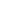 1K11K223(1)3(2)456789101112(1)12(2)13(1)13(2)1415(1)15(2)Перв. баллОтм.NФИОВар.М
а
к
с43313212321121212121Перв. баллОтм.14001     23  3  3  1  3  2  1  2  2  2  1  0  2  1  1  1  2  1  1  1  33524002     114  3  3  1  3  2  1  2  2  2  1  0  2  1  2  1  2  1  1  1  35534003     111  2  2  1  1  1  1  2  1  1  1  0  2  0  1  0  1  1  1  0  20344004     113  3  3  1  3  2  1  2  2  2  1  1  2  1  1  0  0  1  1  0  30454005     23  3  3  1  3  2  0  2  2  1  1  0  1  0  2  1  1  0  2  0  28464006     23  3  3  0  3  2  1  2  2  2  1  0  2  0  1  1  1  1  2  0  30474007     23  3  0  1  3  2  0  1  0  2  1  0  1  0  2  0  2  1  1  1  24484008     23  3  3  1  3  1  1  2  0  2  0  0  2  0  1  1  1  1  2  1  28494009     112  3  3  1  3  1  1  0  3  2  1  0  2  0  2  1  2  1  2  1  314104010     24  3  3  1  3  2  1  2  2  2  1  0  2  1  1  1  1  1  2  1  345114011     23  0  3  1  3  2  0  2  2  2  1  0  2  0  2  0  2  1  2  1  294124012     114  3  3  1  3  2  1  2  3  0  1  1  2  1  2  1  2  1  2  1  365134013     111  3  2  1  3  1  1  1  2  2  1  1  2  1  1  0  2  1  2  1  294144014     23  2  2  1  3  2  1  2  3  1  1  0  2  1  1  1  1  1  1  0  294154015     113  3  0  1  0  2  1  2  3  1  1  1  2  0  1  0  1  1  1  1  254164016     23  3  3  1  3  2  1  2  2  2  1  0  2  1  1  1  1  1  2  1  335174017     111  2  0  1  2  2  0  2  1  1  1  1  2  1  1  0  1  1  2  0  223184018     24  3  2  1  3  2  1  1  2  0  1  1  2  0  2  0  2  1  2  1  314194019     114  3  3  1  3  2  1  1  3  2  1  1  0  1  1  0  1  1  2  1  324NФИОВар.Выполнение заданийВыполнение заданийВыполнение заданийВыполнение заданийВыполнение заданийВыполнение заданийВыполнение заданийВыполнение заданийВыполнение заданийВыполнение заданийВыполнение заданийВыполнение заданийВыполнение заданийВыполнение заданийВыполнение заданийПерв. баллОтм.NФИОВар.№Перв. баллОтм.NФИОВар.12345(1)5(2)6(1)6(2)789(1)9(2)1011Перв. баллОтм.NФИОВар.М
а
к
с11211111121122Перв. баллОтм.14001     101  1  2  1  1  1  1  1  1  1  1  1  2  2  17524002     141  1  2  0  1  1  1  1  1  0  0  0  2  1  12434003     141  1  2  0  1  1  0  1  0  0  1  1  1  0  10444004     101  1  2  1  1  0  1  1  1  2  1  1  2  0  15554005     101  1  2  1  1  0  1  1  1  0  1  1  2  0  13564006     101  1  2  0  1  1  1  1  0  2  1  0  1  2  14574007     101  1  1  1  0  0  1  1  0  0  0  1  1  2  10484008     101  1  2  1  1  0  1  1  1  2  1  1  2  2  17594009     141  1  2  0  1  1  1  0  0  1  1  1  1  1  124104010     100  1  2  1  1  0  1  1  0  0  1  1  1  2  124114011     101  1  0  1  1  0  1  1  1  2  1  1  1  2  145124012     141  1  2  1  1  1  1  1  1  2  1  1  0  1  155134013     141  1  2  0  1  0  1  1  0  0  0  0  1  0  83144014     101  0  2  1  0  0  1  1  1  0  0  0  1  0  83154015     141  0  1  0  0  0  1  0  0  0  0  0  0  1  42164016     101  1  2  1  1  0  1  0  1  2  1  1  1  1  145174017     141  1  2  0  1  1  1  0  1  0  0  1  0  0  93184018     141  1  2  0  1  1  1  1  0  1  0  1  0  1  114194019     141  1  2  1  0  0  1  1  1  0  1  1  0  0  104NФИОВар.Выполнение заданийВыполнение заданийВыполнение заданийВыполнение заданийВыполнение заданийВыполнение заданийВыполнение заданийВыполнение заданийВыполнение заданийВыполнение заданийВыполнение заданийВыполнение заданийВыполнение заданийВыполнение заданийВыполнение заданийВыполнение заданийВыполнение заданийПерв. баллОтм.NФИОВар.№Перв. баллОтм.NФИОВар.123(1)3(2)3(3)456(1)6(2)6(3)7(1)7(2)8910(1-2)10(3)Перв. баллОтм.NФИОВар.М
а
к
с2221312112123224Перв. баллОтм.14001     182  2  2  1  3  1  2  1  1  0  1  2  2  1  2  2  25424002     72  2  1  1  3  1  2  0  1  0  1  1  2  1  2  0  20434003     71  1  1  0  1  0  1  0  0  1  1  1  2  N  2  2  14344004     72  1  0  1  1  0  2  0  0  0  1  1  3  1  1  1  15354005     182  2  2  1  1  1  1  1  1  2  1  1  3  1  2  1  23464006     182  2  2  1  0  1  1  1  1  0  1  2  2  1  1  2  20474007     182  2  2  1  1  1  1  1  1  0  1  2  2  1  2  0  20484008     182  2  2  1  3  1  1  1  1  1  1  2  3  2  1  2  26594009     72  2  2  1  3  0  2  1  1  2  1  1  3  0  2  2  254104010     182  2  2  1  0  1  2  1  1  1  1  1  3  2  2  2  244114011     182  2  2  1  1  1  1  1  1  1  1  2  3  2  2  1  244124012     72  1  2  1  3  1  2  1  1  2  1  1  3  2  2  3  285134013     72  1  1  0  1  1  2  0  0  1  1  1  1  N  2  0  143144014     182  2  2  1  1  1  2  1  1  2  1  1  3  2  2  2  265154015     72  2  0  1  1  0  2  0  0  0  0  1  3  0  2  1  153164016     182  2  2  1  3  1  2  1  1  1  1  2  3  2  2  1  275174017     72  1  1  0  0  0  1  0  1  0  1  1  2  0  2  0  123184018     72  1  1  1  1  0  2  0  1  2  1  2  3  1  2  1  214194019     72  1  2  1  3  1  2  0  1  0  1  2  3  1  2  2  244NФИОВар.Выполнение заданийВыполнение заданийВыполнение заданийВыполнение заданийВыполнение заданийВыполнение заданийВыполнение заданийВыполнение заданийВыполнение заданийВыполнение заданийВыполнение заданийВыполнение заданийВыполнение заданийВыполнение заданийВыполнение заданийВыполнение заданийВыполнение заданийВыполнение заданийВыполнение заданийВыполнение заданийВыполнение заданийВыполнение заданийПерв. баллОтм.NФИОВар.№Перв. баллОтм.NФИОВар.1K11K21K32K12K22K32K434(1)4(2)5(1)5(2)6(1)6(2)7(1)7(2)89101112Перв. баллОтм.NФИОВар.М
а
к
с432333323222212122111Перв. баллОтм.15001     53  3  2  0  3  0  0  1  3  2  0  0  0  0  0  0  2  0  0  1  1  21325002     142  0  2  1  2  1  3  2  3  1  2  2  2  1  2  1  0  2  0  1  1  31435003     53  3  1  0  3  3  2  0  2  2  0  0  2  1  2  1  0  0  1  1  0  27345004     54  3  2  3  3  3  3  2  3  2  2  2  2  1  2  1  2  1  1  1  0  43555005     53  3  2  1  3  1  2  0  3  1  2  0  2  1  0  0  0  0  1  0  0  25365007     144  3  2  3  3  3  3  2  3  2  2  2  2  1  2  1  2  2  0  1  1  44575008     142  2  2  0  2  0  1  2  3  2  2  2  1  1  2  0  2  1  0  1  1  29485009     53  3  2  2  3  2  1  2  2  1  2  2  2  0  0  0  0  0  0  1  1  29495010     142  3  1  3  3  0  0  2  3  2  2  0  2  1  2  0  2  2  0  1  1  324105011     143  3  2  2  2  0  2  2  3  2  2  2  2  1  2  1  2  0  0  1  1  354115012     54  1  2  0  3  3  2  2  3  2  2  2  0  0  2  1  0  0  0  1  1  314125013     52  2  2  0  3  1  0  2  3  0  0  0  2  0  1  0  0  0  0  0  0  183135014     143  3  2  2  3  0  0  1  3  2  2  2  2  0  1  0  2  0  0  1  1  304145015     144  3  2  0  3  0  0  2  2  2  2  2  1  0  0  1  2  2  0  0  1  294155016     140  3  2  0  3  0  0  2  2  2  0  0  2  0  0  1  0  0  0  1  1  193165017     142  3  2  0  3  0  1  2  3  2  0  0  2  0  2  0  2  0  0  0  0  243175018     54  3  2  3  3  0  3  2  3  1  0  0  2  1  0  0  0  0  1  0  1  294185019     53  3  2  1  3  2  0  2  3  2  2  2  2  1  0  0  0  0  0  1  0  294195020     141  3  1  0  3  0  0  2  3  2  0  0  0  0  0  0  0  0  1  1  1  183NФИОВар.Выполнение заданийВыполнение заданийВыполнение заданийВыполнение заданийВыполнение заданийВыполнение заданийВыполнение заданийВыполнение заданийВыполнение заданийВыполнение заданийВыполнение заданийВыполнение заданийВыполнение заданийВыполнение заданийВыполнение заданийВыполнение заданийВыполнение заданийПерв. баллNФИОВар.№Перв. баллNФИОВар.1234567891011(1)11(2)12(1)12(2)13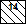 Перв. баллNФИОВар.М
а
к
с1111121122111112Перв. балл15001     11  0  0  0  1  2  1  0  0  0  0  0  1  1  1  N  825002     90  0  1  0  1  0  0  0  1  2  1  1  0  0  0  N  735003     11  1  1  0  1  2  0  0  2  1  1  1  1  1  1  N  1445004     90  0  1  1  1  2  0  0  2  2  1  1  1  0  1  N  1355005     11  0  1  0  1  2  1  0  0  1  1  1  1  1  1  N  1265007     11  0  1  1  1  2  1  1  2  2  1  1  1  1  1  N  1775008     11  0  1  0  1  2  1  0  2  0  0  0  1  1  1  N  1185009     90  0  1  0  1  0  0  1  0  0  1  1  0  0  0  N  595010     90  0  1  0  1  2  0  0  0  2  1  1  0  0  1  N  9105011     10  0  1  0  1  2  1  1  2  0  0  1  1  1  1  N  12115012     11  0  0  0  1  0  0  1  0  1  0  1  1  1  0  N  7125013     11  0  1  0  1  0  0  1  0  1  1  0  0  1  0  N  7135014     11  0  1  0  0  0  1  0  0  0  1  0  1  1  1  N  7145015     90  0  0  0  0  0  0  0  0  0  1  1  0  0  0  N  2155016     90  0  1  0  0  0  0  0  0  0  1  1  0  0  0  N  3165017     90  0  0  0  0  0  0  0  0  0  1  0  0  0  1  N  2175018     11  0  0  1  1  2  0  0  0  2  0  0  0  1  0  N  8185019     90  0  1  0  1  0  0  1  0  0  1  1  1  0  1  N  7195020     10  0  1  0  1  2  0  0  0  1  1  1  1  1  1  N  10NФИОВар.Выполнение заданийВыполнение заданийВыполнение заданийВыполнение заданийВыполнение заданийВыполнение заданийВыполнение заданийВыполнение заданийВыполнение заданийПерв. баллОтм.NФИОВар.№Перв. баллОтм.NФИОВар.12345678Перв. баллОтм.NФИОВар.М
а
к
с21331212Перв. баллОтм.15001     172  1  1  1  1  1  0  0  7325002     180  1  2  2  1  2  1  2  11435003     172  1  1  1  1  2  0  0  8445004     172  1  3  1  1  2  1  2  13555005     180  1  0  2  1  2  0  0  6365007     172  1  3  2  1  2  0  0  11475008     172  1  1  2  1  0  0  0  7385009     180  0  0  1  1  1  0  0  3295010     172  1  0  2  1  2  0  0  84105011     180  1  0  1  1  2  0  0  53115012     170  0  1  0  1  2  0  0  43125013     170  1  0  0  1  0  0  0  22135014     172  1  3  1  1  2  0  0  104145015     182  1  3  1  1  1  0  0  94155016     180  1  0  0  1  2  0  0  43165017     172  1  0  0  1  1  0  0  53175018     180  1  0  1  1  0  0  0  32185019     172  1  1  1  1  0  0  0  63195020     180  0  1  1  1  0  0  0  32NФИОВар.Выполнение заданийВыполнение заданийВыполнение заданийВыполнение заданийВыполнение заданийВыполнение заданийВыполнение заданийВыполнение заданийВыполнение заданийВыполнение заданийВыполнение заданийВыполнение заданийВыполнение заданийВыполнение заданийПерв. баллОтм.NФИОВар.№Перв. баллОтм.NФИОВар.1(1)1(2)1(3)234567(1)7(2)7(3)8(1)8(2)Перв. баллОтм.NФИОВар.М
а
к
с2121211222222Перв. баллОтм.15002     131  1  1  1  2  1  1  1  1  2  2  1  0  15425003     132  1  1  1  0  0  1  2  1  1  0  0  1  11335004     132  0  1  1  1  1  1  2  2  1  1  2  1  16445005     162  0  0  1  0  1  1  2  1  2  2  0  1  13355007     161  0  0  0  2  0  1  2  1  2  1  2  1  13365008     132  1  1  1  1  1  1  2  1  1  1  0  0  13375009     132  1  0  1  0  1  1  2  1  2  1  0  0  12385010     132  1  1  1  1  1  1  2  2  1  1  1  1  16495011     162  1  2  1  2  1  1  2  2  2  2  1  1  205105012     161  0  0  0  1  0  1  2  1  0  1  0  0  72115013     162  0  1  1  0  0  0  2  0  2  1  0  0  92125014     161  0  1  1  1  0  1  2  2  1  1  0  0  113135015     162  1  2  1  1  0  0  2  2  1  1  0  0  133145017     132  0  1  1  1  0  1  2  1  1  1  1  0  123155019     161  0  1  1  2  0  1  2  2  2  2  0  1  154165020     131  1  1  1  2  1  1  2  1  2  2  0  0  154175021     131  0  0  0  0  0  0  0  1  2  2  0  0  62185022     162  1  2  1  0  1  1  2  1  2  2  0  1  164195023     161  0  0  1  2  1  1  2  1  1  2  0  0  123№№показателипоказателипоказателиЕдиница измеренияЕдиница измеренияЕдиница измеренияЕдиница измерения20152016201720171.1.Образовательная деятельностьОбразовательная деятельностьОбразовательная деятельностьОбразовательная деятельностьОбразовательная деятельность1.201.20Численность/удельный  вес  численности  уча-Численность/удельный  вес  численности  уча-Численность/удельный  вес  численности  уча-Численность/удельный  вес  численности  уча-Численность/удельный  вес  численности  уча-Численность/удельный  вес  численности  уча-30/ 12,7%35/ 13%38/ 18%щихся, получающих образование с углублен-щихся, получающих образование с углублен-щихся, получающих образование с углублен-щихся, получающих образование с углублен-щихся, получающих образование с углублен-щихся, получающих образование с углублен-ным изучением отдельных учебных предметов,ным изучением отдельных учебных предметов,ным изучением отдельных учебных предметов,ным изучением отдельных учебных предметов,ным изучением отдельных учебных предметов,ным изучением отдельных учебных предметов,в общей численности учащихсяв общей численности учащихсяв общей численности учащихсяв общей численности учащихсяв общей численности учащихся1.211.21Численность/удельный  вес  численности  уча-Численность/удельный  вес  численности  уча-Численность/удельный  вес  численности  уча-Численность/удельный  вес  численности  уча-Численность/удельный  вес  численности  уча-Численность/удельный  вес  численности  уча-27/11,4%26/10%11/4%щихся,   получающихщихся,   получающихщихся,   получающихобразованиеобразованиев  рамкахпрофильного обучения,профильного обучения,профильного обучения,в общей численностив общей численностив общей численностиучащихсяучащихся1.221.22Численность/удельный  вес  численности  обу-Численность/удельный  вес  численности  обу-Численность/удельный  вес  численности  обу-Численность/удельный  вес  численности  обу-Численность/удельный  вес  численности  обу-Численность/удельный  вес  численности  обу-000чающихся с применением дистанционных об-чающихся с применением дистанционных об-чающихся с применением дистанционных об-чающихся с применением дистанционных об-чающихся с применением дистанционных об-чающихся с применением дистанционных об-разовательных технологий, электронного обу-разовательных технологий, электронного обу-разовательных технологий, электронного обу-разовательных технологий, электронного обу-разовательных технологий, электронного обу-разовательных технологий, электронного обу-чения, в общей численности учащихсячения, в общей численности учащихсячения, в общей численности учащихсячения, в общей численности учащихсячения, в общей численности учащихсячения, в общей численности учащихся1.231.23Численность/удельный  вес  численности  уча-Численность/удельный  вес  численности  уча-Численность/удельный  вес  численности  уча-Численность/удельный  вес  численности  уча-Численность/удельный  вес  численности  уча-Численность/удельный  вес  численности  уча-0щихся в рамках сетевой формы реализации об-щихся в рамках сетевой формы реализации об-щихся в рамках сетевой формы реализации об-щихся в рамках сетевой формы реализации об-щихся в рамках сетевой формы реализации об-щихся в рамках сетевой формы реализации об-011/4%разовательных программ, в общей численностиразовательных программ, в общей численностиразовательных программ, в общей численностиразовательных программ, в общей численностиразовательных программ, в общей численностиразовательных программ, в общей численностиПоказатель (требование ФГОС)Результаты самообследованияОбеспеченность обучающихся печатными и/или электронными изданиями (включая электронные базы периодических изданий): кол-во экз. на 1 обучающегося 50,7Укомплектованность библиотечного фонда печатными и/или учебными изданиями официальной, периодической, справочно-библиографической литературы: кол-во экз. на 100 об.-ся Печатные – 114,52Учебные - 4% фонда учебной литературы не старше пяти лет55,2%Наличие лицензионных компьютерных программ (кол-во)0Наличие свободного доступа в Интернет (да/кол-во точек доступа – нет)Да /2 точки доступа№ п/пНазвание конкурсаФ.И. участника(ов)Название объединенияРуководительРезультативность1Муниципальный конкурс чтецов «Живая классика»Назаров Арсений-Сенчак О.В.3-е место2Муниципальный конкурс чтецов «Живая классика»Наливкин Андрей-Козел Л.А1-е место3Краевой  театральный конкурс «Уроки классики»Наливкин Андрей-Козел Л.А.2-е место4Муниципальный конкурс «Сияние звёзд» (номинация «Чтецы»)Наливкин Андрей-Козел Л.А.1-е место5Муниципальный конкурс «Сияние звёзд» (номинация «Чтецы»)Назаров Арсений-Сенчак О.В.1-е место6Муниципальный конкурс «Сияние звёзд» (номинация «Театральные коллективы»)«Театральное объединение «Зеркало»Башкатова М.А.Диплом победителяДиплом победителя7Муниципальный конкурс «Сияние звёзд» (номинация «Вокал дуэт»)Вишнякова ЭлинаГоловачёв АнтонКоллектив эстрадной песни «Престиж»Конрад О.В.1-е место1-е место8Муниципальный конкурс «Сияние звёзд» (номинация «Вокал группа»)Филонова ЕкатеринаСенчак ПолинаПушкарёва КсенияВишнякова ЭлинаГоловачёв АнтонКоллектив эстрадной песни «Престиж»Конрад О.В.1-е место1-е место9Муниципальный конкурс «Сияние звёзд» (номинация «Вокал хор»)Учащиеся 1-7 классов-Конрад О.В.Степанова Т.Г.1-е место1-е место10Муниципальный конкурс «Безопасное колесо» (этап ПДД)Лепилин ЕвгенийБоровцов РоманБорзых ДарьяПетрова ВикторияОбъединение «Безопасное колесо»Лепилин С.И.2-е место2-е место11Муниципальный конкурс «Пожарная ярмарка»Ушаков ГеоргийОбъединение «Умелые руки»Лепилин С.И.1-е место1-е место12Муниципальный конкурс «Безопасное колесо» (этап вождение велосипеда)Лепилин ЕвгенийБоровцов РоманБорзых ДарьяПетрова ВикторияОбъединение «Безопасное колесо»Лепилин С.И.3-е место3-е место13Муниципальный конкурс по ПДД «Дорога глазами детей»Учащиеся 9-х классовКоманда «СТОП»Сенчак О.В.1-е место1-е место14Муниципальный этап интеллектуальной игры «Одиссея разума»Учащиеся 1-4 классовОбъединение «Одиссея разума»Красавина Н.ИКардашева М.Н.2-е место2-е место15Муниципальный этап интеллектуальной игры «Одиссея разума»Учащиеся 7-8 классов-Сенчак О.В.2-е место2-е место16Районный конкурс ИЗО и декоративно -прикладного искусства «Рождественская звезда».(Номинация «Вышивка»)Пятых Валерия-Наливкина С.В.1-е место1-е место17Районный конкурс ИЗО и декоративно -прикладного искусства «Рождественская звезда».(Номинация «Вышивка»)Пушкарева Ксения-Наливкина С.В.1-е место1-е место18Районный конкурс ИЗО и декоративно -прикладного искусства «Рождественская звезда».(Номинация «Вышивка»)Воронина Кристина-Наливкина С.В.2-е место2-е место19Районный конкурс ИЗО «Славься, Отечество!» (Номинация «Майский день света и радости»).Иванова Дарья-Наливкина С.В.3-е место3-е место20Муниципальный этап краевого детско-юношеского тематического конкурса «Пожарная ярмарка».(Номинация «Художественно-изобразительное творчество»)Иванова Дарья-Наливкина С.В.2-е место2-е место21Муниципальный этап краевого  конкурса ИЗО и декоративно-прикладного искусства «Сибириада».(Номинация «Вышивка»)Райс Регина-Наливкина С.В.1-е место1-е место22Районная выставка «Мой папа» (номинация «Когда мы вместе с папой».Наливкин Андрей-Наливкина С.В.1-е место1-е место23Муниципальный этап краевого детско-юношеского тематического конкурса «Пожарная ярмарка».(Номинация «Художественно-изобразительное творчество»)Алексеева Мария-Наливкина С.В.1-е место1-е место24Районный этап краевого заочного конкурса социальных проектов «Твори добро на благо людям!»Сердюк ДарьяДО «Новое поколение»Наливкина С.В.1-е место1-е место25Районный слет ДО «Возьмемся за руки, друзья», посвященный 95- летию пионерской организации-ДО «Новое поколение»Наливкина С.В.2-е место2-е место26«Лучшая детская организация» (за активное участие в реализации краевых и районных программ детского движения по итогам 2016-2017 учебного года.)-ДО «Новое поколение»Наливкина С.В.1-е место1-е место27Краевой  конкурс социальных проектов «Твори добро на благо людям!»Сердюк ДарьяКосых НатальяДО «Новое поколение»Наливкина С.В.1-е место1-е место28Районный конкурс Лидер 21 века (Номинация «Лучший видеоролик»Косых НатальяДО «Новое поколение»Наливкина С.В.Сенчак О.В.Малетин Д.И.1-е место1-е место29Квест, посвящённый 80-летию Алтайского краяУчащиеся 9-11 классов-Губанова Е.А.Забродина В.А.1-е место1-е место30Районный слёт туристов-экологов «Твой шаг в природу»(Полоса препятствий)Учащиеся 8 класса-Наливкина С.В.Сенчак О.В.Зайцев С.А.Забродина В.А.1-е место1-е место31Районный слёт туристов-экологов «Твой шаг в природу» (Бивуак)Учащиеся 8 класса-Наливкина С.В.Сенчак О.В.Зайцев С.А.Забродина В.А.Фомичёв В.А.2-е место2-е место32Районный слёт туристов-экологов «Твой шаг в природу» (Общекомандный результат)Учащиеся 8 класса-Наливкина С.В.Сенчак О.В.Зайцев С.А.Забродина В.А.Фомичёв В.А.2-е место2-е место33Заочный окружной конкурс «Природа вокруг нас» Номинация: «Мир природы»Райс Регина-Забродина В.А.2-е место2-е место34Краевой экологический фестиваль «Золотые купола»Учащиеся 7-8 классов-Забродина В.А.4-е место4-е место35Краевой конкурс в рамках «Следопыт» конкурс «Когда горит трава» «Усынови заказник»Учащиеся 7-9 классов-Забродина В.А.Диплом победителяДиплом победителя36Районная военно-спортивная игра «Зарница»Учащиеся 8-9 классов-Фомичёв В.А.1-е место1-е место37Краевой конкурсметодических материалов и творческих работ по профилактике детского дорожно-транспортного травматизма и безопасности дорожного движения «Планета дорожной безопасности»,посвященного 80-летию со дня образования ГАИв системе ГИБДД МВД России (Номинация: «На страже дорог» сочинение)Соловьёва Татьяна-Рузавина Н.И.1-е место1-е место38Краевой конкурс «Планета дорожной безопасности» (Номинация: «Предупреждён – значит вооружён» рисунок)Копытова Александра-Березовская С.Н.2-е место39Краевой конкурс «Планета дорожной безопасности»( муниципальный этап)(Номинация: «Web-страницы»)-Малетин Д.И.1-е место40Краевой конкурс «Планета дорожной безопасности»( муниципальный этап)(Номинация: «Предупреждён – значит вооружён» рисунок)Малетин Александр-Березовская С.Н.2-е местоИндекс удовлетворенности состоянием воспитательной рррраработыУчащиеся 5 — 8 классов     87%Учащиеся 9-11 классов    80%Педагоги70%Родители78%Предмет «5»«4»«3»«2»Качество знаний Русский язык575070,5%Математика 363052,9%Окружающий мир376062,5%Предмет «5»«4»«3»«2»Качество знаний Русский язык086250%Математика 357250%Предмет «5»«4»«3»«2»Качество знаний Русский языкМатематика 193362,5%Предмет «5»«4»«3»«2»Качество знаний Русский язык5122084%Математика 873178%Окружающий мир3105068%Предмет «5»«4»«3»«2»Качество знаний Русский язык2107063,1%Математика 168436,8%История 168436,8%Биология 169336,8%Предмет «5»«4»«3»«2»Качество знаний 6а классРусский язык147135,7%Математика 128321,4%6б классРусский язык252170%Математика044440%Предмет «5»«4»«3»«2»Качество знаний Русский языкМатематика 1215215%Предмет «5»«4»«3»«2»Качество знаний Русский язык798066,6%Математика 5513141,6%Предмет УчительКол-во уч-сяУспевае-мость Сдали на 4 и 5Качество знанийМатематика Малетин Д.И.16100%426,6%Математика Новикова О.И.11100%436,3%Русский язык Башкатова М.А.2792,5%1560%Химия Соснина С.В.1100%1100%Обществознание Губанова Е.А.2292%938%География Забродина В.А.580%240%География Чувашова М.В.785,6%342,8%Информатика и и ИКТМалетин Д.И.5100%240%Физика Новикова О.И.3100%133,3%История Губанова Е.А2100%150%Биология Соснина С.В.3100%00Литература Сенчак О.В.6100%466,6%Предмет УчительКол-во уч-сяСредний балл по школеСредний балл по районуСредний балл по краюМатематика Малетин Д.И.163,3133,48Математика Новикова О.И.113,4533,48Русский язык Башкатова М.А.273,643,683,91Химия Соснина С.В.143,743,86Обществознание Губанова Е.А.223,453,183,32География Забродина В.А.53,43,123,42География Чувашова М.В.73,283,123,42Информатика и и ИКТМалетин Д.И.53,63,93,74Физика Новикова О.И.33,333,53,48История Губанова Е.А23,503,53,43Биология Соснина С.В.3333,19Литература Сенчак О.В.643,94,01Предмет УчительКол-во уч-сяСредний балл по школеСредний балл по районуСредний балл по краюМатематика баз.Ходырева Т.И.21444,14Математика проф.Ходырева Т.И.1126,4533,1240,97Русский язык Сенчак О.В.2165,3866,3768,79Химия Соснина С.В.24041,552,06Обществознание Губанова Е.А.845,6350,1253,92Физика Новикова О.И.340,3344,150,46История Жаворонков И.И.12542,7851,22Биология Соснина С.В.43740,649,56№ПоказателиПоказателиЕдиницы измеренияЕдиницы измеренияЕдиницы измеренияЕдиницы измеренияЕдиницы измерения№ПоказателиПоказатели201520162016201620171.6Средний балл государственной итоговой атте-Средний балл государственной итоговой атте-3,53,53,52стации  выпускников  9  класса  по  русскомустации  выпускников  9  класса  по  русскому3,643,64языку1.7Средний балл государственной итоговой атте-Средний балл государственной итоговой атте-3333,373,37стации выпускников 9 класса по математикестации выпускников 9 класса по математике1.8Средний балл единого государственного экза-Средний балл единого государственного экза-мена выпускников 11 класса по русскому язы-мена выпускников 11 класса по русскому язы-61,3861,386665,3865,38ку1.9Средний балл единого государственного экза-Средний балл единого государственного экза-3,9 /313,9 /314/414 /26,454 /26,45мена выпускников 11 класса по математике (базовая/профильная)мена выпускников 11 класса по математике (базовая/профильная)1.10Численность/удельный вес численности выпу-Численность/удельный вес численности выпу-00000скников 9 класса, получивших неудовлетвори-скников 9 класса, получивших неудовлетвори-тельные результаты на государственной итого-тельные результаты на государственной итого-вой  аттестации  по  русскому языку,  в  общейвой  аттестации  по  русскому языку,  в  общейчисленности выпускников 9 классачисленности выпускников 9 класса1.11Численность/удельный вес численности выпу-Численность/удельный вес численности выпу-00000скников 9 класса, получивших неудовлетвори-скников 9 класса, получивших неудовлетвори-тельные результаты на государственной итого-тельные результаты на государственной итого-вой аттестации по математике, в общей чис-вой аттестации по математике, в общей чис-ленности выпускников 9 классаленности выпускников 9 класса1.12Численность/удельный вес численности выпу-Численность/удельный вес численности выпу-00000скников  11  класса,  получивших  результатыскников  11  класса,  получивших  результатыниже установленного минимального количест-ниже установленного минимального количест-ва баллов единого государственного экзаменава баллов единого государственного экзаменапо русскому языку, в общей численности вы-по русскому языку, в общей численности вы-пускников 11 классапускников 11 класса1.13Численность/удельный вес численности выпу-Численность/удельный вес численности выпу-000    1/ 4%    1/ 4%скников  11  класса,  получивших  результатыскников  11  класса,  получивших  результатыниже установленного минимального количест-ниже установленного минимального количест-ва баллов единого государственного экзаменава баллов единого государственного экзаменапо математике, в общей численности выпуск-по математике, в общей численности выпуск-ников 11 классаников 11 класса1.14Численность/удельный вес численности выпу-Численность/удельный вес численности выпу-000скников 9 класса, не получивших аттестаты обскников 9 класса, не получивших аттестаты обосновном  общем  образовании,  в  общей  чис-основном  общем  образовании,  в  общей  чис-ленности выпускников 9 классаленности выпускников 9 класса1.15Численность/удельный вес численности выпу-Численность/удельный вес численности выпу-000скников 11 класса, не получивших аттестаты оскников 11 класса, не получивших аттестаты о    1/ 4%    1/ 4%среднем общем образовании, в общей числен-среднем общем образовании, в общей числен-ности выпускников 11 классаности выпускников 11 класса1.16Численность/удельный вес численности выпу-Численность/удельный вес численности выпу-2 / 11,7%2 / 11,7%2 / 11%2 / 7%2 / 7%скников  9  класса,  получивших  аттестаты  обскников  9  класса,  получивших  аттестаты  обосновном  общем  образовании  с  отличием,  восновном  общем  образовании  с  отличием,  вобщей численности выпускников 9 классаобщей численности выпускников 9 класса1.17Численность/удельный вес численности выпу-Численность/удельный вес численности выпу-4 /30,7%4 /30,7% 10 /38% 3 /15% 3 /15%скников  11  класса,  получивших  аттестаты  оскников  11  класса,  получивших  аттестаты  осреднем общем образовании с отличием, в об-среднем общем образовании с отличием, в об-щей численности выпускников 11 классащей численности выпускников 11 классаКоличество участников ВОШ 2016-2017уч.годКоличество призеров/ % качестваКоличество победителей8810/ 11%1№Показатели Единицы измеренияЕдиницы измеренияЕдиницы измеренияЕдиницы измеренияЕдиницы измерения№Показатели 201520162016201620171.18Численность/удельный  вес  численности  уча-180 / 76,3%180 / 76,3%190/73%195/ 76%195/ 76%щихся, принявших участие в различных олим-пиадах, смотрах, конкурсах, в общей числен-ности учащихся1.19Численность/удельный  вес  численности  уча-щихся-победителей   и   призеров   олимпиад,75/31,7%75/31,7%80/30,7%75/30,2%75/30,2%смотров,  конкурсов,  в  общей  численностиучащихся, в том числе:Предметные областиУчебные предметы                                           КлассыКоличество часов в неделюКоличество часов в неделюКоличество часов в неделюКоличество часов в неделюПредметные областиУчебные предметы                                           Классы1 2 34Обязательная частьОбязательная частьОбязательная частьОбязательная частьОбязательная частьОбязательная частьРусский язык и литературное чтениеРусский язык55551Русский язык и литературное чтениеЛитературное чтение4443Иностранный языкИностранный язык-222Математика и информатикаМатематика4444Обществознание и    естествознание (окружающий мир)Окружающий мир2222Основы религиозных культур и светской этикиОсновы религиозных культур и светской этики---1ИскусствоМузыка1111ИскусствоИзобразительное искусство1111ТехнологияТехнология1111Физическая культураФизическая культура3333Всего Всего 21232323Часть, формируемая участниками образовательного процессаЧасть, формируемая участниками образовательного процессаИтого Итого 21232323Предельно допустимая аудиторная нагрузка при 5-ти дневной учебной неделеПредельно допустимая аудиторная нагрузка при 5-ти дневной учебной неделе21232323Предметные областиУчебные пред-метыКлассыКоличество часов в неделюКоличество часов в неделюКоличество часов в неделюКоличество часов в неделюКоличество часов в неделюКоличество часов в неделюПредметные областиУчебные пред-метыКлассыVVIVIIVIIIIXВсегоОбязательная частьРусский язык и литератураРусский язык56523321Русский язык и литератураЛитература3322313Иностранные языкиИностранный язык3333315Математика и информатикаМатематика616410Математика и информатикаАлгебра3339Математика и информатикаГеометрия2226Математика и информатикаИнформатика1113Общественно-научные предметыИстория России111255Общественно-научные предметыВсеобщая история211116Общественно-научные предметыОбществознание11114Общественно-научные предметыГеография112228Естественно-научные предметыФизика2237Естественно-научные предметыХимия224Естественно-научные предметыБиология1126227Основы духовно-нравственной культуры народов РоссииОсновы духовно-нравственной культуры народов России17ИскусствоМузыка1113ИскусствоИзобразительное искусство11114ТехнологияТехнология22116Физическая культура и основы безопасности жизнедеятельностиОсновы безопасности жизнедеятельности112Физическая культура и основы безопасности жизнедеятельностиФизическая3 культура2222210ИтогоИтого2728293030143Часть, формируемая участниками образовательного процессаЧасть, формируемая участниками образовательного процесса2233310Основы финансовой грамотности Основы финансовой грамотности 0,5Правила дорожной безопасностиПравила дорожной безопасности0,5География Алтайского краяГеография Алтайского края0,5История Алтайского краяИстория Алтайского края0,5элективэлектив1Экология растенийЭкология растений0,5Правила дорожной безопасностиПравила дорожной безопасности0,5Черчение Черчение 1Технология Технология 1Максимально допустимая недельная нагрузка (5-дневная неделя)Максимально допустимая недельная нагрузка (5-дневная неделя)2930323333157Учебные предметы7 класс8класс9классКол-вочасовКол-вочасовКол-вочасовРусский язык5232Литература223Иностранный язык333Математика555Информатика и ИКТ12История1223Обществознание (включая экономику и право)111География222Физика222Химия22Биология222Музыка1Изобразительное искусство1Искусство311Технология21Основы безопасности жизнедеятельности1Физическая культура333Итого303131Региональный (национально-региональный) компонент  и компонент образовательного учреждения (5-ти дневная неделя)222Сложные вопросы русского языка0,5Решение текстовых задач в заданиях ОГЭ0,5Техническое обслуживание и ремонт автомобиля41Секреты кухни51Черчение11Растениеводство 0,5Химия для любознательных0,5Предельная допустимая аудиторная нагрузка при 5-ти дневной учебной неделе323333Учебные предметыЧасов в неделюЧасов в неделюЧасов в неделюI. Федеральный компонентI. Федеральный компонентI. Федеральный компонентI. Федеральный компонентБазовые учебные предметы10 класс10 класс11 классРусский язык111Литература333Иностранный язык333Математика1 555Информатика и ИКТ111История222Обществознание (включая экономику и право)222География111Физика222Химия111Биология111Мировая художественная культура111Технология111Основы безопасности жизнедеятельности4111Физическая культура333Итого Итого 282828Региональный (национально-региональный) компонент  и компонент образовательного учреждения (5-ти дневная неделя)Региональный (национально-региональный) компонент  и компонент образовательного учреждения (5-ти дневная неделя)Стилистика и культура речиСтилистика и культура речи1Русский язык в современном миреРусский язык в современном мире11Пишем сочинение Пишем сочинение 0,50,5Избранные вопросы по математикеИзбранные вопросы по математике111Химия в моей жизниХимия в моей жизни1Удивительный мир окислительно-восстановительных реакцийУдивительный мир окислительно-восстановительных реакций11Клетка- единица структуры и функций живых организмовКлетка- единица структуры и функций живых организмов1Экологические системы РоссииЭкологические системы России11Техническое обслуживание и ремонт автомобиля 2 / На пути к имиджу3Техническое обслуживание и ремонт автомобиля 2 / На пути к имиджу31Техническое обслуживание и ремонт автомобиля 2/ Экономика домашнего хозяйства3Техническое обслуживание и ремонт автомобиля 2/ Экономика домашнего хозяйства311Физика в задачахФизика в задачах1Основы саморегуляции как условие успешной сдачи ЕГЭОсновы саморегуляции как условие успешной сдачи ЕГЭ0,50,5Всего в неделюВсего в неделю6661.Федеральный компонент1.Федеральный компонент1.Федеральный компонентБазовые учебные предметыБазовые учебные предметыБазовые учебные предметыБазовые предметыКоличество часов в неделюКоличество часов в неделюРусский язык 11Литература 33Иностранный язык33Математика1 55История  22Обществознание 22География 11Физика 22Физическая культура 33Учебные предметы по выбору на базовом или профильном уровняхУчебные предметы по выбору на базовом или профильном уровняхУчебные предметы по выбору на базовом или профильном уровняхУчебный предметБазовый уровеньПрофильный уровеньХимия 3Биология 3Мировая художественная культура1Технология 1Всего 3030ВСЕГО ЗА ГОД105010502.Региональный (национально-региональный) компонент  и компонент образовательного учреждения (5-ти дневная неделя2.Региональный (национально-региональный) компонент  и компонент образовательного учреждения (5-ти дневная неделя2.Региональный (национально-региональный) компонент  и компонент образовательного учреждения (5-ти дневная неделяЭлективные учебные предметыЭлективные учебные предметыЭлективные учебные предметыОсновы безопасности 0,5Стилистика и культура речи1Избранные вопросы по математике1Современные вопросы химии0,5Профессиональное самоопределение2 1Экономика домашнего хозяйства31Всего в неделю44ВСЕГО3434ВСЕГО ЗА ГОД119011901.Федеральный компонент1.Федеральный компонент1.Федеральный компонентБазовые учебные предметыБазовые учебные предметыБазовые учебные предметыБазовые предметыКоличество часов в неделюКоличество часов в неделюЛитература 33Иностранный язык33Математика1 55География 11Биология 11Химия 11Физическая культура 33Учебные предметы по выбору на базовом или профильном уровняхУчебные предметы по выбору на базовом или профильном уровняхУчебные предметы по выбору на базовом или профильном уровняхУчебный предметБазовый уровеньПрофильный уровеньРусский язык3Обществознание 3История 4Право 2Экономика0,5Всего 29,529,5ВСЕГО ЗА ГОД103310332.Региональный (национально-региональный) компонент  и компонент образовательного учреждения (5-ти дневная неделя2.Региональный (национально-региональный) компонент  и компонент образовательного учреждения (5-ти дневная неделя2.Региональный (национально-региональный) компонент  и компонент образовательного учреждения (5-ти дневная неделяЭлективные учебные предметыЭлективные учебные предметыЭлективные учебные предметыФизика в задачах2Стилистика и культура речи1Избранные вопросы по математике0,5Человек. Общество. Мир. 0,5Правоведение 0,5Всего в неделю4,54,5ВСЕГО3434ВСЕГО ЗА ГОД11901190ПоказателиГод вы-Год вы-Год вы-пускапускапуска201520162017Общее количество выпускников, окончивших образовательную организациюОбщее количество выпускников, окончивших образовательную организациюОбщее количество выпускников, окончивших образовательную организациюОбщее количество выпускников, окончивших образовательную организациюОбщее количество выпускников, окончивших образовательную организациюОсновное общее образованиеОсновное общее образование171927Среднее общее образованиеСреднее общее образование132621Из них продолжили образование или трудоустроились (указать количество/ %)Из них продолжили образование или трудоустроились (указать количество/ %)Из них продолжили образование или трудоустроились (указать количество/ %)Из них продолжили образование или трудоустроились (указать количество/ %)Из них продолжили образование или трудоустроились (указать количество/ %)Поступили в учреждения среднего профессионально-Поступили в учреждения среднего профессионально-5 (26,3%)8 (29,6%)го образования на обучение по программам подго-го образования на обучение по программам подго-5 (29,4%)товки:квалифицированных рабочих, служащихспециалистов среднего звена:Продолжили обучение в 10-м классе:Продолжили обучение в 10-м классе:12 (70,5%)14 (73,6%)19 (70,3%)данного ОО/другого ООданного ОО/другого ООСреднее общее образование:Среднее общее образование:Поступили в вузыПоступили в вузы5 (38,4%)14 (53,8%)7 (33,3%)Поступили в учреждения среднего профессионально-Поступили в учреждения среднего профессионально-го образования на обучение по программам подго-го образования на обучение по программам подго-8 (61,6%)10 (38,4%)13 (61,9%)товки:квалифицированных рабочих, служащих;специалистов среднего звенаПризваны в армиюПризваны в армию01 (3,9%)1 (4,8%)ТрудоустроилисьТрудоустроились01(3,9%)0Итого:Итого:122621Инвалиды, находящиеся домаИнвалиды, находящиеся дома000Не продолжают учебу и не работаютНе продолжают учебу и не работают000№Показатели Показатели Показатели Показатели Показатели Показатели Показатели Единицы измеренияЕдиницы измеренияЕдиницы измеренияЕдиницы измеренияЕдиницы измерения№Показатели Показатели Показатели Показатели Показатели Показатели Показатели 201520162016201620171.24Общая  численность  педагогических  работ-Общая  численность  педагогических  работ-Общая  численность  педагогических  работ-Общая  численность  педагогических  работ-Общая  численность  педагогических  работ-Общая  численность  педагогических  работ-Общая  численность  педагогических  работ-1919192121ников, в том числе:ников, в том числе:ников, в том числе:(к   педагогическим   работникам   относятся(к   педагогическим   работникам   относятся(к   педагогическим   работникам   относятся(к   педагогическим   работникам   относятся(к   педагогическим   работникам   относятся(к   педагогическим   работникам   относятся(к   педагогическим   работникам   относятсядолжности  преподавателя-организатора  ОБЖ;должности  преподавателя-организатора  ОБЖ;должности  преподавателя-организатора  ОБЖ;должности  преподавателя-организатора  ОБЖ;должности  преподавателя-организатора  ОБЖ;должности  преподавателя-организатора  ОБЖ;должности  преподавателя-организатора  ОБЖ;руководителя  физического  воспитания;  стар-руководителя  физического  воспитания;  стар-руководителя  физического  воспитания;  стар-руководителя  физического  воспитания;  стар-руководителя  физического  воспитания;  стар-руководителя  физического  воспитания;  стар-руководителя  физического  воспитания;  стар-шего воспитателя; старшего методиста; тьюто-шего воспитателя; старшего методиста; тьюто-шего воспитателя; старшего методиста; тьюто-шего воспитателя; старшего методиста; тьюто-шего воспитателя; старшего методиста; тьюто-шего воспитателя; старшего методиста; тьюто-шего воспитателя; старшего методиста; тьюто-ра; учителя; учителя-дефектолога; учителя-ра; учителя; учителя-дефектолога; учителя-ра; учителя; учителя-дефектолога; учителя-ра; учителя; учителя-дефектолога; учителя-ра; учителя; учителя-дефектолога; учителя-ра; учителя; учителя-дефектолога; учителя-ра; учителя; учителя-дефектолога; учителя-логопеда (логопеда), воспитателя;логопеда (логопеда), воспитателя;логопеда (логопеда), воспитателя;логопеда (логопеда), воспитателя;логопеда (логопеда), воспитателя;логопеда (логопеда), воспитателя;методиста;  педагога-психолога;  старшего  ин-методиста;  педагога-психолога;  старшего  ин-методиста;  педагога-психолога;  старшего  ин-методиста;  педагога-психолога;  старшего  ин-методиста;  педагога-психолога;  старшего  ин-методиста;  педагога-психолога;  старшего  ин-методиста;  педагога-психолога;  старшего  ин-структора-методиста;  старшего  педагога  до-структора-методиста;  старшего  педагога  до-структора-методиста;  старшего  педагога  до-структора-методиста;  старшего  педагога  до-структора-методиста;  старшего  педагога  до-структора-методиста;  старшего  педагога  до-структора-методиста;  старшего  педагога  до-полнительного образования; старшего тренера-полнительного образования; старшего тренера-полнительного образования; старшего тренера-полнительного образования; старшего тренера-полнительного образования; старшего тренера-полнительного образования; старшего тренера-полнительного образования; старшего тренера-преподавателя, концертмейстера; педагога до-преподавателя, концертмейстера; педагога до-преподавателя, концертмейстера; педагога до-преподавателя, концертмейстера; педагога до-преподавателя, концертмейстера; педагога до-преподавателя, концертмейстера; педагога до-преподавателя, концертмейстера; педагога до-полнительногополнительногообразования;образования;образования;образования;педагога-организатора, социального педагога;организатора, социального педагога;организатора, социального педагога;организатора, социального педагога;организатора, социального педагога;организатора, социального педагога;тренера-преподавателя, инструктора по труду;тренера-преподавателя, инструктора по труду;тренера-преподавателя, инструктора по труду;тренера-преподавателя, инструктора по труду;тренера-преподавателя, инструктора по труду;тренера-преподавателя, инструктора по труду;тренера-преподавателя, инструктора по труду;инструктора по физической инструктора по физической инструктора по физической инструктора по физической инструктора по физической инструктора по физической культуре;  музыкального  руководителя;  стар-культуре;  музыкального  руководителя;  стар-культуре;  музыкального  руководителя;  стар-культуре;  музыкального  руководителя;  стар-культуре;  музыкального  руководителя;  стар-культуре;  музыкального  руководителя;  стар-культуре;  музыкального  руководителя;  стар-шего вожатого)шего вожатого)1.25Численность/удельный вес численности педа-Численность/удельный вес численности педа-Численность/удельный вес численности педа-Численность/удельный вес численности педа-Численность/удельный вес численности педа-Численность/удельный вес численности педа-Численность/удельный вес численности педа-17/89,4%17/89,4%18/94,7%19/95%19/95%гогических работников, имеющих высшее об-гогических работников, имеющих высшее об-гогических работников, имеющих высшее об-гогических работников, имеющих высшее об-гогических работников, имеющих высшее об-гогических работников, имеющих высшее об-гогических работников, имеющих высшее об-разование,  в  общей  численности  педагогиче-разование,  в  общей  численности  педагогиче-разование,  в  общей  численности  педагогиче-разование,  в  общей  численности  педагогиче-разование,  в  общей  численности  педагогиче-разование,  в  общей  численности  педагогиче-разование,  в  общей  численности  педагогиче-ских работниковских работников1.26Численность/удельный вес численности педа-Численность/удельный вес численности педа-Численность/удельный вес численности педа-Численность/удельный вес численности педа-Численность/удельный вес численности педа-Численность/удельный вес численности педа-Численность/удельный вес численности педа-17/89,4%17/89,4%18/94,7%19/95%19/95%гогических работников, имеющих высшее об-гогических работников, имеющих высшее об-гогических работников, имеющих высшее об-гогических работников, имеющих высшее об-гогических работников, имеющих высшее об-гогических работников, имеющих высшее об-гогических работников, имеющих высшее об-разование   педагогической   направленностиразование   педагогической   направленностиразование   педагогической   направленностиразование   педагогической   направленностиразование   педагогической   направленностиразование   педагогической   направленностиразование   педагогической   направленности(профиля),  в  общей  численности  педагогиче-(профиля),  в  общей  численности  педагогиче-(профиля),  в  общей  численности  педагогиче-(профиля),  в  общей  численности  педагогиче-(профиля),  в  общей  численности  педагогиче-(профиля),  в  общей  численности  педагогиче-(профиля),  в  общей  численности  педагогиче-ских работниковских работников1.27Численность/удельный вес численности педа-Численность/удельный вес численности педа-Численность/удельный вес численности педа-Численность/удельный вес численности педа-Численность/удельный вес численности педа-Численность/удельный вес численности педа-Численность/удельный вес численности педа-2/10,5%2/10,5%1 /5%1/5%1/5%гогических   работников,   имеющих   среднеегогических   работников,   имеющих   среднеегогических   работников,   имеющих   среднеегогических   работников,   имеющих   среднеегогических   работников,   имеющих   среднеегогических   работников,   имеющих   среднеегогических   работников,   имеющих   среднеепрофессиональное образование, в общей чис-профессиональное образование, в общей чис-профессиональное образование, в общей чис-профессиональное образование, в общей чис-профессиональное образование, в общей чис-профессиональное образование, в общей чис-профессиональное образование, в общей чис-ленности педагогических работниковленности педагогических работниковленности педагогических работниковленности педагогических работниковленности педагогических работниковленности педагогических работников1.28Численность/удельный вес численности педа-Численность/удельный вес численности педа-Численность/удельный вес численности педа-Численность/удельный вес численности педа-Численность/удельный вес численности педа-Численность/удельный вес численности педа-Численность/удельный вес численности педа-2/10,5%2/10,5%1 /5%1/5%1/5%гогических   работников,   имеющих   среднеегогических   работников,   имеющих   среднеегогических   работников,   имеющих   среднеегогических   работников,   имеющих   среднеегогических   работников,   имеющих   среднеегогических   работников,   имеющих   среднеегогических   работников,   имеющих   среднеепрофессиональноепрофессиональноеобразование   педагогиче-образование   педагогиче-образование   педагогиче-образование   педагогиче-образование   педагогиче-ской направленности (профиля), в общей чис-ской направленности (профиля), в общей чис-ской направленности (профиля), в общей чис-ской направленности (профиля), в общей чис-ской направленности (профиля), в общей чис-ской направленности (профиля), в общей чис-ской направленности (профиля), в общей чис-ленности педагогических работниковленности педагогических работниковленности педагогических работниковленности педагогических работниковленности педагогических работниковленности педагогических работниковленности педагогических работников1.29Численность/удельный вес численности педа-Численность/удельный вес численности педа-Численность/удельный вес численности педа-Численность/удельный вес численности педа-Численность/удельный вес численности педа-Численность/удельный вес численности педа-Численность/удельный вес численности педа-гогических работников, которым по результа-гогических работников, которым по результа-гогических работников, которым по результа-гогических работников, которым по результа-гогических работников, которым по результа-гогических работников, которым по результа-гогических работников, которым по результа-18/ 94,7%18/ 94,7%15/78,9%18/94,7%18/94,7%там  аттестацииприсвоенаприсвоенаприсвоенаквалификационнаяквалификационнаяквалификационнаякатегория,  в  общей  численности  педагогиче-категория,  в  общей  численности  педагогиче-категория,  в  общей  численности  педагогиче-категория,  в  общей  численности  педагогиче-категория,  в  общей  численности  педагогиче-категория,  в  общей  численности  педагогиче-категория,  в  общей  численности  педагогиче-ских работников, в том числе:ских работников, в том числе:ских работников, в том числе:ских работников, в том числе:ских работников, в том числе:1.29.1Высшая7/36,8%7/36,8%7/36,8%8/40%8/40%1.29.2Первая9/47%9/47%8/42%8/40%8/40%1.30Численность/удельный вес численности педа-Численность/удельный вес численности педа-Численность/удельный вес численности педа-Численность/удельный вес численности педа-Численность/удельный вес численности педа-Численность/удельный вес численности педа-Численность/удельный вес численности педа-гогических  работников в  общей  численностигогических  работников в  общей  численностигогических  работников в  общей  численностигогических  работников в  общей  численностигогических  работников в  общей  численностигогических  работников в  общей  численностигогических  работников в  общей  численностипедагогическихработников,работников,работников,работников,педагогическийпедагогическийстаж работы которых составляет:стаж работы которых составляет:стаж работы которых составляет:стаж работы которых составляет:стаж работы которых составляет:стаж работы которых составляет:стаж работы которых составляет:1.30.1До 5 лет3/15%3/15%3/15%4/19%4/19%1.30.2Свыше 30 лет6/31%6/31%4/21%8/40%8/40%1.31Численность/удельный вес численности педа-Численность/удельный вес численности педа-Численность/удельный вес численности педа-Численность/удельный вес численности педа-Численность/удельный вес численности педа-Численность/удельный вес численности педа-Численность/удельный вес численности педа-3/15%3/15%3/15%3/15%3/15%гогических  работников в  общей  численностигогических  работников в  общей  численностигогических  работников в  общей  численностигогических  работников в  общей  численностигогических  работников в  общей  численностигогических  работников в  общей  численностигогических  работников в  общей  численностипедагогических  работников  в  возрасте  до  30педагогических  работников  в  возрасте  до  30педагогических  работников  в  возрасте  до  30педагогических  работников  в  возрасте  до  30педагогических  работников  в  возрасте  до  30педагогических  работников  в  возрасте  до  30педагогических  работников  в  возрасте  до  30лет1.32Численность/удельный вес численности педа-Численность/удельный вес численности педа-Численность/удельный вес численности педа-Численность/удельный вес численности педа-Численность/удельный вес численности педа-Численность/удельный вес численности педа-Численность/удельный вес численности педа-6/31%6/31%4/21%гогических  работников в  общей  численностигогических  работников в  общей  численностигогических  работников в  общей  численностигогических  работников в  общей  численностигогических  работников в  общей  численностигогических  работников в  общей  численностигогических  работников в  общей  численности8/40%8/40%педагогических  работников  в  возрасте  от  55педагогических  работников  в  возрасте  от  55педагогических  работников  в  возрасте  от  55педагогических  работников  в  возрасте  от  55педагогических  работников  в  возрасте  от  55педагогических  работников  в  возрасте  от  55педагогических  работников  в  возрасте  от  55лет1.33Численность/удельный вес численности педа-Численность/удельный вес численности педа-Численность/удельный вес численности педа-Численность/удельный вес численности педа-Численность/удельный вес численности педа-Численность/удельный вес численности педа-Численность/удельный вес численности педа-21/87%21/87%22/96%22/96%22/96%гогических и административно-хозяйственныхгогических и административно-хозяйственныхгогических и административно-хозяйственныхгогических и административно-хозяйственныхгогических и административно-хозяйственныхгогических и административно-хозяйственныхгогических и административно-хозяйственныхработников, прошедших за последние 3 годаработников, прошедших за последние 3 годаработников, прошедших за последние 3 годаработников, прошедших за последние 3 годаработников, прошедших за последние 3 годаработников, прошедших за последние 3 годаработников, прошедших за последние 3 годаповышение  квалификации/профессиональнуюповышение  квалификации/профессиональнуюповышение  квалификации/профессиональнуюповышение  квалификации/профессиональнуюповышение  квалификации/профессиональнуюповышение  квалификации/профессиональнуюповышение  квалификации/профессиональнуюпереподготовкупо  профилюпо  профилюпо  профилюпо  профилюпедагогическойпедагогическойдеятельности или иной осуществляемой в об-деятельности или иной осуществляемой в об-деятельности или иной осуществляемой в об-деятельности или иной осуществляемой в об-деятельности или иной осуществляемой в об-деятельности или иной осуществляемой в об-деятельности или иной осуществляемой в об-разовательной  организации  деятельности,  вразовательной  организации  деятельности,  вразовательной  организации  деятельности,  вразовательной  организации  деятельности,  вразовательной  организации  деятельности,  вразовательной  организации  деятельности,  вразовательной  организации  деятельности,  вобщей численности педагогических и админи-общей численности педагогических и админи-общей численности педагогических и админи-общей численности педагогических и админи-общей численности педагогических и админи-общей численности педагогических и админи-общей численности педагогических и админи-стративно-хозяйственных работников (к адми-стративно-хозяйственных работников (к адми-стративно-хозяйственных работников (к адми-стративно-хозяйственных работников (к адми-стративно-хозяйственных работников (к адми-стративно-хозяйственных работников (к адми-стративно-хозяйственных работников (к адми-нистративно-хозяйственным работникам относить директо-хозяйственным работникам относить директо-хозяйственным работникам относить директо-хозяйственным работникам относить директо-хозяйственным работникам относить директо-хозяйственным работникам относить директо-хозяйственным работникам относить директо-ра,   заместителя   директора,   руководителейра,   заместителя   директора,   руководителейра,   заместителя   директора,   руководителейра,   заместителя   директора,   руководителейра,   заместителя   директора,   руководителейра,   заместителя   директора,   руководителейра,   заместителя   директора,   руководителейструктурных  подразделений  (филиалов,  отде-структурных  подразделений  (филиалов,  отде-структурных  подразделений  (филиалов,  отде-структурных  подразделений  (филиалов,  отде-структурных  подразделений  (филиалов,  отде-структурных  подразделений  (филиалов,  отде-структурных  подразделений  (филиалов,  отде-лов, мастерскихи пр.), младшего воспитателя, помощника вос-и пр.), младшего воспитателя, помощника вос-и пр.), младшего воспитателя, помощника вос-и пр.), младшего воспитателя, помощника вос-и пр.), младшего воспитателя, помощника вос-и пр.), младшего воспитателя, помощника вос-и пр.), младшего воспитателя, помощника вос-питателя,  вожатого,  дежурного  по  режиму,питателя,  вожатого,  дежурного  по  режиму,питателя,  вожатого,  дежурного  по  режиму,питателя,  вожатого,  дежурного  по  режиму,питателя,  вожатого,  дежурного  по  режиму,питателя,  вожатого,  дежурного  по  режиму,питателя,  вожатого,  дежурного  по  режиму,диспетчера, секретаря учебной части)диспетчера, секретаря учебной части)диспетчера, секретаря учебной части)диспетчера, секретаря учебной части)диспетчера, секретаря учебной части)диспетчера, секретаря учебной части)диспетчера, секретаря учебной части)1.34Численность/удельный вес численности педа-Численность/удельный вес численности педа-Численность/удельный вес численности педа-Численность/удельный вес численности педа-Численность/удельный вес численности педа-Численность/удельный вес численности педа-Численность/удельный вес численности педа-8/33%8/33%8/33%15/60%15/60%гогических и административно-хозяйственныхгогических и административно-хозяйственныхгогических и административно-хозяйственныхгогических и административно-хозяйственныхгогических и административно-хозяйственныхгогических и административно-хозяйственныхгогических и административно-хозяйственныхработников, прошедших повышение квалифи-работников, прошедших повышение квалифи-работников, прошедших повышение квалифи-работников, прошедших повышение квалифи-работников, прошедших повышение квалифи-работников, прошедших повышение квалифи-работников, прошедших повышение квалифи-кации по применению в образовательном про-кации по применению в образовательном про-кации по применению в образовательном про-кации по применению в образовательном про-кации по применению в образовательном про-кации по применению в образовательном про-кации по применению в образовательном про-цессе федеральных государственных образова-цессе федеральных государственных образова-цессе федеральных государственных образова-цессе федеральных государственных образова-цессе федеральных государственных образова-цессе федеральных государственных образова-цессе федеральных государственных образова-тельных стандартов в общей численности пе-тельных стандартов в общей численности пе-тельных стандартов в общей численности пе-тельных стандартов в общей численности пе-тельных стандартов в общей численности пе-тельных стандартов в общей численности пе-тельных стандартов в общей численности пе-дагогическихиииадминистративно-административно-административно-хозяйственных работниковхозяйственных работниковхозяйственных работниковхозяйственных работниковхозяйственных работниковхозяйственных работниковхозяйственных работников2.Инфраструктура2015201620172.1Количество компьютеров в расчете на одного0,160,170,17учащегося2.2Количество  экземпляров  учебной  и  учебно-191920методической литературы их общего количе-ства  единиц  хранения  библиотечного  фонда,состоящих на учете, в расчете на одного уча-щегося2.3Наличие в образовательной организации сис-ДаДа Да темы электронного документооборота2.4Наличие  читального  зала  библиотеки,  в  томДаДа Да числе:2.4.1С обеспечением возможности работы на ста-ДаДа дационарных  компьютерах  или  использованияпереносных компьютеров2.4.2С медиатекойнетнетнет2.4.3Оснащенного средствами сканирования и рас-ДаДа Да познания текстов2.4.4С выходом в Интернет с компьютеров, распо-ДаДа Да ложенных в помещении библиотеки2.4.5С контролируемой распечаткой бумажных ма-ДаДа Да териалов2.5Численность/удельный  вес  численности  уча-236/100%261/100%254/100%щихся,   которым   обеспечена   возможностьпользоваться   широкополосным   Интернетом(не менее 2 Мб/с), в общей численности уча-щихсяНаличие  специализированных кабинетов, помещений  Наличие/количествоНаличие/количествоНаличие/количестводля реализации рабочих программ и воспитательной 201520162017деятельности:Физики111Химии111Биологии (естествознания)111Информатики и ИКТНачальных классов111Лингафонных кабинетовДругие учебные кабинеты (указать):ЛабораторийБиблиотеки/справочно-информационные центры и т.д.111Кабинетов обслуживающего труда111Учебных мастерских111Актового зала111Спортивного зала111БассейнаСтадиона, другое (указать)111№№№показателипоказателипоказателипоказателипоказателипоказателипоказателиЕдиница измеренияЕдиница измеренияЕдиница измеренияЕдиница измеренияЕдиница измеренияЕдиница измерения2015201520162016201720171.1.1.Образовательная деятельностьОбразовательная деятельностьОбразовательная деятельностьОбразовательная деятельностьОбразовательная деятельностьОбразовательная деятельностьОбразовательная деятельностьОбразовательная деятельностьОбразовательная деятельностьОбразовательная деятельностьОбразовательная деятельностьОбразовательная деятельностьОбразовательная деятельность1.11.11.1Общая численность учащихсяОбщая численность учащихсяОбщая численность учащихсяОбщая численность учащихсяОбщая численность учащихсяОбщая численность учащихсяОбщая численность учащихсяОбщая численность учащихсяОбщая численность учащихсяОбщая численность учащихсяОбщая численность учащихсяОбщая численность учащихсяОбщая численность учащихся2362362602602542541.21.21.2Численность  учащихся  поЧисленность  учащихся  поЧисленность  учащихся  поЧисленность  учащихся  поЧисленность  учащихся  поЧисленность  учащихся  поЧисленность  учащихся  пообразовательнойобразовательнойобразовательнойобразовательнойобразовательнойобразовательной898995959191программе начального общего образованияпрограмме начального общего образованияпрограмме начального общего образованияпрограмме начального общего образованияпрограмме начального общего образованияпрограмме начального общего образованияпрограмме начального общего образованияпрограмме начального общего образованияпрограмме начального общего образованияпрограмме начального общего образованияпрограмме начального общего образованияпрограмме начального общего образованияпрограмме начального общего образования1.31.31.3Численность  учащихся  поЧисленность  учащихся  поЧисленность  учащихся  поЧисленность  учащихся  поЧисленность  учащихся  поЧисленность  учащихся  поЧисленность  учащихся  пообразовательнойобразовательнойобразовательнойобразовательнойобразовательнойобразовательной107107116116125125программе основного общего образованияпрограмме основного общего образованияпрограмме основного общего образованияпрограмме основного общего образованияпрограмме основного общего образованияпрограмме основного общего образованияпрограмме основного общего образованияпрограмме основного общего образованияпрограмме основного общего образованияпрограмме основного общего образованияпрограмме основного общего образованияпрограмме основного общего образованияпрограмме основного общего образования1.41.41.4Численность  учащихся  поЧисленность  учащихся  поЧисленность  учащихся  поЧисленность  учащихся  поЧисленность  учащихся  поЧисленность  учащихся  поЧисленность  учащихся  пообразовательнойобразовательнойобразовательнойобразовательнойобразовательнойобразовательной404049492828программе среднего общего образованияпрограмме среднего общего образованияпрограмме среднего общего образованияпрограмме среднего общего образованияпрограмме среднего общего образованияпрограмме среднего общего образованияпрограмме среднего общего образованияпрограмме среднего общего образованияпрограмме среднего общего образованияпрограмме среднего общего образованияпрограмме среднего общего образованияпрограмме среднего общего образованияпрограмме среднего общего образования1.61.61.6Средний балл государственной итоговой атте-Средний балл государственной итоговой атте-Средний балл государственной итоговой атте-Средний балл государственной итоговой атте-Средний балл государственной итоговой атте-Средний балл государственной итоговой атте-Средний балл государственной итоговой атте-Средний балл государственной итоговой атте-Средний балл государственной итоговой атте-Средний балл государственной итоговой атте-Средний балл государственной итоговой атте-Средний балл государственной итоговой атте-Средний балл государственной итоговой атте-3,53,53,523,52стации  выпускников  9  класса  по  русскомустации  выпускников  9  класса  по  русскомустации  выпускников  9  класса  по  русскомустации  выпускников  9  класса  по  русскомустации  выпускников  9  класса  по  русскомустации  выпускников  9  класса  по  русскомустации  выпускников  9  класса  по  русскомустации  выпускников  9  класса  по  русскомустации  выпускников  9  класса  по  русскомустации  выпускников  9  класса  по  русскомустации  выпускников  9  класса  по  русскомустации  выпускников  9  класса  по  русскомустации  выпускников  9  класса  по  русскому3,643,64языкуязыкуязыкуязыкуязыкуязыкуязыку1.71.71.7Средний балл государственной итоговой атте-Средний балл государственной итоговой атте-Средний балл государственной итоговой атте-Средний балл государственной итоговой атте-Средний балл государственной итоговой атте-Средний балл государственной итоговой атте-Средний балл государственной итоговой атте-Средний балл государственной итоговой атте-Средний балл государственной итоговой атте-Средний балл государственной итоговой атте-Средний балл государственной итоговой атте-Средний балл государственной итоговой атте-Средний балл государственной итоговой атте-33333,373,37стации выпускников 9 класса по математикестации выпускников 9 класса по математикестации выпускников 9 класса по математикестации выпускников 9 класса по математикестации выпускников 9 класса по математикестации выпускников 9 класса по математикестации выпускников 9 класса по математикестации выпускников 9 класса по математикестации выпускников 9 класса по математикестации выпускников 9 класса по математикестации выпускников 9 класса по математикестации выпускников 9 класса по математикестации выпускников 9 класса по математике1.81.81.8Средний балл единого государственного экза-Средний балл единого государственного экза-Средний балл единого государственного экза-Средний балл единого государственного экза-Средний балл единого государственного экза-Средний балл единого государственного экза-Средний балл единого государственного экза-Средний балл единого государственного экза-Средний балл единого государственного экза-Средний балл единого государственного экза-Средний балл единого государственного экза-Средний балл единого государственного экза-Средний балл единого государственного экза-мена выпускников 11 класса по русскому язы-мена выпускников 11 класса по русскому язы-мена выпускников 11 класса по русскому язы-мена выпускников 11 класса по русскому язы-мена выпускников 11 класса по русскому язы-мена выпускников 11 класса по русскому язы-мена выпускников 11 класса по русскому язы-мена выпускников 11 класса по русскому язы-мена выпускников 11 класса по русскому язы-мена выпускников 11 класса по русскому язы-мена выпускников 11 класса по русскому язы-мена выпускников 11 класса по русскому язы-мена выпускников 11 класса по русскому язы-61,3861,38666665,3865,38кукукукукукуку1.91.91.9Средний балл единого государственного экза-Средний балл единого государственного экза-Средний балл единого государственного экза-Средний балл единого государственного экза-Средний балл единого государственного экза-Средний балл единого государственного экза-Средний балл единого государственного экза-Средний балл единого государственного экза-Средний балл единого государственного экза-Средний балл единого государственного экза-Средний балл единого государственного экза-Средний балл единого государственного экза-Средний балл единого государственного экза-3,9 /313,9 /314/414/414 /26,454 /26,45мена выпускников 11 класса по математике (базовая/профильная)мена выпускников 11 класса по математике (базовая/профильная)мена выпускников 11 класса по математике (базовая/профильная)мена выпускников 11 класса по математике (базовая/профильная)мена выпускников 11 класса по математике (базовая/профильная)мена выпускников 11 класса по математике (базовая/профильная)мена выпускников 11 класса по математике (базовая/профильная)мена выпускников 11 класса по математике (базовая/профильная)мена выпускников 11 класса по математике (базовая/профильная)мена выпускников 11 класса по математике (базовая/профильная)мена выпускников 11 класса по математике (базовая/профильная)мена выпускников 11 класса по математике (базовая/профильная)мена выпускников 11 класса по математике (базовая/профильная)1.101.101.10Численность/удельный вес численности выпу-Численность/удельный вес численности выпу-Численность/удельный вес численности выпу-Численность/удельный вес численности выпу-Численность/удельный вес численности выпу-Численность/удельный вес численности выпу-Численность/удельный вес численности выпу-Численность/удельный вес численности выпу-Численность/удельный вес численности выпу-Численность/удельный вес численности выпу-Численность/удельный вес численности выпу-Численность/удельный вес численности выпу-Численность/удельный вес численности выпу-000000скников 9 класса, получивших неудовлетвори-скников 9 класса, получивших неудовлетвори-скников 9 класса, получивших неудовлетвори-скников 9 класса, получивших неудовлетвори-скников 9 класса, получивших неудовлетвори-скников 9 класса, получивших неудовлетвори-скников 9 класса, получивших неудовлетвори-скников 9 класса, получивших неудовлетвори-скников 9 класса, получивших неудовлетвори-скников 9 класса, получивших неудовлетвори-скников 9 класса, получивших неудовлетвори-скников 9 класса, получивших неудовлетвори-скников 9 класса, получивших неудовлетвори-тельные результаты на государственной итого-тельные результаты на государственной итого-тельные результаты на государственной итого-тельные результаты на государственной итого-тельные результаты на государственной итого-тельные результаты на государственной итого-тельные результаты на государственной итого-тельные результаты на государственной итого-тельные результаты на государственной итого-тельные результаты на государственной итого-тельные результаты на государственной итого-тельные результаты на государственной итого-тельные результаты на государственной итого-вой  аттестации  по  русскому языку,  в  общейвой  аттестации  по  русскому языку,  в  общейвой  аттестации  по  русскому языку,  в  общейвой  аттестации  по  русскому языку,  в  общейвой  аттестации  по  русскому языку,  в  общейвой  аттестации  по  русскому языку,  в  общейвой  аттестации  по  русскому языку,  в  общейвой  аттестации  по  русскому языку,  в  общейвой  аттестации  по  русскому языку,  в  общейвой  аттестации  по  русскому языку,  в  общейвой  аттестации  по  русскому языку,  в  общейвой  аттестации  по  русскому языку,  в  общейвой  аттестации  по  русскому языку,  в  общейчисленности выпускников 9 классачисленности выпускников 9 классачисленности выпускников 9 классачисленности выпускников 9 классачисленности выпускников 9 классачисленности выпускников 9 классачисленности выпускников 9 классачисленности выпускников 9 классачисленности выпускников 9 классачисленности выпускников 9 классачисленности выпускников 9 классачисленности выпускников 9 классачисленности выпускников 9 класса1.111.111.11Численность/удельный вес численности выпу-Численность/удельный вес численности выпу-Численность/удельный вес численности выпу-Численность/удельный вес численности выпу-Численность/удельный вес численности выпу-Численность/удельный вес численности выпу-Численность/удельный вес численности выпу-Численность/удельный вес численности выпу-Численность/удельный вес численности выпу-Численность/удельный вес численности выпу-Численность/удельный вес численности выпу-Численность/удельный вес численности выпу-Численность/удельный вес численности выпу-000000скников 9 класса, получивших неудовлетвори-скников 9 класса, получивших неудовлетвори-скников 9 класса, получивших неудовлетвори-скников 9 класса, получивших неудовлетвори-скников 9 класса, получивших неудовлетвори-скников 9 класса, получивших неудовлетвори-скников 9 класса, получивших неудовлетвори-скников 9 класса, получивших неудовлетвори-скников 9 класса, получивших неудовлетвори-скников 9 класса, получивших неудовлетвори-скников 9 класса, получивших неудовлетвори-скников 9 класса, получивших неудовлетвори-скников 9 класса, получивших неудовлетвори-тельные результаты на государственной итого-тельные результаты на государственной итого-тельные результаты на государственной итого-тельные результаты на государственной итого-тельные результаты на государственной итого-тельные результаты на государственной итого-тельные результаты на государственной итого-тельные результаты на государственной итого-тельные результаты на государственной итого-тельные результаты на государственной итого-тельные результаты на государственной итого-тельные результаты на государственной итого-тельные результаты на государственной итого-вой аттестации по математике, в общей чис-вой аттестации по математике, в общей чис-вой аттестации по математике, в общей чис-вой аттестации по математике, в общей чис-вой аттестации по математике, в общей чис-вой аттестации по математике, в общей чис-вой аттестации по математике, в общей чис-вой аттестации по математике, в общей чис-вой аттестации по математике, в общей чис-вой аттестации по математике, в общей чис-вой аттестации по математике, в общей чис-вой аттестации по математике, в общей чис-вой аттестации по математике, в общей чис-ленности выпускников 9 классаленности выпускников 9 классаленности выпускников 9 классаленности выпускников 9 классаленности выпускников 9 классаленности выпускников 9 классаленности выпускников 9 классаленности выпускников 9 классаленности выпускников 9 классаленности выпускников 9 классаленности выпускников 9 классаленности выпускников 9 классаленности выпускников 9 класса1.121.121.12Численность/удельный вес численности выпу-Численность/удельный вес численности выпу-Численность/удельный вес численности выпу-Численность/удельный вес численности выпу-Численность/удельный вес численности выпу-Численность/удельный вес численности выпу-Численность/удельный вес численности выпу-Численность/удельный вес численности выпу-Численность/удельный вес численности выпу-Численность/удельный вес численности выпу-Численность/удельный вес численности выпу-Численность/удельный вес численности выпу-Численность/удельный вес численности выпу-000000скников  11  класса,  получивших  результатыскников  11  класса,  получивших  результатыскников  11  класса,  получивших  результатыскников  11  класса,  получивших  результатыскников  11  класса,  получивших  результатыскников  11  класса,  получивших  результатыскников  11  класса,  получивших  результатыскников  11  класса,  получивших  результатыскников  11  класса,  получивших  результатыскников  11  класса,  получивших  результатыскников  11  класса,  получивших  результатыскников  11  класса,  получивших  результатыскников  11  класса,  получивших  результатыниже установленного минимального количест-ниже установленного минимального количест-ниже установленного минимального количест-ниже установленного минимального количест-ниже установленного минимального количест-ниже установленного минимального количест-ниже установленного минимального количест-ниже установленного минимального количест-ниже установленного минимального количест-ниже установленного минимального количест-ниже установленного минимального количест-ниже установленного минимального количест-ниже установленного минимального количест-ва баллов единого государственного экзаменава баллов единого государственного экзаменава баллов единого государственного экзаменава баллов единого государственного экзаменава баллов единого государственного экзаменава баллов единого государственного экзаменава баллов единого государственного экзаменава баллов единого государственного экзаменава баллов единого государственного экзаменава баллов единого государственного экзаменава баллов единого государственного экзаменава баллов единого государственного экзаменава баллов единого государственного экзаменапо русскому языку, в общей численности вы-по русскому языку, в общей численности вы-по русскому языку, в общей численности вы-по русскому языку, в общей численности вы-по русскому языку, в общей численности вы-по русскому языку, в общей численности вы-по русскому языку, в общей численности вы-по русскому языку, в общей численности вы-по русскому языку, в общей численности вы-по русскому языку, в общей численности вы-по русскому языку, в общей численности вы-по русскому языку, в общей численности вы-по русскому языку, в общей численности вы-пускников 11 классапускников 11 классапускников 11 классапускников 11 классапускников 11 классапускников 11 классапускников 11 классапускников 11 классапускников 11 классапускников 11 классапускников 11 классапускников 11 классапускников 11 класса1.131.131.13Численность/удельный вес численности выпу-Численность/удельный вес численности выпу-Численность/удельный вес численности выпу-Численность/удельный вес численности выпу-Численность/удельный вес численности выпу-Численность/удельный вес численности выпу-Численность/удельный вес численности выпу-Численность/удельный вес численности выпу-Численность/удельный вес численности выпу-Численность/удельный вес численности выпу-Численность/удельный вес численности выпу-Численность/удельный вес численности выпу-Численность/удельный вес численности выпу-0000    1/ 4%    1/ 4%скников  11  класса,  получивших  результатыскников  11  класса,  получивших  результатыскников  11  класса,  получивших  результатыскников  11  класса,  получивших  результатыскников  11  класса,  получивших  результатыскников  11  класса,  получивших  результатыскников  11  класса,  получивших  результатыскников  11  класса,  получивших  результатыскников  11  класса,  получивших  результатыскников  11  класса,  получивших  результатыскников  11  класса,  получивших  результатыскников  11  класса,  получивших  результатыскников  11  класса,  получивших  результатыниже установленного минимального количест-ниже установленного минимального количест-ниже установленного минимального количест-ниже установленного минимального количест-ниже установленного минимального количест-ниже установленного минимального количест-ниже установленного минимального количест-ниже установленного минимального количест-ниже установленного минимального количест-ниже установленного минимального количест-ниже установленного минимального количест-ниже установленного минимального количест-ниже установленного минимального количест-ва баллов единого государственного экзаменава баллов единого государственного экзаменава баллов единого государственного экзаменава баллов единого государственного экзаменава баллов единого государственного экзаменава баллов единого государственного экзаменава баллов единого государственного экзаменава баллов единого государственного экзаменава баллов единого государственного экзаменава баллов единого государственного экзаменава баллов единого государственного экзаменава баллов единого государственного экзаменава баллов единого государственного экзаменапо математике, в общей численности выпуск-по математике, в общей численности выпуск-по математике, в общей численности выпуск-по математике, в общей численности выпуск-по математике, в общей численности выпуск-по математике, в общей численности выпуск-по математике, в общей численности выпуск-по математике, в общей численности выпуск-по математике, в общей численности выпуск-по математике, в общей численности выпуск-по математике, в общей численности выпуск-по математике, в общей численности выпуск-по математике, в общей численности выпуск-ников 11 классаников 11 классаников 11 классаников 11 классаников 11 классаников 11 классаников 11 классаников 11 классаников 11 классаников 11 классаников 11 классаников 11 классаников 11 класса1.141.141.14Численность/удельный вес численности выпу-Численность/удельный вес численности выпу-Численность/удельный вес численности выпу-Численность/удельный вес численности выпу-Численность/удельный вес численности выпу-Численность/удельный вес численности выпу-Численность/удельный вес численности выпу-Численность/удельный вес численности выпу-Численность/удельный вес численности выпу-Численность/удельный вес численности выпу-Численность/удельный вес численности выпу-Численность/удельный вес численности выпу-Численность/удельный вес численности выпу-0000скников 9 класса, не получивших аттестаты обскников 9 класса, не получивших аттестаты обскников 9 класса, не получивших аттестаты обскников 9 класса, не получивших аттестаты обскников 9 класса, не получивших аттестаты обскников 9 класса, не получивших аттестаты обскников 9 класса, не получивших аттестаты обскников 9 класса, не получивших аттестаты обскников 9 класса, не получивших аттестаты обскников 9 класса, не получивших аттестаты обскников 9 класса, не получивших аттестаты обскников 9 класса, не получивших аттестаты обскников 9 класса, не получивших аттестаты обосновном  общем  образовании,  в  общей  чис-основном  общем  образовании,  в  общей  чис-основном  общем  образовании,  в  общей  чис-основном  общем  образовании,  в  общей  чис-основном  общем  образовании,  в  общей  чис-основном  общем  образовании,  в  общей  чис-основном  общем  образовании,  в  общей  чис-основном  общем  образовании,  в  общей  чис-основном  общем  образовании,  в  общей  чис-основном  общем  образовании,  в  общей  чис-основном  общем  образовании,  в  общей  чис-основном  общем  образовании,  в  общей  чис-основном  общем  образовании,  в  общей  чис-ленности выпускников 9 классаленности выпускников 9 классаленности выпускников 9 классаленности выпускников 9 классаленности выпускников 9 классаленности выпускников 9 классаленности выпускников 9 классаленности выпускников 9 классаленности выпускников 9 классаленности выпускников 9 классаленности выпускников 9 классаленности выпускников 9 классаленности выпускников 9 класса1.151.151.15Численность/удельный вес численности выпу-Численность/удельный вес численности выпу-Численность/удельный вес численности выпу-Численность/удельный вес численности выпу-Численность/удельный вес численности выпу-Численность/удельный вес численности выпу-Численность/удельный вес численности выпу-Численность/удельный вес численности выпу-Численность/удельный вес численности выпу-Численность/удельный вес численности выпу-Численность/удельный вес численности выпу-Численность/удельный вес численности выпу-Численность/удельный вес численности выпу-0000скников 11 класса, не получивших аттестаты оскников 11 класса, не получивших аттестаты оскников 11 класса, не получивших аттестаты оскников 11 класса, не получивших аттестаты оскников 11 класса, не получивших аттестаты оскников 11 класса, не получивших аттестаты оскников 11 класса, не получивших аттестаты оскников 11 класса, не получивших аттестаты оскников 11 класса, не получивших аттестаты оскников 11 класса, не получивших аттестаты оскников 11 класса, не получивших аттестаты оскников 11 класса, не получивших аттестаты оскников 11 класса, не получивших аттестаты о    1/ 4%    1/ 4%среднем общем образовании, в общей числен-среднем общем образовании, в общей числен-среднем общем образовании, в общей числен-среднем общем образовании, в общей числен-среднем общем образовании, в общей числен-среднем общем образовании, в общей числен-среднем общем образовании, в общей числен-среднем общем образовании, в общей числен-среднем общем образовании, в общей числен-среднем общем образовании, в общей числен-среднем общем образовании, в общей числен-среднем общем образовании, в общей числен-среднем общем образовании, в общей числен-ности выпускников 11 классаности выпускников 11 классаности выпускников 11 классаности выпускников 11 классаности выпускников 11 классаности выпускников 11 классаности выпускников 11 классаности выпускников 11 классаности выпускников 11 классаности выпускников 11 классаности выпускников 11 классаности выпускников 11 классаности выпускников 11 класса1.161.161.16Численность/удельный вес численности выпу-Численность/удельный вес численности выпу-Численность/удельный вес численности выпу-Численность/удельный вес численности выпу-Численность/удельный вес численности выпу-Численность/удельный вес численности выпу-Численность/удельный вес численности выпу-Численность/удельный вес численности выпу-Численность/удельный вес численности выпу-Численность/удельный вес численности выпу-Численность/удельный вес численности выпу-Численность/удельный вес численности выпу-Численность/удельный вес численности выпу-2 / 11,7%2 / 11,7%2 / 11%2 / 11%2 / 7%2 / 7%скников  9  класса,  получивших  аттестаты  обскников  9  класса,  получивших  аттестаты  обскников  9  класса,  получивших  аттестаты  обскников  9  класса,  получивших  аттестаты  обскников  9  класса,  получивших  аттестаты  обскников  9  класса,  получивших  аттестаты  обскников  9  класса,  получивших  аттестаты  обскников  9  класса,  получивших  аттестаты  обскников  9  класса,  получивших  аттестаты  обскников  9  класса,  получивших  аттестаты  обскников  9  класса,  получивших  аттестаты  обскников  9  класса,  получивших  аттестаты  обскников  9  класса,  получивших  аттестаты  обосновном  общем  образовании  с  отличием,  восновном  общем  образовании  с  отличием,  восновном  общем  образовании  с  отличием,  восновном  общем  образовании  с  отличием,  восновном  общем  образовании  с  отличием,  восновном  общем  образовании  с  отличием,  восновном  общем  образовании  с  отличием,  восновном  общем  образовании  с  отличием,  восновном  общем  образовании  с  отличием,  восновном  общем  образовании  с  отличием,  восновном  общем  образовании  с  отличием,  восновном  общем  образовании  с  отличием,  восновном  общем  образовании  с  отличием,  вобщей численности выпускников 9 классаобщей численности выпускников 9 классаобщей численности выпускников 9 классаобщей численности выпускников 9 классаобщей численности выпускников 9 классаобщей численности выпускников 9 классаобщей численности выпускников 9 классаобщей численности выпускников 9 классаобщей численности выпускников 9 классаобщей численности выпускников 9 классаобщей численности выпускников 9 классаобщей численности выпускников 9 классаобщей численности выпускников 9 класса1.171.171.17Численность/удельный вес численности выпу-Численность/удельный вес численности выпу-Численность/удельный вес численности выпу-Численность/удельный вес численности выпу-Численность/удельный вес численности выпу-Численность/удельный вес численности выпу-Численность/удельный вес численности выпу-Численность/удельный вес численности выпу-Численность/удельный вес численности выпу-Численность/удельный вес численности выпу-Численность/удельный вес численности выпу-Численность/удельный вес численности выпу-Численность/удельный вес численности выпу-4 /30,7%4 /30,7% 10 /38% 10 /38% 3 /15% 3 /15%скников  11  класса,  получивших  аттестаты  оскников  11  класса,  получивших  аттестаты  оскников  11  класса,  получивших  аттестаты  оскников  11  класса,  получивших  аттестаты  оскников  11  класса,  получивших  аттестаты  оскников  11  класса,  получивших  аттестаты  оскников  11  класса,  получивших  аттестаты  оскников  11  класса,  получивших  аттестаты  оскников  11  класса,  получивших  аттестаты  оскников  11  класса,  получивших  аттестаты  оскников  11  класса,  получивших  аттестаты  оскников  11  класса,  получивших  аттестаты  оскников  11  класса,  получивших  аттестаты  осреднем общем образовании с отличием, в об-среднем общем образовании с отличием, в об-среднем общем образовании с отличием, в об-среднем общем образовании с отличием, в об-среднем общем образовании с отличием, в об-среднем общем образовании с отличием, в об-среднем общем образовании с отличием, в об-среднем общем образовании с отличием, в об-среднем общем образовании с отличием, в об-среднем общем образовании с отличием, в об-среднем общем образовании с отличием, в об-среднем общем образовании с отличием, в об-среднем общем образовании с отличием, в об-щей численности выпускников 11 классащей численности выпускников 11 классащей численности выпускников 11 классащей численности выпускников 11 классащей численности выпускников 11 классащей численности выпускников 11 классащей численности выпускников 11 классащей численности выпускников 11 классащей численности выпускников 11 классащей численности выпускников 11 классащей численности выпускников 11 классащей численности выпускников 11 классащей численности выпускников 11 класса1.201.20Численность/удельный  вес  численности  уча-Численность/удельный  вес  численности  уча-Численность/удельный  вес  численности  уча-Численность/удельный  вес  численности  уча-Численность/удельный  вес  численности  уча-Численность/удельный  вес  численности  уча-Численность/удельный  вес  численности  уча-Численность/удельный  вес  численности  уча-Численность/удельный  вес  численности  уча-Численность/удельный  вес  численности  уча-Численность/удельный  вес  численности  уча-Численность/удельный  вес  численности  уча-Численность/удельный  вес  численности  уча-Численность/удельный  вес  численности  уча-30/ 12,7%30/ 12,7%35/ 13%35/ 13%38/ 18%38/ 18%щихся, получающих образование с углублен-щихся, получающих образование с углублен-щихся, получающих образование с углублен-щихся, получающих образование с углублен-щихся, получающих образование с углублен-щихся, получающих образование с углублен-щихся, получающих образование с углублен-щихся, получающих образование с углублен-щихся, получающих образование с углублен-щихся, получающих образование с углублен-щихся, получающих образование с углублен-щихся, получающих образование с углублен-щихся, получающих образование с углублен-щихся, получающих образование с углублен-ным изучением отдельных учебных предметов,ным изучением отдельных учебных предметов,ным изучением отдельных учебных предметов,ным изучением отдельных учебных предметов,ным изучением отдельных учебных предметов,ным изучением отдельных учебных предметов,ным изучением отдельных учебных предметов,ным изучением отдельных учебных предметов,ным изучением отдельных учебных предметов,ным изучением отдельных учебных предметов,ным изучением отдельных учебных предметов,ным изучением отдельных учебных предметов,ным изучением отдельных учебных предметов,ным изучением отдельных учебных предметов,в общей численности учащихсяв общей численности учащихсяв общей численности учащихсяв общей численности учащихсяв общей численности учащихсяв общей численности учащихсяв общей численности учащихсяв общей численности учащихсяв общей численности учащихсяв общей численности учащихсяв общей численности учащихся1.211.21Численность/удельный  вес  численности  уча-Численность/удельный  вес  численности  уча-Численность/удельный  вес  численности  уча-Численность/удельный  вес  численности  уча-Численность/удельный  вес  численности  уча-Численность/удельный  вес  численности  уча-Численность/удельный  вес  численности  уча-Численность/удельный  вес  численности  уча-Численность/удельный  вес  численности  уча-Численность/удельный  вес  численности  уча-Численность/удельный  вес  численности  уча-Численность/удельный  вес  численности  уча-Численность/удельный  вес  численности  уча-Численность/удельный  вес  численности  уча-27/11,4%27/11,4%26/10%26/10%11/4%11/4%щихся,   получающихщихся,   получающихщихся,   получающихщихся,   получающихщихся,   получающихщихся,   получающихобразованиеобразованиеобразованиеобразованиеобразованиев  рамкахв  рамкахв  рамкахпрофильного обучения,профильного обучения,профильного обучения,профильного обучения,профильного обучения,профильного обучения,в общей численностив общей численностив общей численностив общей численностив общей численностив общей численностив общей численностив общей численностиучащихсяучащихсяучащихсяучащихся1.221.22Численность/удельный  вес  численности  обу-Численность/удельный  вес  численности  обу-Численность/удельный  вес  численности  обу-Численность/удельный  вес  численности  обу-Численность/удельный  вес  численности  обу-Численность/удельный  вес  численности  обу-Численность/удельный  вес  численности  обу-Численность/удельный  вес  численности  обу-Численность/удельный  вес  численности  обу-Численность/удельный  вес  численности  обу-Численность/удельный  вес  численности  обу-Численность/удельный  вес  численности  обу-Численность/удельный  вес  численности  обу-Численность/удельный  вес  численности  обу-000000чающихся с применением дистанционных об-чающихся с применением дистанционных об-чающихся с применением дистанционных об-чающихся с применением дистанционных об-чающихся с применением дистанционных об-чающихся с применением дистанционных об-чающихся с применением дистанционных об-чающихся с применением дистанционных об-чающихся с применением дистанционных об-чающихся с применением дистанционных об-чающихся с применением дистанционных об-чающихся с применением дистанционных об-чающихся с применением дистанционных об-чающихся с применением дистанционных об-разовательных технологий, электронного обу-разовательных технологий, электронного обу-разовательных технологий, электронного обу-разовательных технологий, электронного обу-разовательных технологий, электронного обу-разовательных технологий, электронного обу-разовательных технологий, электронного обу-разовательных технологий, электронного обу-разовательных технологий, электронного обу-разовательных технологий, электронного обу-разовательных технологий, электронного обу-разовательных технологий, электронного обу-разовательных технологий, электронного обу-разовательных технологий, электронного обу-чения, в общей численности учащихсячения, в общей численности учащихсячения, в общей численности учащихсячения, в общей численности учащихсячения, в общей численности учащихсячения, в общей численности учащихсячения, в общей численности учащихсячения, в общей численности учащихсячения, в общей численности учащихсячения, в общей численности учащихсячения, в общей численности учащихсячения, в общей численности учащихсячения, в общей численности учащихсячения, в общей численности учащихся1.231.23Численность/удельный  вес  численности  уча-Численность/удельный  вес  численности  уча-Численность/удельный  вес  численности  уча-Численность/удельный  вес  численности  уча-Численность/удельный  вес  численности  уча-Численность/удельный  вес  численности  уча-Численность/удельный  вес  численности  уча-Численность/удельный  вес  численности  уча-Численность/удельный  вес  численности  уча-Численность/удельный  вес  численности  уча-Численность/удельный  вес  численности  уча-Численность/удельный  вес  численности  уча-Численность/удельный  вес  численности  уча-Численность/удельный  вес  численности  уча-00щихся в рамках сетевой формы реализации об-щихся в рамках сетевой формы реализации об-щихся в рамках сетевой формы реализации об-щихся в рамках сетевой формы реализации об-щихся в рамках сетевой формы реализации об-щихся в рамках сетевой формы реализации об-щихся в рамках сетевой формы реализации об-щихся в рамках сетевой формы реализации об-щихся в рамках сетевой формы реализации об-щихся в рамках сетевой формы реализации об-щихся в рамках сетевой формы реализации об-щихся в рамках сетевой формы реализации об-щихся в рамках сетевой формы реализации об-щихся в рамках сетевой формы реализации об-0011/4%11/4%разовательных программ, в общей численностиразовательных программ, в общей численностиразовательных программ, в общей численностиразовательных программ, в общей численностиразовательных программ, в общей численностиразовательных программ, в общей численностиразовательных программ, в общей численностиразовательных программ, в общей численностиразовательных программ, в общей численностиразовательных программ, в общей численностиразовательных программ, в общей численностиразовательных программ, в общей численностиразовательных программ, в общей численностиразовательных программ, в общей численности1.181.18Численность/удельный  вес  численности  уча-Численность/удельный  вес  численности  уча-Численность/удельный  вес  численности  уча-Численность/удельный  вес  численности  уча-Численность/удельный  вес  численности  уча-Численность/удельный  вес  численности  уча-Численность/удельный  вес  численности  уча-Численность/удельный  вес  численности  уча-Численность/удельный  вес  численности  уча-Численность/удельный  вес  численности  уча-Численность/удельный  вес  численности  уча-Численность/удельный  вес  численности  уча-180 / 76,3%180 / 76,3%180 / 76,3%190/73%190/73%190/73%195/ 76%195/ 76%щихся, принявших участие в различных олим-щихся, принявших участие в различных олим-щихся, принявших участие в различных олим-щихся, принявших участие в различных олим-щихся, принявших участие в различных олим-щихся, принявших участие в различных олим-щихся, принявших участие в различных олим-щихся, принявших участие в различных олим-щихся, принявших участие в различных олим-щихся, принявших участие в различных олим-щихся, принявших участие в различных олим-щихся, принявших участие в различных олим-пиадах, смотрах, конкурсах, в общей числен-пиадах, смотрах, конкурсах, в общей числен-пиадах, смотрах, конкурсах, в общей числен-пиадах, смотрах, конкурсах, в общей числен-пиадах, смотрах, конкурсах, в общей числен-пиадах, смотрах, конкурсах, в общей числен-пиадах, смотрах, конкурсах, в общей числен-пиадах, смотрах, конкурсах, в общей числен-пиадах, смотрах, конкурсах, в общей числен-пиадах, смотрах, конкурсах, в общей числен-пиадах, смотрах, конкурсах, в общей числен-пиадах, смотрах, конкурсах, в общей числен-ности учащихсяности учащихсяности учащихсяности учащихсяности учащихсяности учащихсяности учащихсяности учащихсяности учащихсяности учащихсяности учащихсяности учащихся1.191.19Численность/удельный  вес  численности  уча-Численность/удельный  вес  численности  уча-Численность/удельный  вес  численности  уча-Численность/удельный  вес  численности  уча-Численность/удельный  вес  численности  уча-Численность/удельный  вес  численности  уча-Численность/удельный  вес  численности  уча-Численность/удельный  вес  численности  уча-Численность/удельный  вес  численности  уча-Численность/удельный  вес  численности  уча-Численность/удельный  вес  численности  уча-Численность/удельный  вес  численности  уча-щихся-победителей   и   призеров   олимпиад,щихся-победителей   и   призеров   олимпиад,щихся-победителей   и   призеров   олимпиад,щихся-победителей   и   призеров   олимпиад,щихся-победителей   и   призеров   олимпиад,щихся-победителей   и   призеров   олимпиад,щихся-победителей   и   призеров   олимпиад,щихся-победителей   и   призеров   олимпиад,щихся-победителей   и   призеров   олимпиад,щихся-победителей   и   призеров   олимпиад,щихся-победителей   и   призеров   олимпиад,щихся-победителей   и   призеров   олимпиад,75/31,7%75/31,7%75/31,7%80/30,7%80/30,7%80/30,7%75/30,2%75/30,2%смотров,  конкурсов,  в  общей  численностисмотров,  конкурсов,  в  общей  численностисмотров,  конкурсов,  в  общей  численностисмотров,  конкурсов,  в  общей  численностисмотров,  конкурсов,  в  общей  численностисмотров,  конкурсов,  в  общей  численностисмотров,  конкурсов,  в  общей  численностисмотров,  конкурсов,  в  общей  численностисмотров,  конкурсов,  в  общей  численностисмотров,  конкурсов,  в  общей  численностисмотров,  конкурсов,  в  общей  численностисмотров,  конкурсов,  в  общей  численностиучащихся, в том числе:учащихся, в том числе:учащихся, в том числе:учащихся, в том числе:учащихся, в том числе:учащихся, в том числе:учащихся, в том числе:учащихся, в том числе:учащихся, в том числе:учащихся, в том числе:учащихся, в том числе:учащихся, в том числе:1.241.241.24Общая  численность  педагогических  работ-Общая  численность  педагогических  работ-Общая  численность  педагогических  работ-Общая  численность  педагогических  работ-Общая  численность  педагогических  работ-Общая  численность  педагогических  работ-Общая  численность  педагогических  работ-Общая  численность  педагогических  работ-Общая  численность  педагогических  работ-Общая  численность  педагогических  работ-Общая  численность  педагогических  работ-Общая  численность  педагогических  работ-Общая  численность  педагогических  работ-191919192121ников, в том числе:ников, в том числе:ников, в том числе:ников, в том числе:ников, в том числе:(к   педагогическим   работникам   относятся(к   педагогическим   работникам   относятся(к   педагогическим   работникам   относятся(к   педагогическим   работникам   относятся(к   педагогическим   работникам   относятся(к   педагогическим   работникам   относятся(к   педагогическим   работникам   относятся(к   педагогическим   работникам   относятся(к   педагогическим   работникам   относятся(к   педагогическим   работникам   относятся(к   педагогическим   работникам   относятся(к   педагогическим   работникам   относятся(к   педагогическим   работникам   относятсядолжности  преподавателя-организатора  ОБЖ;должности  преподавателя-организатора  ОБЖ;должности  преподавателя-организатора  ОБЖ;должности  преподавателя-организатора  ОБЖ;должности  преподавателя-организатора  ОБЖ;должности  преподавателя-организатора  ОБЖ;должности  преподавателя-организатора  ОБЖ;должности  преподавателя-организатора  ОБЖ;должности  преподавателя-организатора  ОБЖ;должности  преподавателя-организатора  ОБЖ;должности  преподавателя-организатора  ОБЖ;должности  преподавателя-организатора  ОБЖ;должности  преподавателя-организатора  ОБЖ;руководителя  физического  воспитания;  стар-руководителя  физического  воспитания;  стар-руководителя  физического  воспитания;  стар-руководителя  физического  воспитания;  стар-руководителя  физического  воспитания;  стар-руководителя  физического  воспитания;  стар-руководителя  физического  воспитания;  стар-руководителя  физического  воспитания;  стар-руководителя  физического  воспитания;  стар-руководителя  физического  воспитания;  стар-руководителя  физического  воспитания;  стар-руководителя  физического  воспитания;  стар-руководителя  физического  воспитания;  стар-шего воспитателя; старшего методиста; тьюто-шего воспитателя; старшего методиста; тьюто-шего воспитателя; старшего методиста; тьюто-шего воспитателя; старшего методиста; тьюто-шего воспитателя; старшего методиста; тьюто-шего воспитателя; старшего методиста; тьюто-шего воспитателя; старшего методиста; тьюто-шего воспитателя; старшего методиста; тьюто-шего воспитателя; старшего методиста; тьюто-шего воспитателя; старшего методиста; тьюто-шего воспитателя; старшего методиста; тьюто-шего воспитателя; старшего методиста; тьюто-шего воспитателя; старшего методиста; тьюто-ра; учителя; учителя-дефектолога; учителя-ра; учителя; учителя-дефектолога; учителя-ра; учителя; учителя-дефектолога; учителя-ра; учителя; учителя-дефектолога; учителя-ра; учителя; учителя-дефектолога; учителя-ра; учителя; учителя-дефектолога; учителя-ра; учителя; учителя-дефектолога; учителя-ра; учителя; учителя-дефектолога; учителя-ра; учителя; учителя-дефектолога; учителя-ра; учителя; учителя-дефектолога; учителя-ра; учителя; учителя-дефектолога; учителя-ра; учителя; учителя-дефектолога; учителя-ра; учителя; учителя-дефектолога; учителя-логопеда (логопеда), воспитателя;логопеда (логопеда), воспитателя;логопеда (логопеда), воспитателя;логопеда (логопеда), воспитателя;логопеда (логопеда), воспитателя;логопеда (логопеда), воспитателя;логопеда (логопеда), воспитателя;логопеда (логопеда), воспитателя;логопеда (логопеда), воспитателя;логопеда (логопеда), воспитателя;методиста;  педагога-психолога;  старшего  ин-методиста;  педагога-психолога;  старшего  ин-методиста;  педагога-психолога;  старшего  ин-методиста;  педагога-психолога;  старшего  ин-методиста;  педагога-психолога;  старшего  ин-методиста;  педагога-психолога;  старшего  ин-методиста;  педагога-психолога;  старшего  ин-методиста;  педагога-психолога;  старшего  ин-методиста;  педагога-психолога;  старшего  ин-методиста;  педагога-психолога;  старшего  ин-методиста;  педагога-психолога;  старшего  ин-методиста;  педагога-психолога;  старшего  ин-методиста;  педагога-психолога;  старшего  ин-структора-методиста;  старшего  педагога  до-структора-методиста;  старшего  педагога  до-структора-методиста;  старшего  педагога  до-структора-методиста;  старшего  педагога  до-структора-методиста;  старшего  педагога  до-структора-методиста;  старшего  педагога  до-структора-методиста;  старшего  педагога  до-структора-методиста;  старшего  педагога  до-структора-методиста;  старшего  педагога  до-структора-методиста;  старшего  педагога  до-структора-методиста;  старшего  педагога  до-структора-методиста;  старшего  педагога  до-структора-методиста;  старшего  педагога  до-полнительного образования; старшего тренера-полнительного образования; старшего тренера-полнительного образования; старшего тренера-полнительного образования; старшего тренера-полнительного образования; старшего тренера-полнительного образования; старшего тренера-полнительного образования; старшего тренера-полнительного образования; старшего тренера-полнительного образования; старшего тренера-полнительного образования; старшего тренера-полнительного образования; старшего тренера-полнительного образования; старшего тренера-полнительного образования; старшего тренера-преподавателя, концертмейстера; педагога до-преподавателя, концертмейстера; педагога до-преподавателя, концертмейстера; педагога до-преподавателя, концертмейстера; педагога до-преподавателя, концертмейстера; педагога до-преподавателя, концертмейстера; педагога до-преподавателя, концертмейстера; педагога до-преподавателя, концертмейстера; педагога до-преподавателя, концертмейстера; педагога до-преподавателя, концертмейстера; педагога до-преподавателя, концертмейстера; педагога до-преподавателя, концертмейстера; педагога до-преподавателя, концертмейстера; педагога до-полнительногополнительногополнительногообразования;образования;образования;образования;образования;образования;образования;педагога-педагога-педагога-организатора, социального педагога;организатора, социального педагога;организатора, социального педагога;организатора, социального педагога;организатора, социального педагога;организатора, социального педагога;организатора, социального педагога;организатора, социального педагога;организатора, социального педагога;организатора, социального педагога;тренера-преподавателя, инструктора по труду;тренера-преподавателя, инструктора по труду;тренера-преподавателя, инструктора по труду;тренера-преподавателя, инструктора по труду;тренера-преподавателя, инструктора по труду;тренера-преподавателя, инструктора по труду;тренера-преподавателя, инструктора по труду;тренера-преподавателя, инструктора по труду;тренера-преподавателя, инструктора по труду;тренера-преподавателя, инструктора по труду;тренера-преподавателя, инструктора по труду;тренера-преподавателя, инструктора по труду;тренера-преподавателя, инструктора по труду;инструктора по физической инструктора по физической инструктора по физической инструктора по физической инструктора по физической инструктора по физической инструктора по физической инструктора по физической инструктора по физической инструктора по физической культуре;  музыкального  руководителя;  стар-культуре;  музыкального  руководителя;  стар-культуре;  музыкального  руководителя;  стар-культуре;  музыкального  руководителя;  стар-культуре;  музыкального  руководителя;  стар-культуре;  музыкального  руководителя;  стар-культуре;  музыкального  руководителя;  стар-культуре;  музыкального  руководителя;  стар-культуре;  музыкального  руководителя;  стар-культуре;  музыкального  руководителя;  стар-культуре;  музыкального  руководителя;  стар-культуре;  музыкального  руководителя;  стар-культуре;  музыкального  руководителя;  стар-шего вожатого)шего вожатого)шего вожатого)1.251.251.25Численность/удельный вес численности педа-Численность/удельный вес численности педа-Численность/удельный вес численности педа-Численность/удельный вес численности педа-Численность/удельный вес численности педа-Численность/удельный вес численности педа-Численность/удельный вес численности педа-Численность/удельный вес численности педа-Численность/удельный вес численности педа-Численность/удельный вес численности педа-Численность/удельный вес численности педа-Численность/удельный вес численности педа-Численность/удельный вес численности педа-17/89,4%17/89,4%18/94,7%18/94,7%19/95%19/95%гогических работников, имеющих высшее об-гогических работников, имеющих высшее об-гогических работников, имеющих высшее об-гогических работников, имеющих высшее об-гогических работников, имеющих высшее об-гогических работников, имеющих высшее об-гогических работников, имеющих высшее об-гогических работников, имеющих высшее об-гогических работников, имеющих высшее об-гогических работников, имеющих высшее об-гогических работников, имеющих высшее об-гогических работников, имеющих высшее об-гогических работников, имеющих высшее об-разование,  в  общей  численности  педагогиче-разование,  в  общей  численности  педагогиче-разование,  в  общей  численности  педагогиче-разование,  в  общей  численности  педагогиче-разование,  в  общей  численности  педагогиче-разование,  в  общей  численности  педагогиче-разование,  в  общей  численности  педагогиче-разование,  в  общей  численности  педагогиче-разование,  в  общей  численности  педагогиче-разование,  в  общей  численности  педагогиче-разование,  в  общей  численности  педагогиче-разование,  в  общей  численности  педагогиче-разование,  в  общей  численности  педагогиче-ских работниковских работниковских работников1.261.261.26Численность/удельный вес численности педа-Численность/удельный вес численности педа-Численность/удельный вес численности педа-Численность/удельный вес численности педа-Численность/удельный вес численности педа-Численность/удельный вес численности педа-Численность/удельный вес численности педа-Численность/удельный вес численности педа-Численность/удельный вес численности педа-Численность/удельный вес численности педа-Численность/удельный вес численности педа-Численность/удельный вес численности педа-Численность/удельный вес численности педа-17/89,4%17/89,4%18/94,7%18/94,7%19/95%19/95%гогических работников, имеющих высшее об-гогических работников, имеющих высшее об-гогических работников, имеющих высшее об-гогических работников, имеющих высшее об-гогических работников, имеющих высшее об-гогических работников, имеющих высшее об-гогических работников, имеющих высшее об-гогических работников, имеющих высшее об-гогических работников, имеющих высшее об-гогических работников, имеющих высшее об-гогических работников, имеющих высшее об-гогических работников, имеющих высшее об-гогических работников, имеющих высшее об-разование   педагогической   направленностиразование   педагогической   направленностиразование   педагогической   направленностиразование   педагогической   направленностиразование   педагогической   направленностиразование   педагогической   направленностиразование   педагогической   направленностиразование   педагогической   направленностиразование   педагогической   направленностиразование   педагогической   направленностиразование   педагогической   направленностиразование   педагогической   направленностиразование   педагогической   направленности(профиля),  в  общей  численности  педагогиче-(профиля),  в  общей  численности  педагогиче-(профиля),  в  общей  численности  педагогиче-(профиля),  в  общей  численности  педагогиче-(профиля),  в  общей  численности  педагогиче-(профиля),  в  общей  численности  педагогиче-(профиля),  в  общей  численности  педагогиче-(профиля),  в  общей  численности  педагогиче-(профиля),  в  общей  численности  педагогиче-(профиля),  в  общей  численности  педагогиче-(профиля),  в  общей  численности  педагогиче-(профиля),  в  общей  численности  педагогиче-(профиля),  в  общей  численности  педагогиче-ских работниковских работниковских работников1.271.271.27Численность/удельный вес численности педа-Численность/удельный вес численности педа-Численность/удельный вес численности педа-Численность/удельный вес численности педа-Численность/удельный вес численности педа-Численность/удельный вес численности педа-Численность/удельный вес численности педа-Численность/удельный вес численности педа-Численность/удельный вес численности педа-Численность/удельный вес численности педа-Численность/удельный вес численности педа-Численность/удельный вес численности педа-Численность/удельный вес численности педа-2/10,5%2/10,5%1 /5%1 /5%1/5%1/5%гогических   работников,   имеющих   среднеегогических   работников,   имеющих   среднеегогических   работников,   имеющих   среднеегогических   работников,   имеющих   среднеегогических   работников,   имеющих   среднеегогических   работников,   имеющих   среднеегогических   работников,   имеющих   среднеегогических   работников,   имеющих   среднеегогических   работников,   имеющих   среднеегогических   работников,   имеющих   среднеегогических   работников,   имеющих   среднеегогических   работников,   имеющих   среднеегогических   работников,   имеющих   среднеепрофессиональное образование, в общей чис-профессиональное образование, в общей чис-профессиональное образование, в общей чис-профессиональное образование, в общей чис-профессиональное образование, в общей чис-профессиональное образование, в общей чис-профессиональное образование, в общей чис-профессиональное образование, в общей чис-профессиональное образование, в общей чис-профессиональное образование, в общей чис-профессиональное образование, в общей чис-профессиональное образование, в общей чис-профессиональное образование, в общей чис-ленности педагогических работниковленности педагогических работниковленности педагогических работниковленности педагогических работниковленности педагогических работниковленности педагогических работниковленности педагогических работниковленности педагогических работниковленности педагогических работниковленности педагогических работников1.281.281.28Численность/удельный вес численности педа-Численность/удельный вес численности педа-Численность/удельный вес численности педа-Численность/удельный вес численности педа-Численность/удельный вес численности педа-Численность/удельный вес численности педа-Численность/удельный вес численности педа-Численность/удельный вес численности педа-Численность/удельный вес численности педа-Численность/удельный вес численности педа-Численность/удельный вес численности педа-Численность/удельный вес численности педа-Численность/удельный вес численности педа-2/10,5%2/10,5%1 /5%1 /5%1/5%1/5%гогических   работников,   имеющих   среднеегогических   работников,   имеющих   среднеегогических   работников,   имеющих   среднеегогических   работников,   имеющих   среднеегогических   работников,   имеющих   среднеегогических   работников,   имеющих   среднеегогических   работников,   имеющих   среднеегогических   работников,   имеющих   среднеегогических   работников,   имеющих   среднеегогических   работников,   имеющих   среднеегогических   работников,   имеющих   среднеегогических   работников,   имеющих   среднеегогических   работников,   имеющих   среднеепрофессиональноепрофессиональноепрофессиональноеобразование   педагогиче-образование   педагогиче-образование   педагогиче-образование   педагогиче-образование   педагогиче-образование   педагогиче-образование   педагогиче-образование   педагогиче-образование   педагогиче-образование   педагогиче-ской направленности (профиля), в общей чис-ской направленности (профиля), в общей чис-ской направленности (профиля), в общей чис-ской направленности (профиля), в общей чис-ской направленности (профиля), в общей чис-ской направленности (профиля), в общей чис-ской направленности (профиля), в общей чис-ской направленности (профиля), в общей чис-ской направленности (профиля), в общей чис-ской направленности (профиля), в общей чис-ской направленности (профиля), в общей чис-ской направленности (профиля), в общей чис-ской направленности (профиля), в общей чис-ленности педагогических работниковленности педагогических работниковленности педагогических работниковленности педагогических работниковленности педагогических работниковленности педагогических работниковленности педагогических работниковленности педагогических работниковленности педагогических работниковленности педагогических работниковленности педагогических работниковленности педагогических работниковленности педагогических работников1.291.291.29Численность/удельный вес численности педа-Численность/удельный вес численности педа-Численность/удельный вес численности педа-Численность/удельный вес численности педа-Численность/удельный вес численности педа-Численность/удельный вес численности педа-Численность/удельный вес численности педа-Численность/удельный вес численности педа-Численность/удельный вес численности педа-Численность/удельный вес численности педа-Численность/удельный вес численности педа-Численность/удельный вес численности педа-Численность/удельный вес численности педа-гогических работников, которым по результа-гогических работников, которым по результа-гогических работников, которым по результа-гогических работников, которым по результа-гогических работников, которым по результа-гогических работников, которым по результа-гогических работников, которым по результа-гогических работников, которым по результа-гогических работников, которым по результа-гогических работников, которым по результа-гогических работников, которым по результа-гогических работников, которым по результа-гогических работников, которым по результа-18/ 94,7%18/ 94,7%15/78,9%15/78,9%18/94,7%18/94,7%там  аттестацииприсвоенаприсвоенаприсвоенаприсвоенаприсвоенаквалификационнаяквалификационнаяквалификационнаяквалификационнаяквалификационнаяквалификационнаяквалификационнаякатегория,  в  общей  численности  педагогиче-категория,  в  общей  численности  педагогиче-категория,  в  общей  численности  педагогиче-категория,  в  общей  численности  педагогиче-категория,  в  общей  численности  педагогиче-категория,  в  общей  численности  педагогиче-категория,  в  общей  численности  педагогиче-категория,  в  общей  численности  педагогиче-категория,  в  общей  численности  педагогиче-категория,  в  общей  численности  педагогиче-категория,  в  общей  численности  педагогиче-категория,  в  общей  численности  педагогиче-категория,  в  общей  численности  педагогиче-ских работников, в том числе:ских работников, в том числе:ских работников, в том числе:ских работников, в том числе:ских работников, в том числе:ских работников, в том числе:ских работников, в том числе:ских работников, в том числе:1.29.11.29.11.29.1Высшая7/36,8%7/36,8%7/36,8%7/36,8%8/40%8/40%1.29.21.29.21.29.2Первая9/47%9/47%8/42%8/42%8/40%8/40%1.301.301.30Численность/удельный вес численности педа-Численность/удельный вес численности педа-Численность/удельный вес численности педа-Численность/удельный вес численности педа-Численность/удельный вес численности педа-Численность/удельный вес численности педа-Численность/удельный вес численности педа-Численность/удельный вес численности педа-Численность/удельный вес численности педа-Численность/удельный вес численности педа-Численность/удельный вес численности педа-Численность/удельный вес численности педа-Численность/удельный вес численности педа-гогических  работников в  общей  численностигогических  работников в  общей  численностигогических  работников в  общей  численностигогических  работников в  общей  численностигогических  работников в  общей  численностигогических  работников в  общей  численностигогических  работников в  общей  численностигогических  работников в  общей  численностигогических  работников в  общей  численностигогических  работников в  общей  численностигогических  работников в  общей  численностигогических  работников в  общей  численностигогических  работников в  общей  численностипедагогическихработников,работников,работников,работников,работников,работников,работников,педагогическийпедагогическийпедагогическийпедагогическийпедагогическийстаж работы которых составляет:стаж работы которых составляет:стаж работы которых составляет:стаж работы которых составляет:стаж работы которых составляет:стаж работы которых составляет:стаж работы которых составляет:стаж работы которых составляет:стаж работы которых составляет:стаж работы которых составляет:стаж работы которых составляет:стаж работы которых составляет:стаж работы которых составляет:1.30.11.30.11.30.1До 5 лет3/15%3/15%3/15%3/15%4/19%4/19%1.30.21.30.21.30.2Свыше 30 лет6/31%6/31%4/21%4/21%8/40%8/40%1.311.311.31Численность/удельный вес численности педа-Численность/удельный вес численности педа-Численность/удельный вес численности педа-Численность/удельный вес численности педа-Численность/удельный вес численности педа-Численность/удельный вес численности педа-Численность/удельный вес численности педа-Численность/удельный вес численности педа-Численность/удельный вес численности педа-Численность/удельный вес численности педа-Численность/удельный вес численности педа-Численность/удельный вес численности педа-Численность/удельный вес численности педа-3/15%3/15%3/15%3/15%3/15%3/15%гогических  работников в  общей  численностигогических  работников в  общей  численностигогических  работников в  общей  численностигогических  работников в  общей  численностигогических  работников в  общей  численностигогических  работников в  общей  численностигогических  работников в  общей  численностигогических  работников в  общей  численностигогических  работников в  общей  численностигогических  работников в  общей  численностигогических  работников в  общей  численностигогических  работников в  общей  численностигогических  работников в  общей  численностипедагогических  работников  в  возрасте  до  30педагогических  работников  в  возрасте  до  30педагогических  работников  в  возрасте  до  30педагогических  работников  в  возрасте  до  30педагогических  работников  в  возрасте  до  30педагогических  работников  в  возрасте  до  30педагогических  работников  в  возрасте  до  30педагогических  работников  в  возрасте  до  30педагогических  работников  в  возрасте  до  30педагогических  работников  в  возрасте  до  30педагогических  работников  в  возрасте  до  30педагогических  работников  в  возрасте  до  30педагогических  работников  в  возрасте  до  30лет1.321.321.32Численность/удельный вес численности педа-Численность/удельный вес численности педа-Численность/удельный вес численности педа-Численность/удельный вес численности педа-Численность/удельный вес численности педа-Численность/удельный вес численности педа-Численность/удельный вес численности педа-Численность/удельный вес численности педа-Численность/удельный вес численности педа-Численность/удельный вес численности педа-Численность/удельный вес численности педа-Численность/удельный вес численности педа-Численность/удельный вес численности педа-6/31%6/31%4/21%4/21%гогических  работников в  общей  численностигогических  работников в  общей  численностигогических  работников в  общей  численностигогических  работников в  общей  численностигогических  работников в  общей  численностигогических  работников в  общей  численностигогических  работников в  общей  численностигогических  работников в  общей  численностигогических  работников в  общей  численностигогических  работников в  общей  численностигогических  работников в  общей  численностигогических  работников в  общей  численностигогических  работников в  общей  численности8/40%8/40%педагогических  работников  в  возрасте  от  55педагогических  работников  в  возрасте  от  55педагогических  работников  в  возрасте  от  55педагогических  работников  в  возрасте  от  55педагогических  работников  в  возрасте  от  55педагогических  работников  в  возрасте  от  55педагогических  работников  в  возрасте  от  55педагогических  работников  в  возрасте  от  55педагогических  работников  в  возрасте  от  55педагогических  работников  в  возрасте  от  55педагогических  работников  в  возрасте  от  55педагогических  работников  в  возрасте  от  55педагогических  работников  в  возрасте  от  55лет1.331.331.33Численность/удельный вес численности педа-Численность/удельный вес численности педа-Численность/удельный вес численности педа-Численность/удельный вес численности педа-Численность/удельный вес численности педа-Численность/удельный вес численности педа-Численность/удельный вес численности педа-Численность/удельный вес численности педа-Численность/удельный вес численности педа-Численность/удельный вес численности педа-Численность/удельный вес численности педа-Численность/удельный вес численности педа-Численность/удельный вес численности педа-21/87%21/87%22/96%22/96%22/96%22/96%гогических и административно-хозяйственныхгогических и административно-хозяйственныхгогических и административно-хозяйственныхгогических и административно-хозяйственныхгогических и административно-хозяйственныхгогических и административно-хозяйственныхгогических и административно-хозяйственныхгогических и административно-хозяйственныхгогических и административно-хозяйственныхгогических и административно-хозяйственныхгогических и административно-хозяйственныхгогических и административно-хозяйственныхгогических и административно-хозяйственныхработников, прошедших за последние 3 годаработников, прошедших за последние 3 годаработников, прошедших за последние 3 годаработников, прошедших за последние 3 годаработников, прошедших за последние 3 годаработников, прошедших за последние 3 годаработников, прошедших за последние 3 годаработников, прошедших за последние 3 годаработников, прошедших за последние 3 годаработников, прошедших за последние 3 годаработников, прошедших за последние 3 годаработников, прошедших за последние 3 годаработников, прошедших за последние 3 годаповышение  квалификации/профессиональнуюповышение  квалификации/профессиональнуюповышение  квалификации/профессиональнуюповышение  квалификации/профессиональнуюповышение  квалификации/профессиональнуюповышение  квалификации/профессиональнуюповышение  квалификации/профессиональнуюповышение  квалификации/профессиональнуюповышение  квалификации/профессиональнуюповышение  квалификации/профессиональнуюповышение  квалификации/профессиональнуюповышение  квалификации/профессиональнуюповышение  квалификации/профессиональнуюпереподготовкупо  профилюпо  профилюпо  профилюпо  профилюпо  профилюпо  профилюпо  профилюпедагогическойпедагогическойпедагогическойпедагогическойпедагогическойдеятельности или иной осуществляемой в об-деятельности или иной осуществляемой в об-деятельности или иной осуществляемой в об-деятельности или иной осуществляемой в об-деятельности или иной осуществляемой в об-деятельности или иной осуществляемой в об-деятельности или иной осуществляемой в об-деятельности или иной осуществляемой в об-деятельности или иной осуществляемой в об-деятельности или иной осуществляемой в об-деятельности или иной осуществляемой в об-деятельности или иной осуществляемой в об-деятельности или иной осуществляемой в об-разовательной  организации  деятельности,  вразовательной  организации  деятельности,  вразовательной  организации  деятельности,  вразовательной  организации  деятельности,  вразовательной  организации  деятельности,  вразовательной  организации  деятельности,  вразовательной  организации  деятельности,  вразовательной  организации  деятельности,  вразовательной  организации  деятельности,  вразовательной  организации  деятельности,  вразовательной  организации  деятельности,  вразовательной  организации  деятельности,  вразовательной  организации  деятельности,  вобщей численности педагогических и админи-общей численности педагогических и админи-общей численности педагогических и админи-общей численности педагогических и админи-общей численности педагогических и админи-общей численности педагогических и админи-общей численности педагогических и админи-общей численности педагогических и админи-общей численности педагогических и админи-общей численности педагогических и админи-общей численности педагогических и админи-общей численности педагогических и админи-общей численности педагогических и админи-стративно-хозяйственных работников (к адми-стративно-хозяйственных работников (к адми-стративно-хозяйственных работников (к адми-стративно-хозяйственных работников (к адми-стративно-хозяйственных работников (к адми-стративно-хозяйственных работников (к адми-стративно-хозяйственных работников (к адми-стративно-хозяйственных работников (к адми-стративно-хозяйственных работников (к адми-стративно-хозяйственных работников (к адми-стративно-хозяйственных работников (к адми-стративно-хозяйственных работников (к адми-стративно-хозяйственных работников (к адми-нистративно-хозяйственным работникам относить директо-хозяйственным работникам относить директо-хозяйственным работникам относить директо-хозяйственным работникам относить директо-хозяйственным работникам относить директо-хозяйственным работникам относить директо-хозяйственным работникам относить директо-хозяйственным работникам относить директо-хозяйственным работникам относить директо-хозяйственным работникам относить директо-хозяйственным работникам относить директо-хозяйственным работникам относить директо-хозяйственным работникам относить директо-ра,   заместителя   директора,   руководителейра,   заместителя   директора,   руководителейра,   заместителя   директора,   руководителейра,   заместителя   директора,   руководителейра,   заместителя   директора,   руководителейра,   заместителя   директора,   руководителейра,   заместителя   директора,   руководителейра,   заместителя   директора,   руководителейра,   заместителя   директора,   руководителейра,   заместителя   директора,   руководителейра,   заместителя   директора,   руководителейра,   заместителя   директора,   руководителейра,   заместителя   директора,   руководителейструктурных  подразделений  (филиалов,  отде-структурных  подразделений  (филиалов,  отде-структурных  подразделений  (филиалов,  отде-структурных  подразделений  (филиалов,  отде-структурных  подразделений  (филиалов,  отде-структурных  подразделений  (филиалов,  отде-структурных  подразделений  (филиалов,  отде-структурных  подразделений  (филиалов,  отде-структурных  подразделений  (филиалов,  отде-структурных  подразделений  (филиалов,  отде-структурных  подразделений  (филиалов,  отде-структурных  подразделений  (филиалов,  отде-структурных  подразделений  (филиалов,  отде-лов, мастерскихи пр.), младшего воспитателя, помощника вос-и пр.), младшего воспитателя, помощника вос-и пр.), младшего воспитателя, помощника вос-и пр.), младшего воспитателя, помощника вос-и пр.), младшего воспитателя, помощника вос-и пр.), младшего воспитателя, помощника вос-и пр.), младшего воспитателя, помощника вос-и пр.), младшего воспитателя, помощника вос-и пр.), младшего воспитателя, помощника вос-и пр.), младшего воспитателя, помощника вос-и пр.), младшего воспитателя, помощника вос-и пр.), младшего воспитателя, помощника вос-и пр.), младшего воспитателя, помощника вос-питателя,  вожатого,  дежурного  по  режиму,питателя,  вожатого,  дежурного  по  режиму,питателя,  вожатого,  дежурного  по  режиму,питателя,  вожатого,  дежурного  по  режиму,питателя,  вожатого,  дежурного  по  режиму,питателя,  вожатого,  дежурного  по  режиму,питателя,  вожатого,  дежурного  по  режиму,питателя,  вожатого,  дежурного  по  режиму,питателя,  вожатого,  дежурного  по  режиму,питателя,  вожатого,  дежурного  по  режиму,питателя,  вожатого,  дежурного  по  режиму,питателя,  вожатого,  дежурного  по  режиму,питателя,  вожатого,  дежурного  по  режиму,диспетчера, секретаря учебной части)диспетчера, секретаря учебной части)диспетчера, секретаря учебной части)диспетчера, секретаря учебной части)диспетчера, секретаря учебной части)диспетчера, секретаря учебной части)диспетчера, секретаря учебной части)диспетчера, секретаря учебной части)диспетчера, секретаря учебной части)диспетчера, секретаря учебной части)диспетчера, секретаря учебной части)диспетчера, секретаря учебной части)диспетчера, секретаря учебной части)1.341.341.34Численность/удельный вес численности педа-Численность/удельный вес численности педа-Численность/удельный вес численности педа-Численность/удельный вес численности педа-Численность/удельный вес численности педа-Численность/удельный вес численности педа-Численность/удельный вес численности педа-Численность/удельный вес численности педа-Численность/удельный вес численности педа-Численность/удельный вес численности педа-Численность/удельный вес численности педа-Численность/удельный вес численности педа-Численность/удельный вес численности педа-8/33%8/33%8/33%8/33%15/60%15/60%гогических и административно-хозяйственныхгогических и административно-хозяйственныхгогических и административно-хозяйственныхгогических и административно-хозяйственныхгогических и административно-хозяйственныхгогических и административно-хозяйственныхгогических и административно-хозяйственныхгогических и административно-хозяйственныхгогических и административно-хозяйственныхгогических и административно-хозяйственныхгогических и административно-хозяйственныхгогических и административно-хозяйственныхгогических и административно-хозяйственныхработников, прошедших повышение квалифи-работников, прошедших повышение квалифи-работников, прошедших повышение квалифи-работников, прошедших повышение квалифи-работников, прошедших повышение квалифи-работников, прошедших повышение квалифи-работников, прошедших повышение квалифи-работников, прошедших повышение квалифи-работников, прошедших повышение квалифи-работников, прошедших повышение квалифи-работников, прошедших повышение квалифи-работников, прошедших повышение квалифи-работников, прошедших повышение квалифи-кации по применению в образовательном про-кации по применению в образовательном про-кации по применению в образовательном про-кации по применению в образовательном про-кации по применению в образовательном про-кации по применению в образовательном про-кации по применению в образовательном про-кации по применению в образовательном про-кации по применению в образовательном про-кации по применению в образовательном про-кации по применению в образовательном про-кации по применению в образовательном про-кации по применению в образовательном про-цессе федеральных государственных образова-цессе федеральных государственных образова-цессе федеральных государственных образова-цессе федеральных государственных образова-цессе федеральных государственных образова-цессе федеральных государственных образова-цессе федеральных государственных образова-цессе федеральных государственных образова-цессе федеральных государственных образова-цессе федеральных государственных образова-цессе федеральных государственных образова-цессе федеральных государственных образова-цессе федеральных государственных образова-тельных стандартов в общей численности пе-тельных стандартов в общей численности пе-тельных стандартов в общей численности пе-тельных стандартов в общей численности пе-тельных стандартов в общей численности пе-тельных стандартов в общей численности пе-тельных стандартов в общей численности пе-тельных стандартов в общей численности пе-тельных стандартов в общей численности пе-тельных стандартов в общей численности пе-тельных стандартов в общей численности пе-тельных стандартов в общей численности пе-тельных стандартов в общей численности пе-дагогическихиииииадминистративно-административно-административно-административно-административно-административно-административно-хозяйственных работниковхозяйственных работниковхозяйственных работниковхозяйственных работниковхозяйственных работниковхозяйственных работниковхозяйственных работниковхозяйственных работниковхозяйственных работниковхозяйственных работниковхозяйственных работниковхозяйственных работниковхозяйственных работников2.2.2.ИнфраструктураИнфраструктураИнфраструктураИнфраструктураИнфраструктураИнфраструктураИнфраструктураИнфраструктураИнфраструктураИнфраструктураИнфраструктураИнфраструктураИнфраструктура2015201520162016201720172.12.12.1Количество компьютеров в расчете на одногоКоличество компьютеров в расчете на одногоКоличество компьютеров в расчете на одногоКоличество компьютеров в расчете на одногоКоличество компьютеров в расчете на одногоКоличество компьютеров в расчете на одногоКоличество компьютеров в расчете на одногоКоличество компьютеров в расчете на одногоКоличество компьютеров в расчете на одногоКоличество компьютеров в расчете на одногоКоличество компьютеров в расчете на одногоКоличество компьютеров в расчете на одногоКоличество компьютеров в расчете на одного0,160,160,170,170,170,17учащегосяучащегосяучащегосяучащегосяучащегосяучащегосяучащегосяучащегосяучащегосяучащегосяучащегосяучащегосяучащегося2.22.22.2Количество  экземпляров  учебной  и  учебно-Количество  экземпляров  учебной  и  учебно-Количество  экземпляров  учебной  и  учебно-Количество  экземпляров  учебной  и  учебно-Количество  экземпляров  учебной  и  учебно-Количество  экземпляров  учебной  и  учебно-Количество  экземпляров  учебной  и  учебно-Количество  экземпляров  учебной  и  учебно-Количество  экземпляров  учебной  и  учебно-Количество  экземпляров  учебной  и  учебно-Количество  экземпляров  учебной  и  учебно-Количество  экземпляров  учебной  и  учебно-Количество  экземпляров  учебной  и  учебно-191919192020методической литературы их общего количе-методической литературы их общего количе-методической литературы их общего количе-методической литературы их общего количе-методической литературы их общего количе-методической литературы их общего количе-методической литературы их общего количе-методической литературы их общего количе-методической литературы их общего количе-методической литературы их общего количе-методической литературы их общего количе-методической литературы их общего количе-методической литературы их общего количе-ства  единиц  хранения  библиотечного  фонда,ства  единиц  хранения  библиотечного  фонда,ства  единиц  хранения  библиотечного  фонда,ства  единиц  хранения  библиотечного  фонда,ства  единиц  хранения  библиотечного  фонда,ства  единиц  хранения  библиотечного  фонда,ства  единиц  хранения  библиотечного  фонда,ства  единиц  хранения  библиотечного  фонда,ства  единиц  хранения  библиотечного  фонда,ства  единиц  хранения  библиотечного  фонда,ства  единиц  хранения  библиотечного  фонда,ства  единиц  хранения  библиотечного  фонда,ства  единиц  хранения  библиотечного  фонда,состоящих на учете, в расчете на одного уча-состоящих на учете, в расчете на одного уча-состоящих на учете, в расчете на одного уча-состоящих на учете, в расчете на одного уча-состоящих на учете, в расчете на одного уча-состоящих на учете, в расчете на одного уча-состоящих на учете, в расчете на одного уча-состоящих на учете, в расчете на одного уча-состоящих на учете, в расчете на одного уча-состоящих на учете, в расчете на одного уча-состоящих на учете, в расчете на одного уча-состоящих на учете, в расчете на одного уча-состоящих на учете, в расчете на одного уча-щегосящегосящегосящегосящегосящегосящегосящегосящегосящегосящегосящегосящегося2.32.32.3Наличие в образовательной организации сис-Наличие в образовательной организации сис-Наличие в образовательной организации сис-Наличие в образовательной организации сис-Наличие в образовательной организации сис-Наличие в образовательной организации сис-Наличие в образовательной организации сис-Наличие в образовательной организации сис-Наличие в образовательной организации сис-Наличие в образовательной организации сис-Наличие в образовательной организации сис-Наличие в образовательной организации сис-Наличие в образовательной организации сис-ДаДаДа Да Да Да темы электронного документооборотатемы электронного документооборотатемы электронного документооборотатемы электронного документооборотатемы электронного документооборотатемы электронного документооборотатемы электронного документооборотатемы электронного документооборотатемы электронного документооборотатемы электронного документооборотатемы электронного документооборотатемы электронного документооборотатемы электронного документооборота2.42.42.4Наличие  читального  зала  библиотеки,  в  томНаличие  читального  зала  библиотеки,  в  томНаличие  читального  зала  библиотеки,  в  томНаличие  читального  зала  библиотеки,  в  томНаличие  читального  зала  библиотеки,  в  томНаличие  читального  зала  библиотеки,  в  томНаличие  читального  зала  библиотеки,  в  томНаличие  читального  зала  библиотеки,  в  томНаличие  читального  зала  библиотеки,  в  томНаличие  читального  зала  библиотеки,  в  томНаличие  читального  зала  библиотеки,  в  томНаличие  читального  зала  библиотеки,  в  томНаличие  читального  зала  библиотеки,  в  томДаДаДа Да Да Да числе:числе:числе:числе:числе:числе:числе:числе:числе:числе:числе:числе:числе:2.4.12.4.12.4.1С обеспечением возможности работы на ста-С обеспечением возможности работы на ста-С обеспечением возможности работы на ста-С обеспечением возможности работы на ста-С обеспечением возможности работы на ста-С обеспечением возможности работы на ста-С обеспечением возможности работы на ста-С обеспечением возможности работы на ста-С обеспечением возможности работы на ста-С обеспечением возможности работы на ста-С обеспечением возможности работы на ста-С обеспечением возможности работы на ста-С обеспечением возможности работы на ста-ДаДаДа Да дадационарных  компьютерах  или  использованияционарных  компьютерах  или  использованияционарных  компьютерах  или  использованияционарных  компьютерах  или  использованияционарных  компьютерах  или  использованияционарных  компьютерах  или  использованияционарных  компьютерах  или  использованияционарных  компьютерах  или  использованияционарных  компьютерах  или  использованияционарных  компьютерах  или  использованияционарных  компьютерах  или  использованияционарных  компьютерах  или  использованияционарных  компьютерах  или  использованияпереносных компьютеровпереносных компьютеровпереносных компьютеровпереносных компьютеровпереносных компьютеровпереносных компьютеровпереносных компьютеровпереносных компьютеровпереносных компьютеровпереносных компьютеровпереносных компьютеровпереносных компьютеровпереносных компьютеров2.4.22.4.22.4.2С медиатекойС медиатекойС медиатекойС медиатекойС медиатекойС медиатекойС медиатекойС медиатекойС медиатекойС медиатекойС медиатекойС медиатекойС медиатекойнетнетнетнетнетнет2.4.32.4.32.4.3Оснащенного средствами сканирования и рас-Оснащенного средствами сканирования и рас-Оснащенного средствами сканирования и рас-Оснащенного средствами сканирования и рас-Оснащенного средствами сканирования и рас-Оснащенного средствами сканирования и рас-Оснащенного средствами сканирования и рас-Оснащенного средствами сканирования и рас-Оснащенного средствами сканирования и рас-Оснащенного средствами сканирования и рас-Оснащенного средствами сканирования и рас-Оснащенного средствами сканирования и рас-Оснащенного средствами сканирования и рас-ДаДаДа Да Да Да познания текстовпознания текстовпознания текстовпознания текстовпознания текстовпознания текстовпознания текстовпознания текстовпознания текстовпознания текстовпознания текстовпознания текстовпознания текстов2.4.42.4.42.4.4С выходом в Интернет с компьютеров, распо-С выходом в Интернет с компьютеров, распо-С выходом в Интернет с компьютеров, распо-С выходом в Интернет с компьютеров, распо-С выходом в Интернет с компьютеров, распо-С выходом в Интернет с компьютеров, распо-С выходом в Интернет с компьютеров, распо-С выходом в Интернет с компьютеров, распо-С выходом в Интернет с компьютеров, распо-С выходом в Интернет с компьютеров, распо-С выходом в Интернет с компьютеров, распо-С выходом в Интернет с компьютеров, распо-С выходом в Интернет с компьютеров, распо-ДаДаДа Да Да Да ложенных в помещении библиотекиложенных в помещении библиотекиложенных в помещении библиотекиложенных в помещении библиотекиложенных в помещении библиотекиложенных в помещении библиотекиложенных в помещении библиотекиложенных в помещении библиотекиложенных в помещении библиотекиложенных в помещении библиотекиложенных в помещении библиотекиложенных в помещении библиотекиложенных в помещении библиотеки2.4.52.4.52.4.5С контролируемой распечаткой бумажных ма-С контролируемой распечаткой бумажных ма-С контролируемой распечаткой бумажных ма-С контролируемой распечаткой бумажных ма-С контролируемой распечаткой бумажных ма-С контролируемой распечаткой бумажных ма-С контролируемой распечаткой бумажных ма-С контролируемой распечаткой бумажных ма-С контролируемой распечаткой бумажных ма-С контролируемой распечаткой бумажных ма-С контролируемой распечаткой бумажных ма-С контролируемой распечаткой бумажных ма-С контролируемой распечаткой бумажных ма-ДаДаДа Да Да Да териаловтериаловтериаловтериаловтериаловтериаловтериаловтериаловтериаловтериаловтериаловтериаловтериалов2.52.52.5Численность/удельный  вес  численности  уча-Численность/удельный  вес  численности  уча-Численность/удельный  вес  численности  уча-Численность/удельный  вес  численности  уча-Численность/удельный  вес  численности  уча-Численность/удельный  вес  численности  уча-Численность/удельный  вес  численности  уча-Численность/удельный  вес  численности  уча-Численность/удельный  вес  численности  уча-Численность/удельный  вес  численности  уча-Численность/удельный  вес  численности  уча-Численность/удельный  вес  численности  уча-Численность/удельный  вес  численности  уча-236/100%236/100%261/100%261/100%254/100%254/100%щихся,   которым   обеспечена   возможностьщихся,   которым   обеспечена   возможностьщихся,   которым   обеспечена   возможностьщихся,   которым   обеспечена   возможностьщихся,   которым   обеспечена   возможностьщихся,   которым   обеспечена   возможностьщихся,   которым   обеспечена   возможностьщихся,   которым   обеспечена   возможностьщихся,   которым   обеспечена   возможностьщихся,   которым   обеспечена   возможностьщихся,   которым   обеспечена   возможностьщихся,   которым   обеспечена   возможностьщихся,   которым   обеспечена   возможностьпользоваться   широкополосным   Интернетомпользоваться   широкополосным   Интернетомпользоваться   широкополосным   Интернетомпользоваться   широкополосным   Интернетомпользоваться   широкополосным   Интернетомпользоваться   широкополосным   Интернетомпользоваться   широкополосным   Интернетомпользоваться   широкополосным   Интернетомпользоваться   широкополосным   Интернетомпользоваться   широкополосным   Интернетомпользоваться   широкополосным   Интернетомпользоваться   широкополосным   Интернетомпользоваться   широкополосным   Интернетом(не менее 2 Мб/с), в общей численности уча-(не менее 2 Мб/с), в общей численности уча-(не менее 2 Мб/с), в общей численности уча-(не менее 2 Мб/с), в общей численности уча-(не менее 2 Мб/с), в общей численности уча-(не менее 2 Мб/с), в общей численности уча-(не менее 2 Мб/с), в общей численности уча-(не менее 2 Мб/с), в общей численности уча-(не менее 2 Мб/с), в общей численности уча-(не менее 2 Мб/с), в общей численности уча-(не менее 2 Мб/с), в общей численности уча-(не менее 2 Мб/с), в общей численности уча-(не менее 2 Мб/с), в общей численности уча-щихсящихсящихсящихсящихсящихсящихсящихсящихсящихсящихсящихсящихся